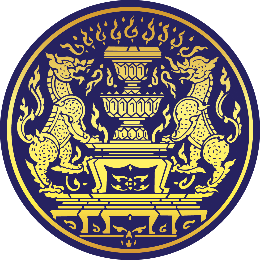 รายงานผลการดำเนินงานตามนโยบายรัฐบาลและข้อสั่งการนายกรัฐมนตรี(ระหว่างวันที่ ๑ มกราคม ๒๕๖๔ – 31 มีนาคม 2565)
ด้านที่ ๑๐ การฟื้นฟูทรัพยากรธรรมชาติและการรักษาสิ่งแวดล้อม 
เพื่อสร้างการเติบโตอย่างยั่งยืนนโยบายหลักข้อ ๑๐  การฟื้นฟูทรัพยากรธรรมชาติและการรักษาสิ่งแวดล้อม	เพื่อสร้างการเติบโตอย่างยั่งยืน	๑๐.๑	ปกป้อง รักษา ฟื้นฟูทรัพยากรป่าไม้และสัตว์ป่า	(1)	การป้องกันรักษาป่าและแก้ไขปัญหาไฟป่าในพื้นที่ป่าสงวนแห่งชาติ 
โดยได้ดำเนินคดีการกระทำผิดกฎหมายเกี่ยวกับการป่าไม้คดีไม้ของกลาง ตั้งแต่เดือนตุลาคม 2563 จนถึงปัจจุบัน ดังนี้(1.1) คดีบุกรุกป่า จำนวน 1,877 คดี จับกุมผู้ต้องหา 345 คน เนื้อที่  29,161 ไร่ 3 งาน 43 ตารางวา(1.2) คดีไม้ 1,243 คดี จับกุมผู้ต้องหา 676 คน (1.3) คดีไม้ของกลาง 25,432 ท่อน/แผ่น/เหลี่ยม/ปริมาตร 4,896.61 ลูกบาศก์เมตร	(2) โครงการปลูกป่าและป้องกันไฟป่า (2.1) ดำเนินโครงการปลูกป่าและป้องกันไฟป่า จนถึงปัจจุบันได้ปลูกไปแล้ว 22,701 ไร่ โดยปลูกกล้าไม้ รวมทั้งสิ้น 3,250,383 ต้น เร่งรัดขับเคลื่อนโครงการปลูกป่า         และป้องกันไฟป่า ในปี 2564 และ 2565 เร่งรัดดำเนินการในพื้นที่ต้นน้ำ 12 จังหวัดเร่งด่วน ได้แก่ เชียงใหม่ เชียงราย ตาก น่าน พะเยา ลำปาง ลำพูน แม่ฮ่องสอน ชัยภูมิ นครศรีธรรมราช และนครราชสีมา โดยจังหวัดอื่นดำเนินการในส่วนของการเพิ่มพื้นที่สีเขียวทั้งในและนอกเขตป่า ร่วมกับชุมชนองค์กรปกครองส่วนท้องถิ่น และทุกภาคส่วนที่เกี่ยวข้องตามความเหมาะสม             ของสภาพพื้นที่ แต่งตั้งคณะกรรมการโครงการปลูกป่าและป้องกันไฟป่าระดับจังหวัด โดยมี           ผู้ว่าราชการจังหวัดเป็นประธาน ทำความเข้าใจราษฎรที่อยู่อาศัยในพื้นที่ต้นน้ำ (ชั้นคุณภาพ        ลุ่มน้ำ 1/2) ให้ร่วมกันปลูกไม้ยืนต้นหรือไม้ผลในรูปแบบของวนเกษตร โดยกระทรวงทรัพยากร ธรรมชาติและสิ่งแวดล้อมสนับสนุนกล้าไม้/ให้ความรู้ในการปลูกและดูแล/พัฒนาแหล่งน้ำ            หรือฝายต้นน้ำ เพื่อฟื้นความชุ่มชื้นของระบบนิเวศน์และเป็นแหล่งน้ำต้นทุนในการอยู่อาศัย องค์กรปกครองส่วนท้องถิ่นร่วมกับชุมชน พิจารณาจัดตั้งเรือนเพาะชำชุมชน เพื่อจัดเตรียมกล้าไม้สำหรับฟื้นฟูป่าและเพิ่มพื้นที่สีเขียว และจัดทำโครงการความร่วมมือระหว่างภาครัฐ ภาคเอกชน และภาคประชาชน ในการปลูกป่าต้นน้ำและเพิ่มพื้นที่สีเขียว(2.2) ปีงบประมาณ 2564 ดำเนินการเตรียมความพร้อมในการแก้ปัญหา
ไฟป่าและหมอกควัน โดยกำหนดแนวทางการแก้ไขปัญหาไฟป่าและหมอกควันประกอบด้วย               3 มาตรการ และ 5 กิจกรรม ดังนี้-  มาตรการป้องกันการเกิดไฟป่า โดยจัดเตรียมพนักงานดับไฟป่าและเครื่องมือดับไฟป่าทั่วประเทศ และจ้างราษฎรตามโครงการเฝ้าระวังสร้างแนวกันไฟสร้างรายได้ชุมชนกิจกรรมการจัดการเชื้อเพลิง โดยการชิงเผาตามหลักวิชาการในพื้นที่ 9 จังหวัดภาคเหนือ การใช้เทคโนโลยี เพื่อการควบคุมไฟป่า โดยใช้ Application “Burn check” เพื่อจัดการการจองเผาพื้นที่ ซึ่งเป็นการจองช่วงเวลาการเผาของแต่ละอำเภอ เพื่อจัดระเบียบการเผา และการฝึกอบรมหลักสูตร “จิตอาสา” ตามโครงการปลูกป่าและป้องกันไฟป่า- มาตรการปฏิบัติการควบคุมไฟป่า ประกอบด้วย กิจกรรมการประชาสัมพันธ์ และการให้ความรู้เชิงรุก กิจกรรมการป้องกันไฟป่า กิจกรรมการมีส่วนร่วม             และกิจกรรมการดับไฟป่า- มาตรการแก้ไขสถานการณ์รุนแรงสู่ภาวะปกติ เป็นการปฏิบัติตามแผนระดมพลดับไฟป่าที่ 2 สถานการณ์รุนแรง หรือแผนระดมพลดับไฟป่าที่ 3 สถานการณ์วิกฤติ     และสำรวจพื้นที่ปฏิบัติงานและลาดตระเวนอย่างเข้มข้นตลอด 24 ชั่วโมง พร้อมดำเนินคดี             เมื่อพบเห็นผู้กระทำผิดการดำเนินงานในการแก้ปัญหาไฟป่าและหมอกควัน ในปี 2564 
อย่างเข้มข้น ส่งผลให้จุดความร้อนในพื้นที่ป่าอนุรักษ์ ป่าสงวนแห่งชาติ พื้นที่เกษตร และพื้นที่ชุมชน ในภาพรวมทั้งประเทศลดลงจากปี 2563 ถึงร้อยละ 50 (1 มกราคม 2564 – 31 พฤษภาคม 2564) ดังนี้ในส่วนจุดความร้อน 17 จังหวัดภาคเหนือ แบ่งเป็นข้อมูลรายจังหวัด ดังนี้		การดำเนินงานในการแก้ปัญหาไฟป่าและหมอกควัน ในปี 2565 อย่างเข้มข้น ส่งผลให้จุดความร้อนในพื้นที่ป่าอนุรักษ์ ป่าสงวนแห่งชาติ พื้นที่เกษตร และพื้นที่ชุมชน 
ในภาพรวมทั้งประเทศลดลงจากปี 2564 ถึงร้อยละ 41 (1 มกราคม 2565 – 6 กุมภาพันธ์  2565) ดังนี้ในส่วนจุดความร้อน 17 จังหวัดภาคเหนือ แบ่งเป็นข้อมูลรายจังหวัด ดังนี้		(2.3) จัดทำแผนปฏิบัติการขับเคลื่อนวาระแห่งชาติ “การแก้ไขปัญหามลพิษด้านฝุ่นละออง” ซึ่งคณะรัฐมนตรีได้ให้ความเห็นชอบเมื่อวันที่ ๑ ตุลาคม ๒๕๖๒ โดยประกอบด้วย ๓ มาตรการหลัก ได้แก่ มาตรการที่ ๑ การเพิ่มประสิทธิภาพในการบริหารจัดการเชิงพื้นที่  มาตรการที่ ๒ ป้องกันและลดการเกิดมลพิษที่ต้นทาง (แหล่งกำเนิด) และมาตรการที่ ๓                    เพิ่มประสิทธิภาพการบริหารจัดการมลพิษ โดยมีผลการดำเนินการดังนี้(1) ป้องกันและแก้ไขปัญหาอย่างต่อเนื่อง ภายใต้กลไกของพระราชบัญญัติป้องกันและบรรเทาสาธารณภัย พ.ศ. ๒๕๕๐ ตามแนวทาง “๔ มาตรการเชิงพื้นที่ ๕ มาตรการบริหารจัดการ” ประกอบด้วย ๔ พื้นที่หลัก ได้แก่ ๑) พื้นที่ป่าอนุรักษ์ และพื้นที่ป่าสงวนแห่งชาติ ๒) พื้นที่เกษตรกรรม ๓) พื้นที่ชุมชนและเขตเมือง และ ๔) พื้นที่ริมทาง (2) จัดทำแนวทางการขับเคลื่อนการจัดการพื้นที่สีเขียวอย่างยั่งยืน(3) พัฒนาข้อเสนอโครงการเพื่อขอรับการสนับสนุนเงินกองทุนสิ่งแวดล้อมในการแก้ไขปัญหาหมอกควันในพื้นที่ภาคเหนือ(4) กำหนดกลไกการสั่งการระดับพื้นที่และมาตรการยกระดับ                 เพื่อป้องกันและแก้ไขปัญหา PM2.5 ในช่วงวิกฤตทั้งในเขตเมืองและนอกเขตเมือง(5) ประกาศ งดการเผาในที่โล่ง ลดการใช้รถยนต์ จอดรถดับเครื่องยนต์ ระบายการจราจรให้คล่องตัว เฝ้าระวังและรักษาสุขภาพ เมื่อวันที่ ๑ - ๒ กุมภาพันธ์ ๒๕๖๔             ในพื้นที่กรุงเทพมหานครและปริมณฑล และจังหวัดภาคเหนือ ภาคกลาง และภาคตะวันออก           และเมื่อวันที่ ๒๒ - ๒๗ กุมภาพันธ์ ๒๕๖๔ ในพื้นที่กรุงเทพมหานครและปริมณฑล และจังหวัดภาคเหนือ ภาคกลาง ภาคตะวันออกเฉียงเหนือและภาคตะวันออก(6) เร่งรัดดำเนินการตามแผนงานป้องกันและแก้ไขปัญหาฝุ่นละอองจากไฟป่าและการเผาในที่โล่ง ในพื้นที่ภาคเหนือ ปี ๒๕๖๔ แผนปฏิบัติการระดับจังหวัด              เพื่อป้องกันและแก้ไขปัญหาฝุ่นละอองจากไฟป่าและการเผาในที่โล่ง ในพื้นที่ภาคเหนือ ปี ๒๕๖๔ และแผนเฉพาะกิจ เพื่อการแก้ไขปัญหามลพิษด้านฝุ่นละออง ๑๒ มาตรการทั้งนี้ กระทรวงทรัพยากรธรรมชาติและสิ่งแวดล้อม ได้มีนโยบาย
ให้หน่วยงานขับเคลื่อนพันธกิจร่วม (Joint Mission) เรื่อง ไฟป่า หมอกควัน และฝุ่นละออง                 ขนาดเล็ก PM2.5 (กรมควบคุมมลพิษ/กรมอุทยานแห่งชาติ สัตว์ป่า และพันธุ์พืช/กรมป่าไม้)              และโครงการชิงเก็บ ลดเผา (สำนักงานปลัดกระทรวงทรัพยากรธรรมชาติและสิ่งแวดล้อม/               กรมควบคุมมลพิษ/สำนักงานนโยบายและแผนทรัพยากรธรรมชาติและสิ่งแวดล้อม/กรมอุทยานแห่งชาติ สัตว์ป่า และพันธุ์พืช/กรมป่าไม้) เพื่อเพิ่มศักยภาพการทำงาน และยกระดับภารกิจ                ให้สามารถตอบสนองต่อปัญหาและความต้องการของประชาชนอย่างมีประสิทธิภาพ (3) แก้ไขปัญหาช้างป่าออกนอกพื้นที่ จัดการพื้นที่ป่าอนุรักษ์ ฟื้นฟูแหล่งน้ำ      และแหล่งอาหาร โดยปลูกพืชอาหารช้าง สัตว์ป่า 18,478 ไร่/ ทุ่งหญ้า 39,610 ไร่                 ทำและปรับปรุงแหล่งน้ำ 737 แห่ง/ ฝายชะลอน้ำ 109 ฝาย ทำโป่งเทียม 3,308 แห่ง / (สนับสนุน) สร้างคูกันช้าง 647 กิโลเมตร สร้างรั้วไฟฟ้า 117 กิโลเมตร/ คอนกรีตกึ่งถาวร      212.26 กิโลเมตร สร้างเครือข่ายชุมชน (ป้องกัน/เฝ้าระวังช้างป่า) 190 เครือข่าย และช่วยเหลือเยียวยาโดยกองทุนช่วยเหลืออาหารช้างป่าแห่งประเทศไทย จำนวนทั้งสิ้น 7,292,998 บาท   ซึ่งมีผลการดำเนินงานดังนี้(1.1) การจัดการแนวพื้นที่กันชน พัฒนาศูนย์แจ้งเตือนภัยจากช้างป่าล่วงหน้า 2 แห่ง (เขตรักษาพันธุ์สัตว์ปาเขาอ่างฤาไน และอุทยานแห่งชาติกุยบุรี) และจัดตั้งชุดเคลื่อนที่เร็วป้องกัน/เฝ้าระวังช้างป่า 47 ชุด(1.2) จัดทำแผนการจัดการช้างป่าในพื้นที่ประสบปัญหา (เร่งด่วน) 5 กลุ่มป่า ได้แก่ กลุ่มป่าตะวันออก (ป่ารอยต่อ 5 จังหวัด) กลุ่มป่าดงพญาเย็น-เขาใหญ่ กลุ่มป่าตะวันตก กลุ่มป่าแก่งกระจาน และกลุ่มป่าภูเขียว-น้ำหนาวแล้วเสร็จ อยู่ระหว่างการจัดทำร่างแผนฯ             และขออนุมัติใช้แผนฯ อีก 7 กลุ่มป่า(1.3) จัดตั้งชุดเคลื่อนที่เร็วในการป้องกันและเฝ้าระวังช้างป่า 41 ชุด ใน 41 ชุด พื้นที่ป่าอนุรักษ์ที่ประสบปัญหาช้างป่า(1.4) ดำเนินการติดตามพฤติกรรมและการเคลื่อนที่ของช้างป่าในพื้นที่เป้าหมายที่ประสบปัญหา โดยการติดปลอกคอสัญญาณดาวเทียมให้กับช้างป่าไปแล้ว 17 ตัว         ใน 7 พื้นที่ป่าอนุรักษ์ ได้แก่ เขตรักษาพันธุ์สัตว์ป่าเขาอ่างฤาไน เขตรักษาพันธุ์สัตว์ป่าดอยผาเมือง เขตรักษาพันธุ์สัตว์ป่าดงใหญ่ อุทยานแห่งชาติกุยบุรี เขตรักษาพันธุ์สัตว์ป่าเขาสอยดาว เขตรักษาพันธุ์สัตว์ป่าซับลังกา อุทยานแห่งชาติกุยบุรี และอุทยานแห่งชาติเขาชะเมา-เขาวง(1.5) จัดการพื้นที่ชุมชน สนับสนุนเครือข่ายอาสาสมัครเฝ้าระวังและผลักดันช้างป่ากลับคืนสู่ป่าธรรมชาติ 190 เครือข่ายการพัฒนาพื้นที่ต้นแบบที่ประสบความสำเร็จในการแก้ไขปัญหาช้างป่า ประชาชนกับช้างป่าสามารถอยู่อาศัยร่วมกันได้อย่างสมเหตุสมผล เกิดเครือข่ายประชาชนอนุรักษ์ช้างและกลุ่มอาสาสมัครทำงานร่วมกัน โดยดำเนินการพัฒนาแหล่งน้ำ พัฒนาแหล่งอาหาร ปรับปรุงทุ่งหญ้า จัดทำโป่งเทียม ติดตามสถานภาพประชากร การกระจาย และจัดทำระบบติดตามการเคลื่อนที่ของช้าง รวมถึงการจำแนกอัตลักษณ์ของช้างป่าส่งเสริมการพัฒนาชุมชน สร้างความรู้ความเข้าใจ สร้างกองทุนเพื่อช่วยเหลือผู้ประสบภัย และพัฒนาแผนการจัดการช้างป่าในระดับกลุ่มป่าและระดับพื้นที่ในทุกพื้นที่กลุ่มป่าที่ประสบปัญหาโดยมุ่งเน้นลดปัญหาความขัดแย้งระหว่างประชาชนกับช้างป่า สำหรับราษฎรและช้างป่าสามารถอยู่อาศัยร่วมกันได้ สามารถใช้พื้นที่หากินร่วมกันได้อย่างสมเหตุสมผล
โดยมีมาตรการรองรับอย่างเป็นธรรม ช้างป่าไม่ถูกทำร้ายหรือได้รับอันตรายจนบาดเจ็บหรือเสียชีวิตหากออกไปนอกพื้นที่อนุรักษ์ ช้างป่ามีที่อยู่อาศัย แหล่งหากินตามธรรมชาติที่สมบูรณ์อย่างพอเพียง ทั่วถึง และปลอดภัย เกิดระบบจัดการปัญหาเพื่อการอยู่ร่วมกันอย่างสมดุลระหว่างคนกับช้างที่สามารถขยายผลความสำเร็จอย่างต่อเนื่องได้ และมีแนวทางพัฒนาเพื่อการอยู่ร่วมกันอย่างสมดุลระหว่างคนและช้างอย่างยั่งยืน(4) ความขัดแย้งระหว่างคนกับเสือโคร่ง โดยการบริหารจัดการความขัดแย้ง              การจัดการปัญหาอย่างมีส่วนร่วม การจัดการข้อมูลและการใช้ประโยชน์ที่ดินในพื้นที่                   และการสร้างจิตสำนึกของชุมชนในการอยู่ร่วมกับเสือโคร่ง(5) แก้ไขปัญหาลิงในพื้นที่ชุมชน โดยการจัดการปัญหาลิงอย่างเป็นระบบ
ตั้งแต่ปี 2561 ได้ดำเนินการสำรวจประชากรลิงเพื่อเป็นฐานข้อมูล จัดทำคู่มือแนวทางปฏิบัติ             ในการจัดการปัญหาลิงเผยแพร่ให้หน่วยงานปกครองส่วนท้องถิ่นที่มีปัญหาลิง 51 จังหวัด                จำนวน 2,500 เล่ม และทำหมันลิงมาแล้วทั้งสิ้น 16,983 ตัว ซึ่งมีผลการดำเนินงานดังนี้(5.1) ดำเนินการทำหมันลิง รวมจำนวนทั้งสิ้น 881 ตัว (เพศผู้ 573 ตัว                  และเพศเมีย 308 ตัว) โดยดำเนินการในพื้นที่จังหวัดลพบุรี จำนวน 205 ตัว (เพศผู้ 143 ตัว                 และเพศเมีย 62 ตัว) จังหวัดนราธิวาส จำนวน 113 ตัว (เพศผู้ 72 ตัว และเพศเมีย 41 ตัว)                  โดยใช้งบประมาณจากหน่วยงานในพื้นที่ และจังหวัดเพชรบุรี จำนวน 563 ตัว (เพศผู้ 358 ตัว     และเพศเมีย 205 ตัว)(5.2) จัดตั้งหน่วยปฏิบัติการเคลื่อนที่เร็วในการแก้ไขปัญหาลิง จำนวน                 7 หน่วย รับผิดชอบ 10 พื้นที่ประสบปัญหาลิงเร่งด่วน		(6) แผนพิทักษ์ทรัพยากรป่าไม้ประกอบแผนสั่งใช้กำลังสมาชิกกองอาสารักษาดินแดน ปฏิบัติภารกิจ ประจำปีงบประมาณ พ.ศ. 2564		(6.๑) หยุดยั้งการบุกรุกทำลายทรัพยากรป่าไม้			(1) สนธิกำลังระหว่างฝ่ายปกครอง กองอาสารักษาดินแดน ทหาร ตำรวจ และพนักงานเจ้าหน้าที่ตามกฎหมายว่าด้วยการป่าไม้ ในการป้องกันและปราบปราม        การลักลอบตัดไม้ทำลายป่าและทรัพยากรของชาติ ตลอดจนบูรณาการความร่วมมือจากหน่วยงานที่เกี่ยวข้อง ทั้งภาคเอกชนและประชาชนในพื้นที่ ในการจับกุมดำเนินคดีกับผู้กระทำความผิด โดยเฉพาะผู้กระทำความผิดเป็นขบวนการ กลุ่มนายทุน กลุ่มอิทธิพล 			(2) จัดให้มีการลาดตระเวนร่วมกันของหน่วยงานด้านความมั่นคง                ในบริเวณพื้นที่ล่อแหลมตามแนวเขตติดต่อระหว่างประเทศ  			(3) ให้มีการจัดตั้งจุดตรวจและจุดสกัด เพื่อทำการตรวจค้นและจับกุม การลำเลียงไม้และสัตว์ป่าผิดกฎหมายอย่างเคร่งครัด			(4) สำรวจและจัดทำบัญชี ผู้มีพฤติกรรมเกี่ยวข้องกับการลักลอบตัดไม้ทำลายป่า เพื่อดำเนินการเฝ้าระวังมิให้กระทำความผิด 			(5) เร่งรัดการจับกุมผู้บุกรุกป่าไม้ โดยให้จัดลำดับความเร่งด่วนกับผู้บุกรุกรายใหญ่เป็นลำดับแรก แล้วดำเนินการกับรายอื่น ๆ ต่อไป			(6) ควบคุม ดูแลให้มีการปฏิบัติ และบังคับใช้กฎหมายที่เกี่ยวข้อง            อย่างเคร่งครัด โดยมีการทำงานแบบบูรณาการข้อมูลด้านการป้องกันและปราบปราม ระหว่างหน่วยงานที่เกี่ยวข้องในพื้นที่		 	(7) ในกรณีที่มีการตรวจยึด หรือจับกุมโดยไม่ได้ตัวผู้ต้องหา                         ให้กำหนดเวลาผู้ต้องหา มารายงานตัวหรือนำหลักฐาน/เอกสารสิทธิ์มาแสดง โดยหากพ้นกำหนดให้สามารถทำลาย รื้อถอนสิ่งปลูกสร้าง ตามกฎหมายที่เกี่ยวข้องได้โดยไม่ต้องรอการพิจารณาตัดสินของศาล ถือว่าเป็นพื้นที่ของราชการ ทำให้การฟื้นฟูป่าไม้กระทำได้อย่างรวดเร็ว ป้องกันการกลับมาลักลอบใช้ประโยชน์ของผู้ต้องหาในระหว่างที่ยังไม่ถูกจับกุมดำเนินคดี			(8) เข้มงวดกวดขันการตรวจสอบไม้นำเข้าและส่งออกจากต่างประเทศ 
เพื่อป้องกันมิให้มีการลักลอบตัดไม้ทำลายป่าของประเทศไทย 			(9) กรณีผู้บุกรุกรายใหม่เป็นประชาชนผู้ยากไร้ มีรายได้น้อยและ            ผู้ไร้ที่ดินทำกิน จะต้องดำเนินการสอบสวนและพิสูจน์ทราบ เพื่อกำหนดวิธีการปฏิบัติที่เหมาะสม                  และดำเนินการตามขั้นตอนต่อไป		(6.๒) ส่งเสริมการมีส่วนร่วมในการป้องกันและปราบปรามการทำลาย    ทรัพยากรป่าไม้	(๑) เพิ่มช่องทางการมีส่วนร่วมภาคประชาชน ในการแจ้งข่าวสาร              เช่น ศูนย์ดำรงธรรม หรือจัดตั้งศูนย์รับแจ้งเหตุ ศูนย์ร้องเรียน เป็นต้น 	(๒) ประสานความร่วมมือสื่อมวลชน ให้ประชาสัมพันธ์เผยแพร่ข่าวสาร การป้องกันการบุกรุกตัดไม้ทำลายป่าอย่างกว้างขวาง และให้ประณามการบุกรุกตัดไม้ทำลายป่าและกระทำผิดกฎหมายป่าไม้ เพื่อให้สังคมช่วยกันต่อต้านและหยุดยั้งการบุกรุกตัดไม้ทำลายป่า 	(๓) ประสานความร่วมมือจากภาคเอกชน ภาคประชาชน และกลุ่มจิตอาสาในการร่วมยับยั้ง การบุกรุกทำลายทรัพยากรป่าไม้ 	(4) รณรงค์ ประชาสัมพันธ์ ข้อมูลข่าวสารการป้องกันและปราบปรามการบุกรุกตัดไม้ทำลายป่าให้เข้าถึงประชาชนในชุมชนในเขตพื้นที่ป่าและพื้นที่รอบป่า อย่างชัดเจนและต่อเนื่อง			(6.3) จัดระบบการดูแลรักษาทรัพยากรป่าไม้อย่างยั่งยืนโดยการมีส่วนร่วม          กับประชาชน 			(๑) จัดตั้งป่าหมู่บ้านเพิ่มขึ้น และมอบให้หมู่บ้านรับผิดชอบดูแล             โดยส่งเสริมให้หน่วยงานต่าง ๆ ทั้งภาครัฐ และเอกชนเข้ามามีส่วนร่วม ให้การสนับสนุนในการจัดตั้ง และการดูแลป่าชุมชนให้ครบทุกแห่ง 			(๒) ดูแลประชาชนและชุมชนในพื้นที่ป่าและพื้นที่รอบป่าให้มีพออยู่           พอกิน พอใช้ โดยจัดทำโครงการพัฒนาคุณภาพชีวิต ให้อยู่อย่างมีความสุขเกื้อกูลกันระหว่าง               ป่ากับคนอย่างยั่งยืน 			(๓) จัดตั้งอาสาสมัครในหมู่บ้านที่มีเขตติดต่อพื้นที่ป่า ทำหน้าที่                ดูแลรักษาป่าให้ครอบคลุมพื้นที่ป่า			(๔) ตรวจสอบและติดตามโครงการปลูกป่าและฟื้นฟูทรัพยากร ธรรมชาติที่ผ่านมา เพื่อให้มั่นใจว่าการปลูกป่าและฟื้นฟูสภาพป่าไม้ได้ผลตามวัตถุประสงค์                และหากพบว่า มีประเด็นปัญหาให้เร่งดำเนินการแก้ไข เพื่อให้ป่าที่ปลูกเจริญเติบโตและฟื้นฟู                         สู่สภาพป่าธรรมชาติโดยเร็วอย่างต่อเนื่องและจริงจัง 			(๕) แสวงหาความร่วมมือ และสนับสนุนจากหน่วยงานทั้งภาครัฐ ประชาชน และเอกชนในการเพิ่มและพัฒนาพื้นที่สีเขียวในเขตเมืองและหมู่บ้าน			(6.4) ส่งเสริมให้คนอยู่กับป่าพึ่งพากันอย่างมีความสุข 			(๑) ส่งเสริมสนับสนุนและขยายผล การดำเนินการพัฒนาตามแนวทางพระราชดำริและโครงการอันเนื่องมาจากพระราชดำริในการดูแลรักษาทรัพยากรป่าไม้ 			(๒) ดูแลประชาชนและชุมชนในพื้นที่ป่าและพื้นที่รอบป่าให้มีพออยู่          พอกิน พอใช้ และมีคุณภาพชีวิตที่ดี มีความสุขเกื้อกูลกันระหว่างป่ากับคนอย่างยั่งยืน 			(๓) จัดทำโครงการเสริมรายได้ให้กับประชาชนที่อยู่ในพื้นที่ป่า และพื้นที่รอบป่า เช่น โครงการท่องเที่ยวเชิงอนุรักษ์ธรรมชาติ โครงการเส้นทางศึกษาธรรมชาติ โครงการป่าสมุนไพร เป็นต้น			(๔) นำหลักปรัชญาเศรษฐกิจพอเพียง มาเป็นหลักในการพัฒนาโครงสร้างความเป็นอยู่และรายได้ ให้สามารถพึ่งพาตนเอง โดยส่งเสริมให้มีวิสาหกิจชุมชน          และระบบสหกรณ์ ให้กับหมู่บ้านในพื้นที่ป่าและพื้นที่รอบป่า	๑๐.๒	ปรับปรุงระบบที่ดินทำกินและลดความเหลื่อมล้ำด้านการถือครองที่ดินการจัดที่ดินทำกินให้ชุมชน โดยสำนักงานคณะกรรมการนโยบายที่ดินแห่งชาติพื้นที่เป้าหมายการจัดที่ดินทำกินให้ชุมชน ตั้งแต่ปี 2558 – 2564 จำนวน ๑,๐๗๑ พื้นที่ 
๗๑ จังหวัด เนื้อที่ประมาณ ๑,๙๙๐,๕๘๑-๐-๕๘.๙๕ ไร่ โดยปัจจุบันได้ดำเนินการออกหนังสืออนุญาตแล้วใน ๒๘๐ พื้นที่ ๖๖ จังหวัด เนื้อที่ ๗๕๖,๘๓๑-๐-๒๙.๒๖ ไร่ จัดคนลงพื้นที่               จำนวน ๖๗,๓๑๖ ราย ใน ๒๙๔ พื้นที่ ๖๗ จังหวัด เนื้อที่ ๔๕๓,๘๑๐-๐-๑๓.๑๐ ไร่ และส่งเสริมและพัฒนาอาชีพใน ๑๗๗ พื้นที่ ๖๐ จังหวัด เนื้อที่ ๔๖๗,๑๔๐-๑-๒๔.๓๔ ไร่ โดยมีผลการดำเนินงานของอนุกรรมการและกิจกรรมที่เกี่ยวข้องดังนี้(1)	คณะอนุกรรมการจัดหาที่ดิน โดยกระทรวงทรัพยากรธรรมชาติและสิ่งแวดล้อม  ได้ดำเนินการจัดหาและอนุญาตการใช้ประโยชน์ที่ดินภายใต้คณะกรรมการนโยบายที่ดินแห่งชาติ (คทช.) ในพื้นที่ป่าสงวนแห่งชาติ โดยมีผลการดำเนินงานตั้งแต่ปี พ.ศ. 2558 - ปัจจุบัน ดังนี้(1.1) พื้นที่เป้าหมายตามที่ คทช. กำหนด จำนวน 388 พื้นที่ป่า 63 จังหวัด  เนื้อที่ 1,898,094-3-91.74 ไร่(1.2) พื้นที่เป้าหมายตามคำขออนุญาต จำนวน 388 พื้นที่ป่า 63 จังหวัด        เนื้อที่ 1,851,457-2-84.26 ไร่ จำนวน 388 คำขอ(1.3) อนุญาตให้จังหวัดใช้พื้นที่ป่าสงวนแห่งชาติ เพื่อจัดที่ดินทำกิน
ให้ชุมชนแล้ว จำนวน 200 พื้นที่ 60 จังหวัด เนื้อที่ 831,337-0-16.66 ไร่ จำนวน 200 คำขอ(1.4) กรมป่าไม้รับเอกสารคำขอแล้ว อยู่ระหว่างการพิจารณา จำนวน               187 พื้นที่ป่า 52 จังหวัด เนื้อที่ 1,018,260-1-27.6 ไร่ จำนวน 187 คำขอ(1.5) กรมป่าไม้ยังไม่ได้รับคำขอ อยู่ระหว่างจังหวัดยื่นขออนุญาต จำนวน           1 พื้นที่ 1 จังหวัด เนื้อที่ 1,860-1-40 ไร่(2)	คณะอนุกรรมการจัดที่ดิน โดยกระทรวงมหาดไทย ได้ดำเนินโครงการ               ที่ดินของรัฐที่จัดให้แก่ประชาชนที่ยากจน ซึ่งมีผลการดำเนินการดังนี้	(2.1) กิจกรรมจัดที่ดินทำกินและที่อยู่อาศัยให้กับประชาชนที่ยากจน                 โดยมีผลการดำเนินการปีงบประมาณ 2564 (ตุลาคม ๒๕๖๓ - ธันวาคม ๒๕๖๔) ดำเนินการได้ 2,502 แปลง (เป้าหมาย 2,500 แปลง) คิดเป็นร้อยละ 100.08	(2.2) กิจกรรมบริหารจัดการการใช้ประโยชน์ในที่ดินของรัฐเพื่อแก้ไขปัญหาความยากจน โดยมีผลการดำเนินการปีงบประมาณ ๒๕๖๔ (ตุลาคม ๒๕๖๓ - ธันวาคม ๒๕๖๔)          อยู่ระหว่างช่างรังวัดวางผัง/ปักหลักเขตรอบแปลง/โยงยึดหลักเขต ผลการดำเนินการได้ 1,895 แปลง 1,624 ครัวเรือน (เป้าหมาย 1,300 แปลง 800 ครัวเรือน) คิดเป็นร้อยละ 145.77	(2.3) โครงการสนับสนุน คทช.จังหวัด ในการจัดที่ดินทำกินให้ชุมชนตามนโยบายรัฐบาล ผลการดำเนินงานประจำปีงบประมาณ 2563 – 2564 แบ่งเป็นรายกิจกรรมดังนี้(1) กิจกรรมสนับสนุน คทช.จังหวัด ในการจัดที่ดินทำกินให้ชุมชน           ตามนโยบายรัฐบาล ปีงบประมาณ ๒๕๖๔ (ตุลาคม ๒๕๖๓ – ธันวาคม ๒๕๖๔) ดำเนินการได้               13,764 แปลง (เป้าหมาย 11,900 แปลง) คิดเป็นร้อยละ 115.66(2) กิจกรรมจัดทำข้อมูลที่ดินเพื่อการจัดที่ดินตามนโยบาย คทช.              โดยมีผลการดำเนินการปีงบประมาณ 2564 (ตุลาคม ๒๕๖๓ - ธันวาคม ๒๕๖๔) ดำเนินการได้ 13,900 แปลง (เป้าหมาย 14,000 แปลง) คิดเป็นร้อยละ 99.28 (3) 	คณะอนุกรรมการส่งเสริมและพัฒนาอาชีพ โดยกระทรวงเกษตรและสหกรณ์ 
ได้ดำเนินโครงการส่งเสริมและพัฒนาอาชีพเพื่อแก้ไขปัญหาที่ดินทำกินของเกษตรกรส่งเสริม            และพัฒนาอาชีพการเกษตรให้เกษตรกร/สมาชิกสหกรณ์/กลุ่มเกษตรกร 10,740 ราย 24 พื้นที่ซึ่งมีผลการดำเนินการดังนี้(3.1) ส่งเสริมและพัฒนาอาชีพการเกษตรที่เหมาะสมกับพื้นที่ให้สมาชิกสหกรณ์/กลุ่มเกษตรกร 24 พื้นที่ 742 ราย (เป้าหมาย 24 พื้นที่ 720 ราย) ดำเนินการไปแล้ว ร้อยละ 103.06(3.2) ถ่ายทอดความรู้เทคโนโลยีการผลิตพืชที่เหมาะสมกับศักยภาพของพื้นที่      แก่เกษตรกร 2,635 ราย (เป้าหมาย 3,035 ราย) ดำเนินการไปแล้ว ร้อยละ 87.83(3.3) ส่งเสริมอาชีพ แก่เกษตรกรถ่ายทอดองค์ความรู้และเทคโนโลยี
การเลี้ยงไก่พื้นเมือง สุกรชีวภาพโคเนื้อ และการปลูกพืชอาหารสัตว์ จำนวน 992 ราย (เป้าหมาย 1,000 ราย) ดำเนินการไปแล้ว ร้อยละ 99.20(3.4) ส่งเสริมและพัฒนาอาชีพประมง เพื่อแก้ไขปัญหาที่ดินทำกินให้กับเกษตรกรภายใต้การจัดสรรที่ดินให้กับผู้ยากไร้ คัดเลือกเกษตรกร 2,371 ราย และส่งเสริมความรู้ 2,371 ราย และสนับสนุนปัจจัยการผลิต 2,371 ราย (เป้าหมาย 2,350 ราย) ดำเนินการไปแล้ว ร้อยละ 100(3.5) เกษตรกรที่เป็นสมาชิกสหกรณ์ในพื้นที่ คทช.ได้รับการพัฒนาอาชีพเกษตรกรรม 600 ราย (เป้าหมาย 600 ราย) ดำเนินการไปแล้ว ร้อยละ 100(3.6) ปรับปรุงและสาธิตการพัฒนาที่ดินในแปลงเกษตรกรที่ได้รับการจัด
ที่ดินทำกิน ส่งเสริมและสาธิตปัจจัยการผลิตในการปรับปรุงบำรุงดินดำเนินการได้ 4,000 ราย (เป้าหมาย 4,000 ราย) ดำเนินการไปแล้ว ร้อยละ 100	๑๐.๓  ส่งเสริมการบริหารจัดการน้ำทั้งระบบ แหล่งน้ำชุมชน และทะเล		(1) ส่งเสริมการบริหารจัดการน้ำทั้งระบบ แหล่งชุมชน และทะเล ผลการขับเคลื่อนการดำเนินงานตามแผนแม่บทการบริหารจัดการทรัพยากรน้ำ 20 ปี (2561 – 2580) 6 ด้าน เพื่อให้บรรลุวิสัยทัศน์ “ทุกหมู่บ้านมีน้ำสะอาดอุปโภคบริโภค น้ำเพื่อการผลิตมั่นคง           ความเสียหายจากอุทกภัยลดลง คุณภาพน้ำอยู่ในเกณฑ์มาตรฐาน บริหารจัดการน้ำอย่างยั่งยืน ภายใต้การพัฒนาอย่างสมดุล โดยการมีส่วนร่วมของทุกภาคส่วน” ซึ่งในปี พ.ศ. 2561 – 2563             ที่ผ่านมา มีการพัฒนาด้านแหล่งน้ำครอบคลุมพื้นที่ 76 จังหวัด โดยเน้นการพัฒนาโครงการ          เพื่อการจัดการน้ำอุปโภคบริโภค การสร้างความมั่นคงของน้ำภาคการผลิต และการจัดการน้ำท่วมและอุทกภัย ได้มีการพัฒนาระบบประปาเมือง การขยายเขตเพิ่มเขตจำหน่ายน้ำ และเพิ่ม

ประสิทธิภาพระบบประปาหมู่บ้าน 3,755 แห่ง ทำให้มีประชาชนที่สามารถเข้าถึงน้ำประปาได้ 58,091 ครัวเรือน สำหรับการพัฒนาและจัดหาแหล่งน้ำ ทั้งในพื้นที่ชลประทานและนอกเขตชลประทาน สามารถเพิ่มปริมาณน้ำได้ 1,139.84 ล้านลูกบาศก์เมตร มีพื้นที่รับประโยชน์ 2.51 ล้านไร่ และประชาชนได้รับประโยชน์ 2.27 ล้านครัวเรือน		(2) การจัดหาแหล่งน้ำต้นทุนเพื่อการอุปโภค บริโภค การจัดหาแหล่งน้ำต้นทุนเพื่อการอุปโภคบริโภคสนับสนุนภาคการผลิตและรักษาระบบนิเวศ ดำเนินการเพิ่มประสิทธิภาพแหล่งน้ำเพื่อเก็บกักน้ำในฤดูฝน (เพิ่มน้ำต้นทุน) และระบบกระจายน้ำ (กิจกรรม : ขุดลอก อนุรักษ์ ฟื้นฟู ปรับปรุง ซ่อมแซม ก่อสร้างแหล่งน้ำ และระบบกระจายน้ำ) สนับสนุนพื้นที่เกษตรกรรม       และแหล่งน้ำต้นทุนเพื่อการอุปโภคบริโภค ทั้งนี้ หากดำเนินการแล้วเสร็จ จะสามารถเพิ่มน้ำต้นทุน 323.78 ล้านลูกบาศก์เมตร ประชาชนได้รับประโยชน์ 153,759 ครัวเรือน พื้นที่ได้รับประโยชน์ 490,305 ไร่ โดยมีผลการดำเนินงานตั้งแต่ปี 2562 – 2564 สามารถดำเนินการจัดหาน้ำบาดาลเพื่อแก้ไขปัญหาความเดือดร้อนของประชาชนให้มีน้ำเพื่อการอุปโภค บริโภค จำนวน 2,103 แห่ง และสามารถเพิ่มปริมาณน้ำต้นทุนไม่น้อยกว่า 73.8687 ล้านลูกบาศก์เมตรต่อปี ประชาชนได้รับประโยชน์มากกว่า 299,625 ครัวเรือน	(3) การเพิ่มประสิทธิภาพการเตือนภัยให้ครอบคลุมทุกพื้นที่เสี่ยง กระทรวงทรัพยากรธรรมชาติและสิ่งแวดล้อม โดยกรมทรัพยากรน้ำได้รับความเห็นชอบจากคณะรัฐมนตรี              เมื่อวันที่ 14 ธันวาคม 2547 ให้ดำเนินการโครงการติดตั้งระบบเตือนภัยล่วงหน้า (Early Warning) สำหรับพื้นที่เสี่ยงอุทกภัยดินถล่มในพื้นที่ลาดชันและพื้นที่ราบเชิงเขา เพื่อเป็นกลไกในการติดตามสถานการณ์เฝ้าระวังและเตือนภัยที่เกิดจากน้ำท่วมฉับพลันโดยการตรวจวัดข้อมูลปริมาณน้ำฝนและระดับน้ำในพื้นที่หมู่บ้านที่อยู่ในพื้นที่เสี่ยงภัยที่อาจเกิดน้ำท่วมฉับพลัน และจัดสร้างมาตรฐานการเฝ้าระวังและเตือนภัยในรูปแบบต่าง ๆ ที่พัฒนาขึ้นพร้อมทั้งฝึกอบรมอาสาสมัครประจำหมู่บ้านให้สามารถนำไปประยุกต์ในงานการเตือนภัยได้อย่างมีประสิทธิภาพ โดยได้ติดตั้งระบบเตือนภัย จำนวน 1,796 สถานี 5,482 หมู่บ้าน โดยปีงบประมาณ พ.ศ. 2564 ได้ช่วยเหลือประชาชน           ในภาวะน้ำแล้งและน้ำท่วม ดังนี้- ภาวะน้ำแล้ง มีการให้ความช่วยเหลือ 42 จังหวัด ปริมาณการสูบน้ำ 85,384,680 ลูกบาศก์เมตร แจกจ่ายน้ำสะอาด จำนวน 7,770,969 ลิตร แจกจ่ายน้ำดื่มบรรจุขวด จำนวนรวม 20,501 ขวด โดยมีประชาชนได้รับการช่วยเหลือด้านน้ำอุปโภคบริโภค จำนวน 528,611 ครัวเรือน 1,436,208 ราย และช่วยเหลือพื้นที่การเกษตร จำนวน 269,758 ไร่ - ภาวะน้ำท่วม มีการให้ความช่วยเหลือ 32 จังหวัด ปริมาณการสูบน้ำ 11,455,388 ลูกบาศก์เมตร แจกจ่ายน้ำสะอาด จำนวน 456,000 ลิตร แจกจ่ายน้ำดื่มบรรจุขวด จำนวนรวม 41,468 ขวด โดยมีประชาชนได้รับการช่วยเหลือด้านน้ำอุปโภคบริโภค จำนวน 43,014 ครัวเรือน 143,211 ราย และช่วยเหลือพื้นที่การเกษตร 89,568 ไร่- ปีงบประมาณ พ.ศ. 2564 มีผลการแจ้งเตือนภัยจากระบบเตือนภัยล่วงหน้า (Early Warning System : EWS) สำหรับพื้นที่เสี่ยงอุทกภัย-ดินถล่ม ในพื้นที่ลาดชันและที่ราบเชิงเขา ดังนี้	(4) ดำเนินการป้องกันและแก้ไขปัญหาภัยแล้ง โดยเตรียมความพร้อมในการป้องกัน/บรรเทาภาวะน้ำแล้ง ดังนี้4.1 จัดตั้งศูนย์ปฏิบัติการด้านการป้องกัน/บรรเทาภาวะน้ำแล้ง ดังนี้1) ศูนย์ปฏิบัติการทรัพยากรธรรมชาติและสิ่งแวดล้อม (ด้านทรัพยากรน้ำ)2) ศูนย์อำนวยการติดตามและแก้ไขปัญหาภาวะน้ำแล้ง (ศูนย์เมขลา)3) ศูนย์เฉพาะกิจช่วยเหลือประชาชนในสถานการณ์ภัยแล้ง (ศูนย์นาคราช)4) ศูนย์อำนวยการติดตามและแก้ไขปัญหาภาวะน้ำแล้งส่วนหน้า 4.2 แผนปฏิบัติการในภาวะน้ำแล้ง ประกอบด้วย1) ศูนย์ผลิตน้ำสะอาด จำนวน 25 จุด ปริมาณน้ำ 11.76 ลิตร2) จุดแจกจ่ายน้ำช่วยเหลือน้ำแล้ง จำนวน 296 จุด ปริมาณน้ำ 15.14 ล้านลิตร3) จุดสูบน้ำช่วยเหลือภัยแล้ง จำนวน 106 จุด ปริมาณน้ำ 60 ล้านลูกบาศก์เมตร4) จุดจ่ายน้ำสะอาด จำนวน 200 จุด ปริมาณน้ำ 10 ล้านลิตร4.3 ด้านบุคลากร ประกอบด้วย1) ผู้ประสานงานให้ความช่วยเหลือและเฝ้าระวังสถานการณ์ จำนวน 250 คน 2) เจ้าหน้าที่ด้านการปฏิบัติงานในพื้นที่ รายจังหวัด จำนวน 387 คน4.4 เตรียมความพร้อมด้านแหล่งน้ำผิวดิน ประกอบด้วย อ่างเก็บน้ำ 398 แห่ง และฝาย 823 แห่ง4.5 ด้านอุปกรณ์และเครื่องมือ ประกอบด้วย เครื่องสูบน้ำ 313 เครื่อง รถบรรทุกน้ำ 142 คัน สถานีเตือนภัยน้ำหลาก ดินถล่ม 1,547 สถานี สถานีโทรมาตร 228 สถานี สถานีกล้อง CCTV 75 สถานี สถานีอุตุ - อุทกวิทยา 385 สถานี ชุดขุดเจาะน้ำบาดาล 85 ชุด และรถผลิตน้ำดื่มสะอาดเคลื่อนที่ 18 คัน4.6 โครงการจัดหาแหล่งน้ำบาดาล และโครงการก่อสร้างสถานีจ่ายน้ำบาดาลเพื่อประชาชน งบประมาณรายจ่ายประจำปี พ.ศ. ๒๕๖๔ ดำเนินการแล้วเสร็จ 2 โครงการ 
ได้แก่ ๑) โครงการจัดหาแหล่งน้ำบาดาลระยะไกลเพื่อแก้ปัญหาในพื้นที่แล้งซ้ำซากหรือน้ำเค็ม เป้าหมาย จำนวน ๒๒ แห่ง (๘๘ บ่อ) มีผลการเจาะน้ำบาดาลแล้ว จำนวน ๒๒ แห่ง (๘๘ บ่อ) 
และ ๒) โครงการก่อสร้างสถานีจ่ายน้ำบาดาลเพื่อประชาชน จำนวน ๘ แห่ง (๑๖ บ่อ) มีผลการเจาะบ่อน้ำบาดาลแล้ว จำนวน ๘ แห่ง (๑๖ บ่อ) และอยู่ระหว่างดำเนินการโครงการ 1 โครงการ 
ได้แก่ โครงการสำรวจหาแหล่งน้ำบาดาลในพื้นที่ศักยภาพต่ำ เป้าหมาย ๒๙ แห่ง (๑๔๕ บ่อ) ดำเนินการเจาะบ่อน้ำบาดาลแล้ว ๓ แห่ง (๑๗ บ่อ) คิดเป็นร้อยละ ๑๒4.7 การฟื้นฟูและอนุรักษ์แหล่งน้ำบาดาล ได้รับจัดสรรงบประมาณ งบกลาง ประจำปี พ.ศ. ๒๕๖๓ ให้ดำเนินโครงการเติมน้ำใต้ดินในพื้นที่ทั่วประเทศ ภายใต้โครงการบรรเทาปัญหาภัยแล้งและน้ำท่วมในพื้นที่ ๗๖ จังหวัดทั่วประเทศ เป้าหมาย จำนวน ๑,๐๐๐ แห่ง 
มีผลการก่อสร้างระบบเติมน้ำใต้ดินแล้ว จำนวน ๖๘๒ แห่ง คิดเป็นร้อยละ ๖๘(5) ดำเนินโครงการอนุรักษ์ ฟื้นฟูแหล่งน้ำ และการขุดเจาะบ่อบาดาล
และก่อสร้างระบบกระจายน้ำ ดังนี้5.1 ดำเนินโครงการอนุรักษ์ ฟื้นฟูแหล่งน้ำพร้อมระบบกระจายน้ำ
ในปีงบประมาณ พ.ศ. 2564 จำนวน 381 โครงการ และเตรียมแผนงานโครงการอนุรักษ์ 
ฟื้นฟูแหล่งน้ำพร้อมระบบกระจายน้ำ ในปีงบประมาณ พ.ศ. 2565 จำนวน 286 โครงการ 
เพื่อเป็นการช่วยเหลือประชาชนที่ประสบปัญหาขาดแคลนน้ำ และจัดหาน้ำอุปโภคบริโภค
ที่สะอาดให้กับประชาชนใช้ได้ตลอดปี โดยโครงการอนุรักษ์ ฟื้นฟูแหล่งน้ำพร้อมระบบกระจายน้ำเป็นการจัดหาแหล่งน้ำต้นทุนในพื้นที่เกษตรน้ำฝน เติมน้ำให้กับแหล่งน้ำ เพิ่มประสิทธิภาพ
การกักเก็บน้ำ เพื่อสร้างสมดุลของปริมาณน้ำให้สอดคล้องกับความต้องการใช้น้ำของประชาชน
ในพื้นที่ และสามารถสร้างรายได้ให้แก่เกษตรกรได้อย่างยั่งยืน ทั้งนี้ กระทรวงทรัพยากรธรรมชาติและสิ่งแวดล้อม โดยกรมทรัพยากรน้ำ ได้ดำเนินงานตามแผนปฏิบัติการด้านทรัพยากรน้ำภายใต้พระราชบัญญัติทรัพยากรน้ำ พ.ศ. 2561 และบูรณาการแผนงานและแผนปฏิบัติการที่เกี่ยวข้องกับการบริหารจัดการทรัพยากรน้ำกับสำนักงานทรัพยากรน้ำแห่งชาติ และหน่วยงานที่เกี่ยวข้อง5.2 ดำเนินการขุดเจาะบ่อบาดาลและก่อสร้างระบบกระจายน้ำ ประจำปีงบประมาณ พ.ศ. 2563 จำนวน 1,850 แห่ง แล้วเสร็จ ประกอบด้วย1) โครงการพัฒนาน้ำบาดาลเพื่อการเกษตร งบประมาณรายจ่ายประจำปี 2563 จำนวน 793 แห่ง (เจาะบ่อน้ำบาดาลเป้าหมาย 724 แห่ง ก่อสร้างระบบกระจายน้ำ 793 แห่ง) 2) โครงการเพิ่มน้ำต้นทุนและระบบกระจายน้ำเพื่อสนับสนุนแผนปฏิบัติการฟื้นฟูเยียวยาเกษตรกรผู้ประสบภัยฝนทิ้งช่วงและอุทกภัย ปี 2562 (งบกลาง) จำนวน 138 แห่ง 3) โครงการสำรวจและพัฒนาน้ำบาดาลเพื่อเสริมแหล่งน้ำดิบ (งบกลาง) จำนวน 704 แห่ง ผลการเจาะบ่อบาดาลแล้วเสร็จ 690 แห่ง 4) โครงการเร่งด่วนเพื่อเก็บกักน้ำในฤดูฝนปี 2563 ตามมาตรการ
ด้านงบประมาณเพื่อบรรเทาผลกระทบจากสถานการณ์ระบาดของโรคติดเชื้อไวรัสโคโรนา 2019 (COVID19) และสถานการณ์ภัยแล้ง (งบกลาง) จำนวน 132 แห่ง ผลการเจาะบ่อบาดาลแล้วเสร็จ 132 แห่ง 5) โครงการพัฒนาน้ำบาดาลเพื่อการเกษตรด้วยพลังแสงอาทิตย์ 
พื้นที่ 300 ไร่ (งบเหลือจ่าย) จำนวน 4 แห่ง ดำเนินการเจาะบ่อน้ำบาดาลและก่อสร้างระบบประปาแล้วเสร็จ จำนวน 4 แห่ง 6) การพัฒนาแหล่งน้ำบาดาลเพื่อการเกษตร ดังนี้ งบประมาณรายจ่าย งบกลาง ประจำปี พ.ศ. ๒๕๖๓ ดำเนินการแล้วเสร็จ 5 โครงการ ดังนี้ -  โครงการพัฒนาน้ำบาดาลเพื่อการเกษตรด้วยพลังงานแสงอาทิตย์ พื้นที่ ๑๒๐ ไร่ เป้าหมาย ๕๗ แห่ง (๑๑๔ บ่อ) - โครงการพัฒนาน้ำบาดาลเพื่อการเกษตรด้วยพลังงานแสงอาทิตย์ พื้นที่ ๕๐๐ ไร่ เป้าหมาย จำนวน ๕ แห่ง (๒๐ บ่อ)  - โครงการพัฒนาน้ำบาดาลเพื่อการเกษตรแปลงใหญ่ รูปแบบที่ ๑ พื้นที่ ๕๐๐ ไร่ เป้าหมาย จำนวน ๓๑ แห่ง (๑๘๖ บ่อ) - โครงการพัฒนาน้ำบาดาลเพื่อการเกษตรแปลงใหญ่ รูปแบบที่ ๒ พื้นที่ ๕๐๐ ไร่ เป้าหมาย จำนวน ๑๑ แห่ง (๔๔ บ่อ) - โครงการพัฒนาน้ำบาดาลเพื่อการเกษตรแปลงใหญ่ รูปแบบที่ ๓ พื้นที่ ๓๐๐ ไร่ เป้าหมาย จำนวน ๒๒ แห่ง (๖๖ บ่อ) งบประมาณรายจ่ายประจำปี พ.ศ. ๒๕๖๔ ดำเนินโครงการดังนี้-  โครงการพัฒนาน้ำบาดาลเพื่อการเกษตรด้วยเครื่องสูบน้ำไฟฟ้าแบบจุ่มใต้น้ำ เป้าหมาย จำนวน ๓๖๐ แห่ง (๓๖๐ บ่อ) มีผลการเจาะบ่อบาดาลแล้ว จำนวน ๒๙๕ แห่ง (๒๙๕ บ่อ) คิดเป็นร้อยละ ๘๒                      -  โครงการพัฒนาน้ำบาดาลเพื่อการเกษตรด้วยพลังงานแสงอาทิตย์เป้าหมาย จำนวน ๒๐๑ แห่ง (๒๐๑ บ่อ) มีผลการเจาะบ่อน้ำบาดาลแล้ว จำนวน ๑๙๗ แห่ง (๑๙๗ บ่อ) คิดเป็นร้อยละ ๙๘-  โครงการพัฒนาน้ำบาดาลเพื่อการเกษตรด้วยเทคโนโลยีสูง
เพื่อส่งเสริมการเกษตรแบบแปลงใหญ่ เป้าหมาย จำนวน ๓๐ แห่ง (๑๒๐ บ่อ) มีผลการเจาะบ่อน้ำบาดาล จำนวน ๒๙ แห่ง (๑๑๘ บ่อ) คิดเป็นร้อยละ ๙๘โดยมีผลการดำเนินงานตั้งแต่ปี 2562 – 2564 สามารถดำเนินการจัดหาน้ำบาดาลเพื่อแก้ไขปัญหาความเดือดร้อนของเกษตรกรให้มีน้ำบาดาลใช้ร่วมกับน้ำผิวดินสำหรับทำการเกษตรกรรม จำนวน 2,523 แห่ง สามารถเพิ่มปริมาณน้ำต้นทุนไม่น้อยกว่า 60.0318 ล้านลูกบาศก์เมตรต่อปี ประชาชนได้รับประโยชน์มากกว่า 11,9411 ครัวเรือน และเพิ่มพื้นที่เพาะปลูกนอกเขตชลประทานได้ไม่น้อยกว่า 138,040 ไร่7) การพัฒนาแหล่งน้ำบาดาลเพื่อการอุปโภคและบริโภคแล้วเสร็จ ประกอบด้วยงบประมาณรายจ่าย งบกลาง ประจำปี พ.ศ. ๒๕๖๓ ดำเนินโครงการพัฒนาน้ำบาดาลเพื่อเสริมความมั่นคงระดับชุมชน เป้าหมาย ๗๐ แห่ง  (๑๔๐ บ่อ) 
โดยมีผลการเจาะบ่อน้ำบาดาลแล้ว จำนวน ๗๐ แห่ง  (๑๔๐ บ่อ) ทั้งนี้ กระทรวงทรัพยากรธรรมชาติและสิ่งแวดล้อม ได้มีนโยบาย
ให้หน่วยงานขับเคลื่อนพันธกิจร่วม (Joint Mission) เรื่อง การพัฒนาระบบกระจายน้ำ                (กรมทรัพยากรน้ำ/กรมทรัพยากรน้ำบาดาล) เพื่อเพิ่มศักยภาพการทำงาน และยกระดับภารกิจให้สามารถตอบสนองต่อปัญหาและความต้องการของประชาชนอย่างมีประสิทธิภาพ	(6) โครงการจัดการอุทกภัยโดยอาศัยชุมชนเป็นฐาน (Community-Based           Flood Management : CBFM) เป็นโครงการที่ให้ภาคประชาชนในพื้นที่เสี่ยงอุทกภัยเข้ามา                มีส่วนร่วมตั้งแต่การประเมินความเสี่ยง การวางแผนจัดการอุทกภัยในชุมชนที่เป็นพื้นที่เสี่ยงอุทกภัย การเตรียมความพร้อม การเผชิญสถานการณ์ฉุกเฉิน และการฟื้นฟูหลังเกิดอุทกภัย รวมถึงลักษณะโครงสร้างทางสังคมของชุมชน ในพื้นที่ ๑๔ จังหวัด ๒๐ อำเภอ ดังนี้(6.๑) ภาคกลาง ๖ จังหวัด ๑๐ อำเภอ ได้แก่ จังหวัดพระนครศรีอยุธยา อำเภอผักไห่ และอำเภอบางซ้ายจังหวัดสุพรรณบุรี อำเภอบางปลาม้า และอำเภออู่ทองจังหวัดลพบุรี อำเภอเมืองลพบุรี และอำเภอท่าวุ้งจังหวัดปราจีนบุรี อำเภอบ้านสร้าง และอำเภอศรีมหาโพธิจังหวัดนครปฐม อำเภอบางเลนจังหวัดอ่างทอง อำเภอวิเศษชัยชาญ(6.๒) ภาคเหนือ ๒ จังหวัด ๓ อำเภอ ได้แก่จังหวัดนครสวรรค์ อำเภอชุมแสงจังหวัดสุโขทัย อำเภอกงไกรลาศ และอำเภอเมืองสุโขทัย(6.๓) ภาคตะวันออกเฉียงเหนือ ๕ จังหวัด ๕ อำเภอ ได้แก่จังหวัดบุรีรัมย์ อำเภอแคนดงจังหวัดร้อยเอ็ด อำเภอเชียงขวัญจังหวัดอุบลราชธานี อำเภอเมืองอุบลราชธานีจังหวัดศรีสะเกษ อำเภอราศีไศลจังหวัดหนองคาย อำเภอโพธิ์ตาก(6.๔) ภาคใต้ ๑ จังหวัด ๒ อำเภอ ได้แก่จังหวัดสงขลา อำเภอระโนด และอำเภอกระแสสินธุ์โดยมีผลการดำเนินการ คิดเป็นร้อยละ 31.98 ซึ่งผู้รับจ้างและลงนามสัญญาแล้วทุกโครงการ            อยู่ระหว่างเบิกจ่ายตามงวดงานปัจจุบันได้เบิกจ่ายงวดที่ ๑ แล้ว  (7) ก่อสร้างชลประทานขนาดใหญ่ ประกอบด้วย(7.1) โครงการเพิ่มปริมาณน้ำในอ่างเก็บน้ำ เขื่อนแม่กวงอุดมธารา จังหวัดเชียงใหม่ ก่อสร้างโครงการเพิ่มปริมาณน้ำในอ่างเก็บน้ำเขื่อนแม่กวงอุดมธารา จังหวัดเชียงใหม่ อาทิ อุโมงค์ส่งน้ำและอาคารประกอบ พร้อมส่วนประกอบอื่นอุโมงค์ส่งน้ำช่วงแม่งัด-แม่กวง           และอุโมงค์ส่งน้ำและอาคารประกอบ พร้อมส่วนประกอบอื่น อุโมงค์ส่งน้ำช่วงแม่แตง-แม่งัด                 โดยมีผลการดำเนินงานภาพรวม ร้อยละ 67.46 ปีงบประมาณ พ.ศ. 2565 ร้อยละ 55.35(7.2) โครงการอ่างเก็บน้ำคลองโพล้ จังหวัดระยอง ค่าก่อสร้าง ค่าซื้อที่ดิน เพื่อเป็นแหล่งเก็บกักน้ำ สำหรับช่วยเหลือพื้นที่เกษตรกรรม และการอุปโภคบริโภคในช่วงฤดูแล้งให้กับราษฎรที่อยู่ในเขตอำเภอเขาชะเมา จังหวัดระยอง รวมทั้งช่วยบรรเทาอุทกภัยในช่วงฤดูน้ำหลากและเป็นแหล่งน้ำสำรองสนับสนุนพื้นที่เขตพัฒนาพิเศษภาคตะวันออก อยู่ระหว่างจัดซื้อจัดจ้าง(7.3) โครงการเขื่อนทดน้ำผาจุก จังหวัดอุตรดิตถ์ ดำเนินการก่อสร้างเขื่อนทดน้ำและอาคารประกอบพร้อมส่วนประกอบอื่น ระบบส่งน้ำสายใหญ่ฝั่งขวาพร้อมอาคารประกอบ           ส่วนที่ 1 ระบบส่งน้ำสายใหญ่ฝั่งซ้าย พร้อมอาคารประกอบ และระบบส่งน้ำสายใหญ่ฝั่งซ้าย               พร้อมอาคารประกอบ โดยมีผลการดำเนินงานภาพรวม ร้อยละ 49.27 ปีงบประมาณ พ.ศ. 2565 ร้อยละ 34.81(7.4) โครงการอ่างเก็บน้ำคลองหลวง จังหวัดชลบุรี ก่อสร้างโครงการอ่างเก็บน้ำคลองหลวง จังหวัดชลบุรี เกษตรกรรม ดำเนินการก่อสร้าง คลองส่งน้ำและคลองระบายน้ำ               พร้อมอาคารประกอบฝั่งซ้าย และคลองส่งน้ำและคลองส่งน้ำพร้อมอาคารประกอบฝั่งซ้าย                โดยมีผลการดำเนินงานภาพรวม ร้อยละ 91.92 ปีงบประมาณ พ.ศ. 2565 ร้อยละ 36.81(7.5) โครงการห้วยโสมงอันเนื่องมาจากพระราชดำริ จังหวัดปราจีนบุรี 
โดยการก่อสร้าง อาทิ ระบบชลประทานฝั่งขวา ระบบชลประทานฝั่งซ้าย ระบบระบายน้ำฝั่งซ้าย                 พร้อมอาคารประกอบพื้นที่ชลประทานเพิ่มขึ้น 94,000 ไร่ โดยมีผลการดำเนินงานภาพรวม       ร้อยละ 89.80 ปีงบประมาณ พ.ศ. 2565 ร้อยละ 16.09(7.6) โครงการอ่างเก็บน้ำห้วยน้ำรีอันเนื่องมาจากพระราชดำริ จังหวัดอุตรดิตถ์ ก่อสร้างอ่างเก็บน้ำห้วยน้ำรี อันเนื่องมาจากพระราชดำริ จังหวัดอุตรดิตถ์ โดยการก่อสร้างเขื่อนหัวงานและอาคารประกอบพร้อมอุโมงค์ส่งน้ำ ระบบท่อส่งน้ำและอาคารประกอบ พื้นที่ชลประทานเพิ่มขึ้น 3,000 ไร่ โดยมีพื้นที่ได้รับการป้องกันและลดผลกระทบ จำนวน           78,358 ไร่ โดยมีผลการดำเนินงานภาพรวม ร้อยละ 79.73 และปีงบประมาณ พ.ศ. 2565 ร้อยละ 74.30(7.7) โครงการอ่างเก็บน้ำน้ำปี้อันเนื่องมาจากพระราชดำริ จังหวัดพะเยา ก่อสร้างโครงการอ่างเก็บน้ำน้ำปี้ อันเนื่องมาจากพระราชดำริ จังหวัดพะเยา ก่อสร้างเขื่อน
และอ่างเก็บน้ำ ก่อสร้างระบบส่งน้ำเพื่อการชลประทาน โดยมีผลการดำเนินงานภาพรวม 
ร้อยละ 27.81 ปีงบประมาณ พ.ศ. 2565 ร้อยละ 6.91(7.8) โครงการประตูระบายน้ำศรีสองรัก จังหวัดเลย ก่อสร้างโครงการประตูระบายน้ำศรีสองรัก อันเนื่องมาจากพระราชดำริ อำเภอเชียงคาน จังหวัดเลย โดยดำเนินการก่อสร้างประตูระบายน้ำ และอาคารประกอบพร้อมส่วนประกอบอื่น โดยมีผลการดำเนินงานภาพรวม ร้อยละ 13.65 และปีงบประมาณ พ.ศ. 2565 ร้อยละ 23.84(7.9) โครงการพัฒนาลุ่มน้ำห้วยหลวงตอนล่าง จังหวัดหนองคาย โดยก่อสร้างสถานีสูบน้ำและอาคารประกอบ ประตูระบายน้ำลำน้ำสาขาฝั่งขวา ประตูระบายน้ำลำน้ำสาขา             ฝั่งซ้าย ประตูระบายน้ำดงสะพัง โดยมีผลการดำเนินงานภาพรวม ร้อยละ 9.00 ปีงบประมาณ พ.ศ. 2565 ร้อยละ 10.66(7.10) โครงการอ่างเก็บน้ำห้วยกรอกเคียน จังหวัดฉะเชิงเทรา โดยการก่อสร้างทำนบดินหัวงานและอาคารประกอบ เพื่อเป็นแหล่งเก็บกักน้ำต้นทุน 19.20 ล้านลูกบาศก์เมตร สามารถช่วยเหลือพื้นที่รับประโยชน์ 11,000 ไร่ โดยมีผลการดำเนินงานภาพรวม ร้อยละ 7.58 ปีงบประมาณ พ.ศ. 2565 ร้อยละ 4.50(7.11) โครงการอ่างเก็บน้ำลำสะพุง อันเนื่องมาจากพระราชดำริ จังหวัดชัยภูมิ โดยการก่อสร้างทำนบดินหัวงานและอาคารประกอบ พร้อมส่วนประกอบอื่น โดยมีผลการดำเนินงานภาพรวม ร้อยละ 41.22 ปีงบประมาณ พ.ศ. 2565 ร้อยละ 8.50(7.12) โครงการประตูระบายน้ำบ้านก่อพร้อมระบบส่งน้ำ จังหวัดสกลนคร ก่อสร้างโครงการประตูระบายน้ำบ้านก่อ พร้อมระบบส่งน้ำ จังหวัดสกลนคร โดยก่อสร้าง                 ประตูระบายน้ำพร้อมอาคารประกอบอื่น โดยมีผลการดำเนินงานภาพรวม ร้อยละ 23.25                  ปีงบประมาณ พ.ศ. 2565 ร้อยละ 76.97(7.13) โครงการอ่างเก็บน้ำลำน้ำชี อันเนื่องมาจากพระราชดำริ จังหวัดชัยภูมิ ก่อสร้างโครงการอ่างเก็บน้ำลำน้ำชี อันเนื่องมาจากพระราชดำริ จังหวัดชัยภูมิ โดยก่อสร้างเขื่อน    ดินถม ประเภท Zone Dam โดยมีผลการดำเนินงานภาพรวม ร้อยละ 16.65 และปีงบประมาณ พ.ศ. 2565 ร้อยละ 77.24(8) โครงการปรับปรุงงานชลประทาน โดยการปรับปรุงงานชลประทาน             เพิ่มประสิทธิภาพ ระบบชลประทานและการบริหารจัดการน้ำในพื้นที่ชลประทาน ซ่อมแซม/ปรับปรุงงานชลประทาน พื้นที่ชลประทานได้รับการปรับปรุง 694,160 ไร่ จำนวน 359 รายการ โดยมีผลการดำเนินงานปีงบประมาณ พ.ศ. 2565 ร้อยละ 16.99(9) โครงการสนับสนุนการบริหารจัดการน้ำชลประทาน สนับสนุนการบริหารจัดการน้ำชลประทาน โดยซ่อมแซมและขุดลอก ระบบส่งน้ำ ระบายน้ำชลประทานเพื่อสนับสนุนการบริหารจัดการน้ำให้เป็นไปอย่างมีประสิทธิภาพและทั่วถึง โดยมีผลการดำเนินงานปีงบประมาณ พ.ศ. 2565 ร้อยละ 41.46(10) การจัดหาแหล่งน้ำและเพิ่มพื้นที่ชลประทาน เพื่อบรรเทาความเดือดร้อนด้านการขาดแคลนน้ำของประชาชน สำหรับใช้ทำการเกษตร และอุปโภคบริโภคทำให้เกษตรกรได้รับน้ำอย่างทั่วถึงและเป็นธรรม โดยการก่อสร้างโครงการชลประทานขนาดกลาง ก่อสร้างแหล่งน้ำและระบบส่งน้ำขนาดเล็ก ในพื้นที่ชุมชน/ชนบท ก่อสร้างโครงการแก้มลิง ตลอดจนการศึกษา สำรวจ ออกแบบ และจัดหาที่ดิน ปริมาตรเก็บกักเพิ่มขึ้น 47.72 ล้านลูกบาศก์เมตร พื้นที่ชลประทาน เพิ่มขึ้น 121,555 ไร่ โดยมีผลการดำเนินงานปีงบประมาณ พ.ศ. 2565 ร้อยละ 25.97(11) ลดการใช้น้ำภาคอุตสาหกรรมและพื้นที่ชลประทานเดิม (1) จัดรูปที่ดินเพื่อเกษตรกรรมอยู่ระหว่างจัดรูปที่ดินเพื่อเกษตรกรรม เป้าหมาย 26,457 ไร่ โดยมีผลการดำเนินงาน คิดเป็นร้อยละ 19.71(2) จัดระบบน้ำเพื่อเกษตรกรรมอยู่ระหว่างจัดระบบน้ำเพื่อเกษตรกรรม เป้าหมาย 63,111 ไร่ โดยมีผลการดำเนินงาน คิดเป็นร้อยละ 30.73(12) โครงการจัดการคุณภาพน้ำ ดำเนินงานกิจกรรม อาทิ ประตูระบายน้ำ ปรับปรุงคันกั้นน้ำ ก่อสร้างสถานีสูบน้ำและประตูระบายน้ำ จำนวนพื้นที่ได้รับประโยชน์ 378,900 ไร่ โดยมีผลการดำเนินการภาพรวม ร้อยละ 42.01(13) โครงการป้องกันการชะล้างพังทลายของดิน และฟื้นฟูพื้นที่เกษตรกรรมด้วยระบบอนุรักษ์ดินและน้ำ อยู่ระหว่างการเก็บข้อมูลในพื้นที่เพื่อดำเนินการป้องกันการชะล้างพังทลายของดินและฟื้นฟูพื้นที่เกษตรกรรมด้วยระบบอนุรักษ์ดินและน้ำ (เป้าหมาย 5 แห่ง)          โดยดำเนินการแล้ว ร้อยละ 100(14) โครงการปรับปรุงท่อเพื่อลดน้ำสูญเสีย โดยได้ดำเนินการปรับปรุงท่อจ่ายน้ำเพื่อลดน้ำสูญเสีย ปีงบประมาณ ๒๕๖๔ (ตุลาคม ๒๕๖๓ - ธันวาคม ๒๕๖๔) จำนวน ๑,๐๘๗.๓๖๗ กิโลเมตร คิดเป็นร้อยละ 90.61	๑๐.๔ สร้างความมั่นคงของฐานทรัพยากรแร่ และทรัพยากรทางทะเลและชายฝั่ง           เพื่อการพัฒนาประเทศและเพิ่มขีดความสามารถในการแข่งขัน ทรัพยากรแร่		(1) การปฏิรูปการบริหารจัดการทรัพยากรแร่ โดยมีผลการดำเนินการ               ปีงบประมาณ พ.ศ. 2565 คิดเป็นร้อยละ 35.14 ดังนี้1) การสำรวจ เก็บข้อมูล รวมทั้งปรับปรุงข้อมูลพื้นที่ศักยภาพแร่ แล้วเสร็จ 
7 จังหวัด มีเนื้อที่รวม 0.15 ล้านไร่ เมื่อนำพื้นที่ศักยภาพแร่กันจากพื้นที่หวงห้ามตามกฎหมายตามมาตรา 17 แห่งพระราชบัญญัติแร่ พ.ศ. 2560 ได้แก่ เขตอุทยานแห่งชาติ เขตรักษาพันธุ์สัตว์ป่า เขตห้ามล่าสัตว์ป่า เขตวนอุทยาน เขตสวนพฤกษศาสตร์ สวนรุกขชาติ และแหล่งซากดึกดำบรรพ์
ที่ขึ้นทะเบียน สามารถกำหนดพื้นที่ที่มีศักยภาพในการทำเหมือง มีเนื้อที่รวม ๐.๑๒ ล้านไร่2) การเร่งรัดสำรวจและจัดทำแผนที่ศักยภาพแร่ อยู่ระหว่างดำเนินการศึกษาข้อมูลพื้นฐานและงานสำรวจที่มีมาก่อน โดยศึกษาและแปลความหมายข้อมูลภาพถ่ายดาวเทียม ภาพถ่ายทางอากาศ ธรณีฟิสิกส์ และศึกษาข้อมูลการใช้ประโยชน์ที่ดิน ครอบคลุมพื้นที่ดำเนินการ จังหวัดเชียงราย3) ส่งเสริมการมีส่วนร่วมในการบริหารจัดการแร่ โดยดำเนินการเสริมสร้าง
ความเข้าใจเกี่ยวกับการบริหารจัดการแร่ให้แก่ประชาชน ท้องถิ่น และชุมชน รวมถึงส่งเสริมให้เข้ามามีส่วนร่วมในการบริหารจัดการแร่ โดยการจัดทำสื่อประชาสัมพันธ์เชิญชวน เรื่องการมีส่วนร่วม
ในการบริหารจัดการแร่ การดำเนินการภายใต้คณะกรรมการบริหารจัดการแร่แห่งชาติ (คนร.) และคณะอนุกรรมการต่าง ๆ และเผยแพร่องค์ความรู้ด้านทรัพยากรแร่ การจัดทำข้อมูลเผยแพร่ประชาสัมพันธ์การประชุมปรึกษาหารือทางเทคนิค (Technical Meeting) เรื่อง “แนวทางการจัดทำแผนแม่บทการบริหารจัดการแร่ (ฉบับที่ 2) พ.ศ. 2565 - 2569” เผยแพร่ (ร่าง) แผนแม่บทการบริหารจัดการแร่ ฉบับที่ 2 (พ.ศ. 2565- 2569) และเปิดช่องทางแสดงความคิดเห็นต่อ (ร่าง) แผนแม่บทฯ ทางเว็บไซต์ คนร. รวมถึงเผยแพร่ข้อมูลเกี่ยวกับแผนแม่บทฯ 	(2) การอนุรักษ์มรดกทางธรณีและอุทยานธรณี โดยมีผลการดำเนินการ            ปีงบประมาณ พ.ศ. 2565 คิดเป็นร้อยละ 35.14 ดังนี้1) การอนุรักษ์และพัฒนามรดกธรณี และอุทยานธรณี ได้แก่ (1) การสำรวจ ประเมิน และจัดทำข้อมูลแหล่งมรดกธรณี 4 ภาค ดำเนินการประเมินแล้วเสร็จ 4 แห่ง และอยู่ระหว่างการดำเนินการ 23 แห่ง ในพื้นที่จังหวัดเพชรบูรณ์ จังหวัดขอนแก่น จังหวัดชัยภูมิ จังหวัดนครราชสีมา จังหวัดมุกดาหาร จังหวัดสุพรรณบุรี จังหวัดกาญจนบุรี จังหวัดสระบุรี จังหวัดนครศรีธรรมราช และจังหวัดพัทลุง(2) พื้นที่ที่มีศักยภาพในการจัดตั้งอุทยานธรณีและอุทยานธรณี
ได้รับการส่งเสริมและพัฒนา ได้แก่ - เตรียมความพร้อมกับการประเมินซ้ำของอุทยานธรณีโคราช 
และอุทยานธรณีผาชัน สามพันโบก- สำรวจพื้นที่เพื่อวางแผนการบริการจัดการเส้นทางเดินศึกษาธรรมชาติ และพื้นที่แหล่งธรณีวิทยาที่มีความโดดเด่นระดับชาติในจังหวัดลำปางและสุพรรณบุรี- รวบรวมรายงานผลการสำรวจ ศึกษา วิจัยที่เกี่ยวข้องในพื้นที่ อุทยานธรณีโคราช อุทยานธรณีผาชัน สามพันโบก อุทยานธรณีขอนแก่น และอุทยานธรณีชัยภูมิ- ประกาศจัดตั้งอุทยานธรณีพุหางนาค จังหวัดสุพรรณบุรี เป็นอุทยานธรณีระดับท้องถิ่น- การแต่งตั้งคณะทำงานอุทยานธรณีสุพรรณบุรี(3) การดำเนินกิจกรรมภายใต้คณะกรรมการ/คณะอนุกรรมการ/คณะทำงาน ที่เกี่ยวข้องกับการดำเนินงานแหล่งมรดกธรณีและอุทยานธรณี ได้แก่- ประชุมรับฟังความคิดเห็นเกี่ยวกับ (ร่าง) ทิศทาง บทบาท 
การทำงาน และแผนกิจกรรมของเครือข่ายอุทยานธรณีประเทศไทย (Thailand Geoparks Network :TGN) และ (ร่าง) นโยบาย ทิศทาง 20 ปี และแผนปฏิบัติการด้านอุทยานธรณี
และมรดกธรณีเชิงบูรณาการ ระยะที่ 1 (พ.ศ. 2565 - 2570) - ประชุมหารือร่วมกับจังหวัดสตูล ในเรื่องการเตรียมจัดประชุม APGN จำนวน 3 ครั้ง- ประชุมคณะอนุกรรมการส่งเสริมการอนุรักษ์แหล่งมรดกธรณี
และการดำเนินงานอุทยานธรณี ครั้งที่ 1/2564 ในวันที่ 24 สิงหาคม 2564- อยู่ระหว่างการจัดทำแผนปฏิบัติการด้านการอนุรักษ์แหล่งมรดกธรณีและการดำเนินงานอุทยานธรณี ระยะที่ 1 (พ.ศ.2565 - 2570)(4) การสำรวจ ประเมิน และจัดทำข้อมูลธรณีวิทยา มรดกธรณี 
ซากดึกดำบรรพ์ ระบบถ้ำ และภูมิประเทศแบบคาสต์ (Karst System) ในพื้นที่ภายใต้โครงการอนุรักษ์พันธุกรรมพืชอันเนื่องมาจากพระราชดำริ สมเด็จพระเทพรัตนราชสุดาฯ สยามบรมราชกุมารี (อพ.สธ.) จังหวัดกาญจนบุรี อยู่ระหว่างการสำรวจถ้ำในพื้นที่ จำนวน 23 ถ้ำ2) การสำรวจศึกษาแหล่งมรดกธรณีประเภทถ้ำเพื่อการบริหารจัดการ
อย่างยั่งยืน อยู่ระหว่างการสำรวจ 3 ระบบถ้ำ ได้แก่ ระบบถ้ำหลวง - ขุนน้ำนางนอน จังหวัดเชียงราย ระบบถ้ำภูผาเพชร จังหวัดสตูล และระบบถ้ำเขาช้างหาย จังหวัดตรัง และอยู่ระหว่างการสำรวจ 
ติดตาม ตรวจสอบข้อมูล และจัดทำรายงาน ฐานข้อมูลถ้ำ ซึ่งเดือนมกราคม ดำเนินการ จำนวน 18 ถ้ำ                     รวมทั้งสิ้น 143 ถ้ำ ในพื้นที่จังหวัดเชียงราย จังหวัดลำปาง จังหวัดกาญจนบุรี จังหวัดเพชรบุรี                จังหวัดขอนแก่น และจังหวัดชุมพร(3) การส่งเสริมอุตสาหกรรมเหมืองแร่และอุตสาหกรรมพื้นฐานสู่การพัฒนา
อย่างยั่งยืน โดยมีผลการดำเนินการคิดเป็นร้อยละ 82.61 ดังนี้(3.1) เฝ้าระวังคุณภาพสิ่งแวดล้อมพื้นที่ประกอบการ 	(1) การติดตามตรวจสอบการปฏิบัติตามมาตรการป้องกันและแก้ไขผลกระทบสิ่งแวดล้อม รวมทั้งให้คำแนะนำการจัดการสิ่งแวดล้อม จำนวน 300 ราย (2) เฝ้าระวังคุณภาพสิ่งแวดล้อม บริเวณพื้นที่การทำเหมืองที่มีความอ่อนไหวด้านสิ่งแวดล้อม จำนวน 8 พื้นที่ (3) เฝ้าระวังคุณภาพสิ่งแวดล้อมบริเวณพื้นที่ประกอบการเกลือสินเธาว์ จำนวน 5 จังหวัดโดยมีผลการดำเนินงาน ดังนี้(1) การตรวจประเมินการปฏิบัติตามมาตรการป้องกันและแก้ไขผลกระทบสิ่งแวดล้อมของผู้ประกอบการเหมืองแร่ และให้คำปรึกษาแนะนำการจัดการสิ่งแวดล้อม จำนวน 422 ราย ใน 39 จังหวัด ได้แก่ จังหวัดกระบี่ กาญจนบุรี กำแพงเพชร ขอนแก่น ฉะเชิงเทรา ชลบุรี ชุมพร เชียงใหม่ เชียงราย ตาก พังงา นครศรีธรรมราช น่าน บุรีรัมย์ ปราจีนบุรี ประจวบคีรีขันธ์ พะเยา พัทลุง พิจิตร เพชรบุรี เพชรบูรณ์ ระนอง ราชบุรี ลำปาง เลย สงขลา สระแก้ว สระบุรี สุราษฎร์ธานี หนองบัวลำภู ตรัง อุบลราชธานี จังหวัดอุดรธานี สุพรรณบุรี ลพบุรี นครราชสีมา นราธิวาส สุรินทร์ และนครสวรรค์(2) การเฝ้าระวังคุณภาพสิ่งแวดล้อมบริเวณพื้นที่การทำเหมือง
ที่มีความอ่อนไหวด้านสิ่งแวดล้อม โดยได้ดำเนินการตรวจวัดปริมาณฝุ่นละอองในบรรยากาศ ระดับเสียง และแรงสั่นสะเทือนบริเวณชุมชนโดยรอบพื้นที่เหมืองแร่และโรงโม่หิน จำนวน 4 พื้นที่ ได้แก่ ชุมชนโดยรอบพื้นที่ประกอบการเหมืองหินบริเวณตำบลหน้าพระลาน อำเภอเฉลิม         พระเกียรติ จังหวัดสระบุรี บริเวณตำบลสวายจีก และตำบลอิสาณ อำเภอเมือง จังหวัดบุรีรัมย์ บริเวณตำบลห้วยกะปิ และตำบลหนองข้างคอก อำเภอเมือง จังหวัดชลบุรี บริเวณตำบลอ่างหิน           และตำบลทุ่งหลวง อำเภอปากท่อ จังหวัดราชบุรี(3) การตรวจวิเคราะห์คุณภาพน้ำบริเวณพื้นที่ประกอบการเหมืองแร่ทองคำ จังหวัดพิจิตร เพชรบูรณ์ และพื้นที่ประกอบการเหมืองแร่สังกะสี จังหวัดตาก จำนวน 
๓ พื้นที่ ทั้งนี้ การเฝ้าระวังคุณภาพสิ่งแวดล้อมพื้นที่ประกอบการได้ดำเนินการแล้วเสร็จ(3.2) พัฒนาและยกระดับมาตรฐานสถานประกอบการด้านแร่ ประกอบด้วย(1) สถานประกอบการที่ได้รับการตรวจประเมินมาตรฐานประจำปี จำนวน 950 ราย (2) ผู้ผ่านการอบรมด้านวัตถุระเบิด จำนวน 200 ราย (3) ผู้ได้รับคำปรึกษาหรือได้รับการถ่ายทอดความรู้เพื่อพัฒนายกระดับคุณภาพการประกอบการ จำนวน 200 ราย โดยมีผลการดำเนินงาน ดังนี้(1) การตรวจประเมินมาตรฐานเดือนกันยายน จำนวน 136 ราย 
และยอดสะสมตั้งแต่เดือนตุลาคม 2563 - กันยายน 2564 รวมจำนวน 978 ราย(2) การอบรมด้านวัตถุระเบิด (โครงการอบรมทบทวนความรู้
เพื่อการต่ออายุใบรับรองการผ่านการฝึกอบรม เป็นผู้ควบคุมการใช้วัตถุระเบิดในงาน เหมืองแร่ ประจำปีงบประมาณ พ.ศ. 2564) ผ่านรูปแบบการอบรมออนไลน์ Zoom จำนวน 104 ราย และผ่านอบรมผ่านระบบ E-learning (DPIM Academy) จำนวน 34 ราย โดยมีผู้เข้าอบรมรวมจำนวนทั้งสิ้น 138 ราย โดยขณะนี้กำลังดำเนินการจัดส่งใบประกาศนียบัตรแก่ผู้เข้าอบรมทั้งหมด(3) การให้คำปรึกษาหรือถ่ายทอดความรู้เพื่อพัฒนายกระดับคุณภาพการประกอบการ รวมจำนวนทั้งสิ้น 157 ราย และดำเนินการจัดส่งใบประกาศนียบัตรแก่ผู้เข้าอบรมทั้งหมดเรียบร้อยแล้ว(4) จัดสัมมนาเรื่อง “การใช้เทคโนโลยี 4.0 เพื่อเพิ่มผลิตภาพ
ในงานเหมืองแร่” ผ่านรูปแบบการประชุมออนไลน์ เมื่อวันที่ 23 กันยายน 2564 เพื่อถ่ายทอดความรู้แก่ผู้ประกอบการเหมืองแร่ เจ้าหน้าที่รัฐ และผู้สนใจ ในการเพิ่มผลิตภาพในงานเหมืองแร่และสร้างความตระหนักถึงประโยชน์ที่จะได้รับจากการใช้เทคโนโลยีดังกล่าว โดยมีผู้เข้าร่วมสัมมนาฯ ทั้งสิ้น 163 ราย ทั้งนี้ การพัฒนาและยกระดับมาตรฐานสถานประกอบการด้านแร่ 
ได้ดำเนินการแล้วเสร็จ(3.3) ส่งเสริมอุตสาหกรรมเหมืองแร่และอุตสาหกรรมพื้นฐานให้มีมาตรฐานความรับผิดชอบต่อสังคม (CSR-DPIM) ประกอบด้วย(1) ผู้ประกอบการที่ได้รับการอบรม CSR-DPIM Beginner จำนวน  90 ราย (2) สถานประกอบการอุตสาหกรรมแร่ ผ่านการประเมินมาตรฐาน
ความรับผิดชอบต่อสังคมของผู้ประกอบการอุตสาหกรรมแร่ (CSR-DPIM) จำนวน 7 ราย (3) ผู้ประกอบการที่ได้รับการฝึกอบรม (Coaching) ให้ความรู้ความเข้าใจข้อกำหนดตามเกณฑ์มาตรฐานความรับผิดชอบต่อสังคมของผู้ประกอบการอุตสาหกรรม (CSR-DPIM) จำนวน 40 ราย (4) สถานประกอบการที่เป็นสมาชิก CSR-DPIM Network ผ่านการประเมินการดำเนินงานด้านความรับผิดชอบต่อสังคม CSR-DPIM Network อย่างต่อเนื่อง 
จำนวน 40 แห่งโดยกรมอุตสาหกรรมพื้นฐานและการเหมืองแร่ ได้ดำเนินการจัดงานเปิดตัวโครงการ (Kick off) และงานมอบรางวัล CSR-DPIM ประจำปี พ.ศ. ๒๕๖๓ เมื่อวันพุธที่ ๓๑ มีนาคม ๒๕๖๔ และได้ดำเนินการคัดเลือกสถานประกอบการที่สมัครเข้าร่วมโครงการ 
CSR-DPIM ประจำปี 2564 และสถานประกอบการที่สมัครเป็นสมาชิกเครือข่าย CSR-DPIM ประจำปี 2564 ดังนี้(1) แจ้งผลการคัดเลือกสถานประกอบการที่เข้าร่วมโครงการ 
CSR-DPIM ประจำปี 2564 จำนวน 10 ราย(2) ดำเนินการอบรมสถานประกอบการที่เข้าร่วมโครงการ 
CSR-DPIM ประจำปี 2564 ผ่านทางระบบออนไลน์ โดยมีผู้เข้ารับการอบรมผ่านระบบออนไลน์ ทั้ง 4 ครั้ง รวมทั้งสิ้น 167 ราย- ครั้งที่ 1 เมื่อวันที่ 12 พฤษภาคม 2564 มีผู้เข้ารับการอบรม จำนวน 43 ราย- ครั้งที่ 2 วันที่ 25 พฤษภาคม 2564 มีผู้เข้ารับการอบรม จำนวน 42 ราย- ครั้งที่ 3 วันที่ 10 มิถุนายน 2564 มีผู้เข้ารับการอบรม จำนวน 41 ราย - ครั้งที่ 4 (แยกตามรายสถานประกอบการ) ระหว่างวันที่ 
20 มิถุนายน - 20 กรกฎาคม 2564 มีผู้เข้ารับการอบรม จำนวน 41 ราย ดังนั้น ผู้เข้ารับการอบรมผ่านระบบออนไลน์ ทั้ง 4 ครั้ง รวมทั้งสิ้น 
167 ราย(3) ดำเนินการจัดทำหนังสือประชาสัมพันธ์และเชิญชวนเจ้าหน้าที่ สรข. สอจ. และสถานประกอบการเข้ารับการอบรม CSR-DPIM Beginner ประจำปี 2564 จำนวน           3 รุ่น ประกอบด้วย รุ่นที่ 1 ระหว่างวันที่ 31 พฤษภาคม - 2 มิถุนายน 2564 มีผู้เข้ารับการอบรม จำนวน 32 คน รุ่นที่ 2 ระหว่างวันที่ 7-9 มิถุนายน 2564 มีผู้เข้ารับการอบรม จำนวน 26 คน และรุ่นที่ 3 ระหว่างวันที่ 14-16 มิถุนายน 2564 มีผู้เข้ารับการอบรม จำนวน 34 คน 
รวมมีผู้เข้ารับการอบรมทั้งสิ้น 92 ราย (4) ดำเนินการทวนสอบการจัดทำรายงานประเมินตนเอง                 ตามกรอบการจัดทำรายงานของ CSR-DPIM จำนวน 71 แห่ง และคัดเลือกบุคลากรดีเด่น            ด้านความรับผิดชอบต่อสังคม (OMOP) จำนวน 3 รางวัล ได้แก่ รางวัลด้านการมีส่วนร่วม              และพัฒนาชุมชน รางวัลด้านแรงงาน/อาชีวอนามัยและความปลอดภัย และรางวัลด้านสิ่งแวดล้อมทั้งนี้ โครงการสิ้นสุดการดำเนินงานวันที่ 25 สิงหาคม 2564 
และขอขยายเวลาดำเนินโครงการฯ ครั้งที่ 1 โดยขยายระยะเวลาดำเนินโครงการฯ ออกไปอีก 
49 วัน สิ้นสุดสัญญาวันที่ 13 ตุลาคม 2564 และได้ขอขยายระยะเวลาครั้งที่ 2 ออกไปอีก 61 วัน สิ้นสุดสัญญาวันที่ 13 ธันวาคม 2564 ซึ่งมีการดำเนินการ ดังนี้(1) ดำเนินการอบรมสถานประกอบการที่เข้าร่วมโครงการ CSR-DPIM ประจำปี 2564 ผ่านทางระบบออนไลน์ ครั้งที่ 5 เพื่อนำเสนอแผนงานด้านสิ่งแวดล้อม
และแผนงานร่วมกับชุมชน พร้อมทั้งเตรียมความพร้อมในการเข้ารับการทวนสอบเมื่อวันที่ 
18 ตุลาคม 2564 มีผู้เข้ารับการอบรม จำนวน 26 ราย(2) ดำเนินการจัดฝึกอบรมกลุ่ม (Group Training) เพื่อส่งเสริมการแลกเปลี่ยนเรียนรู้ประสบการณ์ด้านความรับผิดชอบต่อสังคม (Show & Share ของเครือข่าย) ให้กับสมาชิกเครือข่าย CSR-DPIM Network ระหว่างวันที่ 19-20 ตุลาคม 2564 มีผู้เข้ารับ
การอบรม จำนวน 117 ราย(3) ดำเนินการทวนสอบสถานประกอบการอุตสาหกรรมแร่ที่เข้าร่วมโครงการ CSR-DPIM ปี 64 จำนวน 9 แห่ง ระหว่างวันที่ 1-16 พฤศจิกายน 2564 สุ่มทวนสอบ ผลการดำเนินการตามมาตรฐานความรับผิดชอบต่อสังคมและสถานประกอบการอุตสาหกรรมแร่             ที่เป็นสมาชิก CSR-DPIM Network ในพื้นที่ จำนวน 3 แห่ง ระหว่างวันที่ 25-29 ตุลาคม 2564(4) เมื่อวันที่ 15 ธันวาคม 2564 ประกาศรายชื่อผู้ผ่านเกณฑ์มาตรฐาน CSR-DPIMประจำปี 2564 จำนวน 7 ราย และ CSR-DPIM Network จำนวน 63 รายทั้งนี้ ปัจจุบันโครงการดำเนินการแล้วเสร็จ(3.4) ส่งเสริมผู้ประกอบการเหมืองแร่และอุตสาหกรรมพื้นฐานให้เข้าสู่มาตรฐานเหมืองแร่สีเขียว(1) ให้คำแนะนำและประเมินสภาพเบื้องต้นแก่สถานประกอบการดังนี้ วันที่ 1-4 ธันวาคม 2563 จังหวัดอ่างทอง สิงห์บุรี สระบุรี วันที่ 14-19 ธันวาคม 2563 จังหวัดลพบุรี(2) ลงพื้นที่ให้คำแนะนำให้ความรู้สถานประกอบการตามมาตรฐานเหมืองแร่สีเขียว ระหว่างวันที่ 22-30 ธันวาคม 2563 ในเขตจังหวัดเพชรบูรณ์ เลย นครพนม และจังหวัดร้อยเอ็ด(3) วันที่ 22-25 กุมภาพันธ์ 2564 ลงพื้นที่ไปให้คำแนะนำ
และประเมินสภาพเบื้องต้นแก่สถานประกอบการที่มีศักยภาพใน จังหวัดราชบุรี กาญจนบุรี 
และจังหวัดสุพรรณบุรี 12 ราย โดยมีผู้ประกอบการสมัครแล้ว และได้เตรียมความพร้อมผู้ประกอบการที่เข้าร่วมโครงการ 4 ราย(4) ลงพื้นที่ไปให้คำแนะนำและประเมินสภาพเบื้องต้นแก่
สถานประกอบการ ระหว่างวันที่ 1-7 มีนาคม 2564 ในพื้นที่จังหวัดเชียงใหม่ แพร่ น่าน ลำปาง               และจังหวัดอุตรดิตถ์ จำนวน 19 ราย ระหว่างวันที่ 8-12 มีนาคม 2564 จังหวัดสุรินทร์ อุบลราชธานี ชัยภูมิ และนครราชสีมา จำนวน 10 ราย พร้อมเตรียมความพร้อมเบื้องต้นสำหรับสถานประกอบการที่สมัครเข้าร่วมโครงการ จำนวน 5 ราย ระหว่างวันที่ 14-21 มีนาคม 2564 ในพื้นที่จังหวัดสุราษฎร์ธานี นครศรีธรรมราช ยะลา ตรัง กระบี่ พังงา ภูเก็ต และจังหวัดระนอง จำนวน 14 ราย (5) ลงพื้นที่ไปให้คำแนะนำและประเมินสภาพเบื้องต้นแก่
สถานประกอบการจังหวัดฉะเชิงเทรา ปราจีนบุรี ชลบุรี ระยอง และจังหวัดจันทบุรี จำนวน 8 ราย (6) ดำเนินการเตรียมความพร้อมฯ ควบคู่ไปกับการลงพื้นที่ โดยมีผู้ประกอบการสมัครเข้าร่วม 32 ราย (7) จัดประชุมคณะอนุกรรมการคัดเลือกเหมืองแร่สีเขียวฯ ครั้งที่ 1/2564 วันที่ 23 เมษายน 2564 ณ ห้องประชุม โพแทช และผ่านโปรแกรม zoom(8) ยกเลิกจัดทำขอบเขตการจ้างในการจัดงานพิธีมอบรางวัลเหมืองแร่
สีเขียว Green Mining Award เนื่องจากสถานการณ์การแพร่ระบาดของเชื้อไวรัสโคโรน่า 2019 (COVID-19)(9) คณะอนุกรรมการพิจารณาคัดเลือกเหมืองแร่สีเขียวได้พิจารณาคัดเลือก และมอบรางวัลเหมืองแร่สีเขียว ปี 2564 ประเภทเหมืองแร่ จำนวน 16 ราย 
ประเภทโรงงานโม่ บดหรือย่อยหินจำนวน 7 ราย ประเภทโรงงานแต่งแร่ จำนวน 4 ราย ประเภทโรงประกอบโลหกรรม จำนวน 2 ราย และรางวัลรักษามาตรฐานเหมืองแร่สีเขียว ปี 2564 ประเภทเหมืองแร่ จำนวน 73 ราย ประเภทโรงโม่ บดหรือย่อยหิน จำนวน 57 ราย ประเภท
โรงแต่งแร่ จำนวน 18 ราย ประเภทโรงประกอบโลหกรรม จำนวน 7 ราย(3.5) ส่งเสริมให้ผู้ประกอบการเหมืองแร่และอุตสาหกรรมพื้นฐานเข้าสู่มาตรฐานอุตสาหกรรมสีเขียว ระดับที่ 2 โดยมีผลการดำเนินการดังนี้(1) ประสานงานหน่วยงานที่เกี่ยวข้อง เพื่อการประชา สัมพันธ์โครงการ และเชิญชวนผู้ประกอบการเข้าร่วมโครงการฯ โดยมีผู้ประกอบการเข้าร่วมโครงการฯ จำนวน 
6 ราย (2) จัดอบรมกิจกรรม 5ส เพื่อเสริมสร้างความรู้ ความเข้าใจในการทำกิจกรรม 5ส ให้แก่ผู้ประกอบการและเจ้าหน้าที่ที่เกี่ยวข้อง และลงพื้นที่ที่เข้าร่วมโครงการฯ 
เพื่อตรวจติดตามและแนะวิธีการดำเนินกิจกรรม 5ส เบื้องต้นให้ผู้ประกอบการ จำนวน 4 ราย 
ในพื้นที่จังหวัดอุบลราชธานี 3 ราย และจังหวัดขอนแก่น 1 ราย(3) เนื่องจากสถานการณ์การแพร่ระบาดของเชื้อไวรัสโคโรน่า 2019 (COVID-19) ทำให้ไม่สามารถเดินทางไปปฏิบัติราชการต่างจังหวัดได้ตามแผนงาน ทั้งนี้ 
ได้ปรับเปลี่ยนรูปแบบการประเมินสถานประกอบการที่ผ่านการอบรมแล้ว เป็นการประเมิน
ในรูปแบบออนไลน์ และกำหนดแผนงานกิจกรรมการประเมินผลการดำเนินงานภายใต้กิจกรรม 5ส ในระหว่างวันที่ 13-14 กันยายน 2564 จำนวน 4 ราย ประกอบด้วย 1) บริษัท ดงลานศิลา จำกัด 2) บริษัท ส.เขมราฐอินดัสตรี้ จำกัด 3) บริษัท มรรคาสาธิต ทั้งนี้ ได้จัดทำรายงานสรุป
ผลการดำเนินงานของโครงการฯ แล้วเสร็จ และอยู่ระหว่างการขออนุมัติเผยแพร่ประชาสัมพันธ์โครงการฯ(3.6) ส่งเสริมและพัฒนาฟื้นฟูพื้นที่ประกอบการทำเหมืองแร่ให้มีการปรับสภาพและใช้ประโยชน์ในรูปแบบต่าง ๆ ตามความต้องการของชุมชน โดยมีผลการดำเนินการดังนี้(1) พื้นที่ที่ผ่านการทำเหมืองแร่ได้รับการปรับสภาพเพื่อให้มี
ความปลอดภัย และมีสภาพธรรมชาติที่กลมกลืนกับพื้นที่โดยรอบ และสามารถใช้ประโยชน์พื้นที่ จำนวน 1 พื้นที่ (2) พื้นที่ภายหลังจากการพัฒนาและปรับสภาพโดย กพร.แล้ว           ได้รับการติดตามบำรุงรักษาการเจริญเติบโตของพันธุ์ไม้ จำนวน 8 พื้นที่ จำนวน 5 แปลงโดยมีผลการดำเนินงานดังนี้(1) ติดตามและบำรุงรักษาต้นไม้ที่ปลูกในพื้นที่โครงการปลูกป่าและฟื้นฟูพื้นที่ที่ผ่านการทำเหมืองแร่แล้ว จำนวน 8 พื้นที่ ได้แก่ จังหวัดนครสวรรค์ 1 พื้นที่ จังหวัดน่าน 
2 พื้นที่ จังหวัดเชียงใหม่ 1 พื้นที่ และจังหวัดลำปาง 4 พื้นที่(2) ศึกษารวบรวม สำรวจพื้นที่ และวิเคราะห์คุณภาพน้ำ จำนวน 
14 แปลง ได้แก่ จังหวัดเชียงใหม่ 5 แปลง จังหวัดบุรีรัมย์ 4 แปลง จังหวัดหนองบัวลำภู 2 แปลง จังหวัดอุดรธานี 1 แปลง และจังหวัดขอนแก่น 2 แปลง และใช้ประโยชน์ของพื้นที่ปัจจุบัน จำนวน 10 แปลง ได้แก่ จังหวัดเชียงใหม่ 4 แปลง จังหวัดบุรีรัมย์ 2 แปลง จังหวัดหนองบัวลำภู 2 แปลง จังหวัดอุดรธานี 2 แปลง และจังหวัดขอนแก่น 1 แปลง ดำเนินงาน ดูแล บำรุงรักษา การเจริญเติบโตของต้นไม้ที่ปลูกในพื้นที่โครงการจังหวัดนครสวรรค์ จำนวน 1 พื้นที่	(3) มีการปรับแผนการดำเนินงาน โดยในเดือนกันยายน 2564 
ได้จัดทำรายงานสรุปผลการดำเนินงานประจำปีงบประมาณ พ.ศ. 2564 ของโครงการฯ 
เสร็จเรียบร้อยแล้ว คือ รายงานผลการดำเนินโครงการปลูกป่าและฟื้นฟูพื้นที่ที่ผ่านการทำ
เหมืองแร่แล้วในพื้นที่ตำบลหัวเสือ อำเภอแม่ทะ จังหวัดลำปาง และรายงานที่อยู่ในระหว่าง
การจัดทำฯ ประกอบด้วย 1) รายงานผลการดำเนินงานโครงการปลูกป่าและฟื้นฟูพื้นที่ที่ผ่านการทำเหมืองแร่แล้ว พื้นที่ตำบลเขาทอง อำเภอพะยุหะคีรี จังหวัดนครสวรรค์ และ 2) รายงานการสำรวจพื้นที่ที่ผ่านการทำเหมืองแร่ พื้นที่จังหวัดอุดรธานี บุรีรัมย์ หนองบัวลำภู และขอนแก่น 
ทั้งนี้ การส่งเสริมและพัฒนาฟื้นฟูพื้นที่ประกอบการทำเหมืองแร่ ให้มีการปรับสภาพและ
ใช้ประโยชน์ในรูปแบบต่าง ๆ ตามความต้องการของชุมชน ได้ดำเนินการแล้วเสร็จ(3.7) พัฒนาระบบงานรังวัดสำรวจเพื่อสนับสนุนอุตสาหกรรมเหมืองแร่ 4.0 (1) จัดสัมมนาเพื่อพัฒนาความรู้ความเข้าใจและทดสอบขึ้นทะเบียนผู้ปฏิบัติงานรังวัดด้วยอากาศยานไร้คนขับให้กับภาคเอกชน จำนวน 2 ครั้ง (2) ออกภาคสนามเพื่อสอบทานข้อมูลงานรังวัดด้วยอากาศยานไร้คนขับ จำนวน 6 ครั้งโดยมีผลการดำเนินงาน ดังนี้(1) จัดอบรมและทดสอบเพื่อขึ้นทะเบียนผู้ควบคุมงานรังวัดด้วยอากาศยานไร้คนขับ ครั้งที่ 1 รูปแบบออนไลน์ ในวันที่ 29 กรกฎาคม 2564 และได้ดำเนินการจัดสอบสัมภาษณ์เพื่อขึ้นทะเบียนผู้ควบคุมงานรังวัดด้วยอากาศยานไร้คนขับ ครั้งที่ 1 ในรูปแบบออนไลน์ ระหว่างวันที่ 19-20 สิงหาคม 2564 และระหว่างวันที่ 23-26 สิงหาคม 2564 โดยเมื่อวันที่ 28 กันยายน 2564 มีการจัดอบรม และทดสอบเพื่อขึ้นทะเบียนผู้คุมงานรังวัดด้วยอากาศยาน
ไร้คนขับ ครั้งที่ 2(2) ออกภาคสนามเพื่อสอบทานข้อมูลงานรังวัดด้วยอากาศยาน          ไร้คนขับ จำนวน 2 ครั้ง ในพื้นที่จังหวัดเพชรบุรีและจังหวัดอุบลราชธานี ทั้งนี้ การพัฒนาระบบงานรังวัดสำรวจเพื่อสนับสนุนอุตสาหกรรมเหมืองแร่ 4.0 ได้ดำเนินการแล้วเสร็จ(3.8) จัดทำฐานข้อมูลแผนที่ภูมิประเทศเหมืองแร่เพื่อการบริหารจัดการทรัพยากรแร่และอุตสาหกรรมพื้นฐานที่มีประสิทธิภาพ(1) เพิ่มประสิทธิภาพ ในการอนุญาตตรวจสอบ และการกำกับดูแล 
การประกอบการเหมืองแร่ ให้เป็นไปตามหลักวิชาการ ถูกต้องตามกฎหมาย และเงื่อนไข         การอนุญาต จำนวน 84 แปลง (2) จัดสร้างสถานีควบคุมงานรังวัดค่าพิกัดบนพื้นหลักฐานสากล 
WGS 84 (Word Geodetic System 1984) ให้ครอบคลุมพื้นที่อุตสาหกรรมเหมืองแร่ ใช้เป็นหมุดหลักฐานแรกออกและเข้าบรรจบในการรังวัดคำขอ ตาม พ.ร.บ.แร่ หรืองานรังวัดอื่น ๆ ที่เกี่ยวข้องโดยมีผลการดำเนินงาน ดังนี้(1) รังวัดจัดทำแผนที่เพื่อหาปริมาตรในการจัดเก็บค่าภาคหลวง
แร่หินอ่อน, หินแกรนิต, หินประดับ, แร่แคลไซต์ และแร่โดโลไมต์ เพื่อช่วยเพิ่มประสิทธิภาพ
ในการจัดเก็บ ค่าหลวงแร่ให้เป็นไปอย่าง มีประสิทธิภาพ และทันเวลาถูกต้องตามความเป็นจริง ดำเนินการไปแล้วจำนวน 52 แปลง(2) ดำเนินการจัดสร้างสถานีควบคุมงานรังวัดค่าพิกัดบนพื้นหลักฐานสากล WGS 84 (Word Geodetic System 1984) ครอบคลุมพื้นที่อุตสาหกรรมเหมืองแร่ 
เพื่อใช้เป็นหมุดหลักฐานแรกออก และบรรจบในการรังวัดคำขอตามพระราชบัญญัติแร่ พ.ศ. 2560 หรืองานรังวัดอื่น ๆ ที่เกี่ยวข้อง จังหวัดนครราชสีมา จำนวน 9 สถานี ทั้งนี้ การจัดทำฐานข้อมูลแผนที่ภูมิประเทศ เหมืองแร่เพื่อการบริหารจัดการทรัพยากรแร่และอุตสาหกรรมพื้นฐาน
ที่มีประสิทธิภาพ ได้ดำเนินการแล้วเสร็จ	(4) การพัฒนาเทคโนโลยีการผลิตโฟมโลหะเพื่อตอบสนองความต้องการใช้
ของอุตสาหกรรมศักยภาพและเพื่อเพิ่มมูลค่าการใช้ประโยชน์แร่และโลหะ โดยมีผลการดำเนินงาน ดังนี้		(1) เทคโนโลยีการผลิตวัตถุดิบ ในระดับห้องปฏิบัติการ (Lab Scale) 
2 เทคโนโลยี(2) จำนวนผลิตภัณฑ์ต้นแบบ 2 ผลิตภัณฑ์(3) จำนวนผู้ที่ได้รับการถ่ายทอดเทคโนโลยีการผลิตวัตถุดิบ 100 ราย (คน)(4) จำนวนองค์ความรู้เทคโนโลยีการผลิตวัตถุดิบในรูปแบบสื่อออนไลน์
2 เรื่องโดยดำเนินการลงนามในสัญญากับจุฬาลงกรณ์มหาวิทยาลัย เมื่อวันที่ 
21 มกราคม 2565 และจัดประชุมชี้แจงและหารือแผนการดำเนินงานโครงการกับที่ปรึกษา 
เมื่อวันที่ 8 กุมภาพันธ์ 2565 ซึ่งอยู่ระหว่างพัฒนาเทคโนโลยีการผลิตโฟมโลหะ ในระดับห้องปฏิบัติการ (Lab Scale)	(5) การส่งเสริมและพัฒนาเทคโนโลยีการผลิตวัตถุดิบให้กับผู้ประกอบการอุตสาหกรรมพื้นฐาน จำนวนสถานประกอบการเป้าหมายได้รับคำแนะนำและถ่ายทอดองค์ความรู้ เทคโนโลยีและนวัตกรรมวัตถุดิบ 10 ราย โดยมีเจ้าหน้าที่กลุ่มส่งเสริมและพัฒนาโรงงานร่วมกับ สรข.6 และมหาวิทยาลัยขอนแก่นลงพื้นที่ให้คำแนะนำ บริษัท เกลือพิมาย จำกัด พร้อมนำเสนอแนวทางการพัฒนาแร่เกลือหินเป็นวัตถุดิบสำหรับผลิตแบตเตอรี่ชนิดโซเดียมไอออน โดยมีผลการดำเนินการ คิดเป็นร้อยละ 30 ดังนี้(1) เจ้าหน้าที่กลุ่มส่งเสริมและพัฒนาโรงงานร่วมกับ สรข.6 และมหาวิทยาลัยขอนแก่นลงพื้นที่ให้คำแนะนำ บริษัท เกลือพิมาย จำกัด พร้อมนำเสนอแนวทางการพัฒนาแร่เกลือหินเป็นวัตถุดิบสำหรับผลิตแบตเตอรี่ชนิดโซเดียมไอออน(2) เจ้าหน้าที่กลุ่มนวัตกรรมอุตสาหกรรมแร่ และเจ้าหน้าที่กลุ่มนวัตกรรมอุตสาหกรรมโลหการ ลงพื้นที่ให้คำแนะนำ บริษัท ไทยทริดิไมท์ จำกัด พร้อมนำเสนอแนวทางการพัฒนาเทคโนโลยีการผลิตโฟมโลหะด้วยแร่เพอร์ไลต์(3) เจ้าหน้าที่กลุ่มนวัตกรรมอุตสาหกรรมแร่ ร่วมกับ สรข.6 ลงพื้นที่ศึกษาแนวทางการใช้ประโยชน์แร่เฟลด์สปาร์ ดินขาว บอลเคลย์ ในการผลิตดินผสมสำหรับอุตสาหกรรมเซรามิก ของ ห้างหุ้นส่วน โยริน เทรดดิ้ง (4) เจ้าหน้าที่กลุ่มนวัตกรรมอุตสาหกรรมแร่ ร่วมกับ สรข.6 ลงพื้นที่ให้คำแนะนำแนวทางการเพิ่มมูลค่าหินฝุ่นจากกระบวนการโม่ บด และย่อยหิน ให้กับ หจก.ศิลาเจริญกิจ 1995 พร้อมเก็บตัวอย่างหินฝุ่นเพื่อทำการศึกษาวิจัยแนวทางการเพิ่มมูลค่าต่อไป(5) เจ้าหน้าที่กลุ่มส่งเสริมและพัฒนาโรงงานร่วมกับมหาวิทยาลัยขอนแก่น 
ลงพื้นที่เพื่อศึกษาและเก็บข้อมูลการผลิตเกลือสินเธาว์ ของกลุ่มวิสาหกิจชุมชนบ้านกุดเรือคำ 
อำเภอวานรนิวาส จังหวัดสกลนคร พร้อมนำเสนอแนวทางการพัฒนาแร่เกลือหินเป็นวัตถุดิบสำหรับผลิตแบตเตอรี่ชนิดโซเดียมไอออนและเก็บข้อมูลการผลิตจาก บจก. เอเชีย แปซิฟิค โปแตช คอร์ปอเรชั่น จังหวัดอุดรธานี	(6) การสำรวจพื้นที่ศักยภาพหินอุตสาหกรรมสำหรับรองรับความต้องการ          ใช้พัฒนาเขตพื้นที่เศรษฐกิจพิเศษ การจัดหาแหล่งหินอุตสาหกรรม และประกาศเป็นแหล่งหินอุตสาหกรรมเพื่อรองรับความต้องการใช้หินอุตสาหกรรมในพื้นที่สำคัญ (พื้นที่เขตเศรษฐกิจพิเศษภาคตะวันออก) ได้อย่างครบถ้วน และมีความต่อเนื่อง 2 แหล่ง โดยมีผลการดำเนินงาน 
คิดเป็น ร้อยละ 47.50 ดังนี้(1) ลงพื้นที่ เพื่อสำรวจขั้นรายละเอียด ศึกษา ประเมินสภาพแวดล้อมปัจจุบัน ลักษณะทางธรณีวิทยา และลักษณะทางฟิสิกส์ และปัจจัยที่เกี่ยวข้องของพื้นที่ที่มีศักยภาพฯ จำนวน 1 ครั้ง(2) ลงพื้นที่เพื่อประเมินปริมาณสำรองเบื้องต้น และเก็บตัวอย่างหิน            เพื่อวิเคราะห์คุณสมบัติที่สำคัญต่อการใช้ประโยชน์ในอุตสาหกรรมก่อสร้าง จำนวน 3 ครั้ง(3) ลงพื้นที่เพื่อสำรวจประเมินศักยภาพในการทำเหมือง ความอุดมสมบูรณ์ของแร่ สภาพแวดล้อมโดยรอบ ความเป็นไปได้ในการทำเหมืองของพื้นที่ที่คัดเลือก จำนวน 1 ครั้ง	(7) การวิเคราะห์ความต้องการเชิงลึกสำหรับความต้องการใช้หินอุตสาหกรรม           ในการพัฒนาเขตพื้นที่เศรษฐกิจพิเศษ พื้นที่เขตพัฒนาพิเศษภาคตะวันออก และ
โครงการที่เกี่ยวข้อง รายงานผลการวิเคราะห์ความต้องการใช้หินอุตสาหกรรมในการพัฒนา
เขตพื้นที่เศรษฐกิจพิเศษ พื้นที่ระเบียงเศรษฐกิจ และโครงการภาครัฐที่เกี่ยวข้อง 1 เรื่อง 
โดยมีผลการดำเนินงาน คิดเป็นร้อยละ 17.50 ดังนี้(1) ลงพื้นที่เพื่อเก็บข้อมูลลักษณะพื้นที่เบื้องต้น ข้อมูลพื้นที่ศักยภาพแร่และหินอุตสาหกรรมในบริเวณจังหวัดระนอง พังงา และภูเก็ต ระหว่างวันที่ 25-29 ตุลาคม 2564(2) รวบรวมข้อมูลปริมาณสำรองประทานบัตรเหมืองหินอุตสาหกรรม              เพื่อการก่อสร้าง และคำขอประทานบัตร พร้อมทั้งรายละเอียดอัตราการผลิตของโรงโม่หิน                 ในจังหวัดชลบุรี	(8) การประเมินข้อมูลสถานภาพของแหล่งหินอุตสาหกรรมทั่วประเทศ
เพื่อการบริหารจัดการ พร้อมทั้งจัดการระบบฐานข้อมูลให้สามารถรองรับข้อมูลที่จะเปลี่ยนแปลงไปในอนาคต โดยมีผลการดำเนินงาน คิดเป็นร้อยละ 10 ดังนี้(1) พื้นที่แหล่งหินอุตสาหกรรมตามประกาศฯ ในพื้นที่ที่สำคัญ ได้รับการประเมินสถานะภาพปัจจุบัน ลักษณะทางธรณีวิทยา และลักษณะทางฟิสิกส์ และปัจจัยที่เกี่ยวข้อง ประเมินปริมาณหินสำรอง คุณสมบัติของหิน ข้อจำกัด ปัญหาอุปสรรคในพื้นที่ และโอกาสในการพัฒนาพื้นที่ 10 พื้นที่(2) แนวทางการรูปแบบระบบการจัดเก็บข้อมูล และประมวลผลข้อมูลแหล่งหินอุตสาหกรรมที่มีปัจจุบัน และที่จะเกิดขึ้นในอนาคต 1 แนวทาง โดยได้ดำเนินการลงนามในสัญญากับมหาวิทยาลัยเชียงใหม่ เมื่อวันที่ 8 กุมภาพันธ์ 2565(3) ศึกษา รวบรวม ประเมิน และคัดเลือกพื้นที่ศักยภาพหินอุตสาหกรรม และลงพื้นที่ เพื่อสำรวจ ศึกษา เก็บข้อมูล และปัจจัยที่เกี่ยวข้อง และวิเคราะห์ตัวอย่างหินอุตสาหกรรม รวมถึงสอบถามความคิดเห็นของผู้มีส่วนเกี่ยวข้อง รวมทั้งศึกษา วิเคราะห์ นำเสนอ รูปแบบแนวทางการพิจารณากำหนดพื้นที่ที่มีศักยภาพหินอุตสาหกรรมในอนาคต	(9) การจัดทำรายการวัตถุดิบที่มีความสำคัญเป็นอย่างมาก (Critical Raw Materials: CRM) โดยมีผลการดำเนินงาน ดังนี้(1) รายงานการศึกษาเพื่อจัดทำรายการวัตถุดิบที่มีความสำคัญเป็นอย่างมาก (Critical Raw Materials: CRM) และเสนอแนะแนวทางในการบริหารจัดการวัตถุดิบ CRM ของไทย 1 เรื่อง(2) จำนวนข้าราชการที่ผ่านการฝึกอบรมและถ่ายทอดองค์ความรู้เกี่ยวกับวิธีการและแนวทางในการประเมินเพื่อจัดทำ CRM 20 ราย โดยอยู่ระหว่างดำเนินการด้านสัญญา	(10) การจัดทำแนวทางการประมูลแหล่งแร่ โดยมีผลการดำเนินงาน ดังนี้(1) แนวทาง วิธีการประมูลการให้สิทธิแก่ภาคเอกชนในการสำรวจแร่          และทำเหมืองแร่ในพื้นที่แหล่งแร่ที่อยู่ในความรับผิดชอบของภาครัฐที่มีความเหมาะสม           ของประเทศไทย และข้อเสนอแนะ 1 แนวทาง(2) แนวทางป้องกันและลดผลกระทบเพื่อให้การประมูลให้สิทธิในแหล่งแร่ มีความโปร่งใสเป็นธรรมต่อทุกฝ่ายที่เกี่ยวข้องและส่งผลทางเศรษฐกิจสังคมที่เหมาะสมในภาพรวม 1 แนวทาง โดยอยู่ระหว่างดำเนินการลงนามในสัญญากับมหาวิทยาลัยเชียงใหม่ เมื่อวันที่            27 มกราคม 2565	(11) การประเมินการชำระค่าภาคหลวง และจัดทำฐานข้อมูลแผนที่ภูมิประเทศ
เพื่อการบริหารจัดการทรัพยากรแร่และอุตสาหกรรมพื้นฐาน โดยมีผลการดำเนินงาน คิดเป็นร้อยละ 31.65 ดังนี้(1) รังวัดทำแผนที่ภูมิประเทศด้วยกล้องสำรวจชนิดประมวลผลรวม และประมวลผลข้อมูลเพื่อประเมินค่าภาคหลวง 110 แปลง(2) รังวัดจัดทำแผนที่ภูมิประเทศด้วยอากาศยานไร้คนขับและเครื่องสแกนภูมิประเทศสามมิติ เพื่อจัดทำฐานข้อมูลสำหรับการพัฒนาระบบการประเมินการชำระค่าภาคหลวงด้วยเทคโนโลยีชนิดต่าง ๆ 32 แปลงโดยมีผลการดำเนินงาน คิดเป็นร้อยละ 25.62 ดังนี้(1) รังวัดทำแผนที่ภูมิประเทศด้วยกล้องสำรวจชนิดประมวลผลรวม              ในพื้นที่จังหวัดสงขลา จังหวัดนครศรีธรรมราช จังหวัดตรัง จังหวัดกระบี่ จังหวัดพังงา
และจังหวัดประจวบคีรีขันธ์ จำนวน 22 แปลงประทานบัตร(2) รังวัดจัดทำแผนที่ภูมิประเทศด้วยอากาศยานไร้คนขับและเครื่องสแกนภูมิประเทศสามมิติ เพื่อจัดทำฐานข้อมูลสำหรับการพัฒนาระบบการประเมินการชำระค่าภาคหลวงในพื้นที่จังหวัดสงขลา จังหวัดกระบี่ จังหวัดพังงา จังหวัดบุรีรัมย์และจังหวัดนครราชสีมา จำนวน 9 แปลงประทานบัตร	(12) การสร้างมาตรฐานงานรังวัดด้วยอากาศยานไร้คนขับเพื่อสนับสนุนอุตสาหกรรมเหมืองแร่ 4.0 ถ่ายทอดองค์ความรู้งานรังวัดด้วยอากาศยานไร้คนขับในอุตสาหกรรมเหมืองแร่เพื่อพัฒนาศักยภาพให้แก่บุคลากรภาครัฐและเอกชนที่มีภารกิจเกี่ยวข้องกับการกำกับดูแลอุตสาหกรรมเหมืองแร่ และจัดอบรม-ทดสอบเพื่อขึ้นทะเบียนผู้ปฏิบัติงานรังวัดด้วย               อากาศยานไร้คนขับภาคเอกชน 90 ราย โดยมีผลการดำเนินงาน ดังนี้(1) จัดทำข้อมูลสำหรับการจัดอบรมถ่ายทอดองค์ความรู้งานรังวัด        
ด้วยอากาศยานไร้คนขับในอุตสาหกรรมเหมืองแร่เพื่อพัฒนาศักยภาพให้แก่บุคลากรภาครัฐ                และเอกชนที่มีภารกิจเกี่ยวข้องกับการกำกับดูแลอุตสาหกรรมเหมืองแร่(2) จัดทำแบบทดสอบสำหรับประเมินผู้ยื่นคำขอขึ้นทะเบียน ผู้ควบคุมงานรังวัดด้วยอากาศยานไร้คนขับภาคเอกชน(3) จัดหาสถานที่สำหรับจัดการอบรมถ่ายทอดองค์ความรู้งานรังวัด  
ด้วยอากาศยานไร้คนขับในอุตสาหกรรมเหมืองแร่	(13) การพัฒนาระบบโครงข่ายหมุดหลักฐานเพื่อรองรับการกำกับดูแลอุตสาหกรรมเหมืองแร่ด้วยเทคโนโลยีสมัยใหม่ โดยมีผลการดำเนินงาน คิดเป็นร้อยละ 22 ดังนี้ (1) จัดทำโครงข่ายหมุดหลักฐานค่าพิกัดที่โยงยึดจากระบบพิกัดสากล 
ในพื้นที่ประกอบการเหมืองแร่ จังหวัด ชลบุรี ราชบุรี สุราษฎร์ธานี นครศรีธรรมราช และลำปาง 100 แปลง(2) จัดอบรมเพื่อถ่ายทอดองค์ความรู้แนวทางการปฏิบัติงานร่วมกับ
ข้อมูลโครงข่ายหมุดหลักฐาน ให้แก่บุคลากรของกรมอุตสาหกรรมพื้นฐานและการเมืองแร่ 
และผู้ประกอบการอุตสาหกรรมเหมืองแร่ 100 รายโดยมีผลการดำเนินงานจัดทำโครงข่ายหมุดหลักฐานค่าพิกัดที่โยงยึด            จากระบบพิกัดสากล ในพื้นที่ประกอบการเหมืองแร่ จังหวัดกาญจนบุรี นครศรีธรรมราช และลพบุรี จำนวน 55 แปลงประทานบัตร(2) ทรัพยากรทางทะเลและชายฝั่ง(1) การประกาศกำหนดพื้นที่คุ้มครองทางทะเลและชายฝั่ง กระทรวงทรัพยากรธรรมชาติและสิ่งแวดล้อม โดยกรมทรัพยากรทางทะเลและชายฝั่งได้ประกาศกำหนดพื้นที่คุ้มครองทางทะเลและชายฝั่ง ปีงบประมาณ 2565 จำนวน 4 พื้นที่ ได้แก่ กลุ่มเกาะประจวบตอนล่าง จังหวัดประจวบคีรีขันธ์ กลุ่มเกาะอ่างทอง จังหวัดสุราษฎร์ธานี กลุ่มเกาะยาวน้อย-ยาวใหญ่ จังหวัดพังงา และกลุ่มเกาะลันตา จังหวัดกระบี่ โดยผลการดำเนินการผ่านกระบวนการประชุม
รับฟังความคิดเห็น ผู้มีส่วนได้ส่วนเสียในพื้นที่เพื่อประกอบการจัดทำร่างประกาศพื้นที่คุ้มครองแล้ว(2) จัดทำแนวทางการป้องกันและแก้ไขปัญหาการกัดเซาะชายฝั่ง(1) คณะรัฐมนตรีให้ความเห็นชอบแล้ว เมื่อวันที่ 16 มกราคม 2561 กำหนดแนวทางและรูปแบบการป้องกันและแก้ปัญหาการกัดเซาะชายฝั่ง แบ่งออกเป็น 4 แนวทาง 3 มาตรการ ได้แก่ 4 แนวทาง ประกอบด้วย 1) การปรับสมดุลชายฝั่งโดยธรรมชาติ 2) การป้องกันปัญหาการกัดเซาะ 3) การแก้ไขปัญหาการกัดเซาะ และ 4) การฟื้นฟูเสถียรภาพชายฝั่ง                       3 มาตรการ ประกอบด้วย 1) มาตรการสีขาว เพื่อลดผลกระทบต่อชีวิต/ทรัพย์สิน ที่อาจเกิดจากการกัดเซาะชายฝั่ง 2) มาตรการสีเขียว เพื่อรักษาเสถียรภาพชายฝั่ง โดยไม่ก่อให้เกิดผลกระทบต่อพื้นที่ข้างเคียง และ 3) มาตรการสีเทา เพื่อรักษาเสถียรภาพชายฝั่ง โดยใช้โครงสร้างทางวิศวกรรม โดยเหมาะกับบริเวณชายฝั่งทะเลเปิด คลื่นขนาดใหญ่ ชายฝั่งมีความลาดชันสูง(2) พื้นที่กัดเซาะชายฝั่งของประเทศ ระยะทาง 822.81 กิโลเมตร 
ได้รับการแก้ไขแล้วโดยหน่วยงานต่าง ๆ เป็นระยะทาง 733.62 กิโลเมตร (ร้อยละ 89.16) 
และยังไม่ได้ดำเนินการแก้ไข เป็นระยะทาง 89.19 กิโลเมตร (ร้อยละ 10.84 ) โดยในปี 2563 มีเป้าหมายในการปักไม้ไผ่ชะลอความรุนแรงของคลื่น 15,850 เมตร ในพื้นที่จังหวัดเพชรบุรี สมุทรปราการ และจันทบุรี มีผลดำเนินการปักไม้ไผ่ชะลอคลื่นในพื้นที่หาดโคลนไปแล้ว 
15,850 เมตร ใน 4 พื้นที่ 3 จังหวัด ได้แก่ 1) สมุทรปราการ 2,540 เมตร 2) จันทบุรี 9,000 เมตร และ 3) เพชรบุรี 4,310 เมตร และในปี 2564 มีเป้าหมายในการปักไม้ไผ่ชะลอความรุนแรง
ของคลื่น 11,150 เมตร ในพื้นที่จังหวัด สมุทรสงคราม เพชรบุรี ตราด จันทบุรี และนครศรีธรรมราช ทั้งนี้ ได้ดำเนินการปักไม้ไผ่ชะลอความรุนแรงของคลื่นแล้ว 11,150 เมตร ดังนี้  (1) จังหวัดตราด ระยะทางไม้ไผ่ 3,000 เมตร   (2) จังหวัดจันทบุรี ระยะทางไม้ไผ่ 1,600 เมตร 	(3) จังหวัดสมุทรสงคราม ระยะทางไม้ไผ่ 800 เมตร 	(4) จังหวัดเพชรบุรี ระยะทางไม้ไผ่ 1,750 เมตร 	(5) จังหวัดนครศรีธรรมราช ระยะทางไม้ไผ่ 4,000 เมตร (3) กรมทรัพยากรทางทะเลและชายฝั่ง ได้ดำเนินการดังนี้(3.1) เตรียมจัดทำมาตรการในการป้องกันการกัดเซาะชายฝั่ง              ตามมาตรา 21 แห่ง พระราชบัญญัติส่งเสริมการบริหารจัดการทรัพยากรทางทะเลและชายฝั่ง- เตรียมจัดทำกฎกระทรวงกำหนดเขตพื้นที่ใช้มาตรการในการป้องกันการกัดเซาะชายฝั่งสำหรับการดำเนินโครงการก่อสร้างกำแพงป้องกันคลื่นริมชายหาด
และเขื่อนป้องกันตลิ่งริมทะเล พ.ศ. ... (ใช้ Environmental Checklist เป็นมาตรการด้านสิ่งแวดล้อม) ผ่านความเห็นชอบจากคณะกรรมการนโยบายฯ แห่งชาติ เมื่อวันที่ 22 พฤษภาคม 2563 ขณะนี้อยู่ระหว่างเสนอ ครม. พิจารณา- เตรียมจัดทำกฎกระทรวงสำหรับรักษาพื้นที่สมดุลที่ยังไม่มีปัญหาการกัดเซาะชายฝั่งออกเป็นระบบหาด ไม่น้อยกว่า 30 ระบบหาด (ปี 60-65) ปัจจุบัน ผ่านความเห็นชอบจากคณะกรรมการนโยบายฯ แห่งชาติ 2 ระบบหาด (ระบบหาด หาดบ้านบ่อเมา จังหวัดชุมพร / ระบบหาดท้ายเหมือง จังหวัดพังงา) /เสนอคณะกรรมการนโยบายฯ จังหวัด        ระบบหาด(3.2) มาตรการการป้องกันการกัดเซาะชายฝั่ง มาตรการสีขาว มาตรการสีเขียว มาตรการสีเทา(3.3) จัดทำระบบกลุ่มหาดประเทศไทย เพื่อเป็นข้อมูลวิชาการระบบกลุ่มหาดประเทศไทย (8 กลุ่มหาดหลัก 44 กลุ่มหาด 318 ระบบหาดย่อย)(3.4) จัดทำหลักเกณฑ์ประกอบการจัดทำแผนงาน/โครงการป้องกันและแก้ไขปัญหาการกัดเซาะชายฝั่ง เพื่อใช้เป็นแนวทางในการจัดทำแผนงาน/โครงการป้องกัน   และแก้ไขปัญหาการกัดเซาะชายฝั่ง/เพื่อใช้ประกอบการพิจารณาจัดสรรงบประมาณด้านการป้องกันและแก้ไขปัญหาการกัดเซาะ(3.5) เตรียมจัดทำกฎกระทรวงกำหนดเขตพื้นที่ใช้มาตรการในการป้องกันการกัดเซาะชายฝั่ง สำหรับการดำเนินโครงการก่อสร้างกำแพงป้องกันคลื่นริมชายหาด                              และเขื่อนป้องกันตลิ่งริมทะเล พ.ศ. .... อาศัยอำนาจตามพระราชบัญญัติส่งเสริมการบริหาร                        จัดการทรัพยากรทางทะเลและชายฝั่ง พ.ศ. 2558 (ม.21) และใช้ Environmental Checklist             เป็นมาตรการด้านสิ่งแวดล้อม สำหรับโครงการก่อสร้างกำแพงป้องกันคลื่นริมชายหาดและเขื่อนป้องกันตลิ่งริมทะเล(3) กรมทรัพยากรธรณีจัดทำพันธกิจร่วม (Joint Mission) ร่วมกับ              กรมทรัพยากรทางทะเลและชายฝั่ง ด้านการป้องกันและแก้ไขปัญหาการกัดเซาะชายฝั่ง
เพื่อเพิ่มประสิทธิภาพการบริหารจัดการ โดยการสำรวจศึกษาทางทะเล การบริหารจัดการชายฝั่ง                 การอนุรักษ์ทรัพยากรชายฝั่ง นอกจากนี้ ยังมีการวางแผนเตรียมการแก้ไขปัญหาหินร่วงในพื้นที่ชายทะเลภาคใต้ โดยใช้การสำรวจธรณีฟิสิกส์ในทะเล(4) การบริหารจัดการขยะทะเล ปีงบประมาณ พ.ศ. 2565 มีแผนดำเนินการ เก็บขยะ 24 จังหวัดชายฝั่งทะเล จำนวน 250 ตัน โดยผลการดำเนินงานระหว่างเดือน
ตุลาคม 2564 – มีนาคม 2565 คิดเป็นร้อยละ 100 สรุปได้ดังนี้ (4.๑) สำรวจประเมิน วิเคราะห์ และจัดทำระบบฐานข้อมูลขยะทะเล (๑) โครงการศึกษาปริมาณขยะปากแม่น้ำจัดเก็บรวบรวมตัวอย่างแล้ว 2 ครั้ง/ปากแม่น้ำ (จากแผนเก็บตัวอย่าง 4 ครั้ง/ปากแม่น้ำ) ปริมาณขยะลอยน้ำที่ไหลลงสู่ทะเลอ่าวไทยตอนบน 5 ปากแม่น้ำ พบขยะประเภทพลาสติกแผ่นบาง (ถุงแกง/ถุงขนม/ถุงอาหารสำเร็จรูป) มากที่สุด รองลงมาเป็นพลาสติกแข็ง วัสดุผ้าและไฟเบอร์ตามลำดับ(๒) โครงการศึกษาผลกระทบของขยะทะเลต่อสัตว์ทะเลหายาก 	- เดือนมกราคม 2565 พบการเกยตื้นของสัตว์ทะเลหายาก            รวมทั้งหมด 60 ตัว แบ่งเป็นโลมาและวาฬ 16 ตัว เต่าทะเล 41 ตัว พะยูน 2 ตัว ฉลามวาฬ           1 ตัว ในจำนวนสัตว์เกยตื้นทั้งหมดในจำนวนนี้เป็นพบผลกระทบจากขยะทะเล จำนวน 15 ตัว (25%) โดยเป็นผลกระทบที่เกิดขึ้นในเต่าทะเลทั้งหมด 14 ตัว (แบ่งเป็นผลกระทบทางการกิน 
4 ตัว ผลกระทบจากการพันรัดภายนอก 3 ตัว และจากการกินและพันรัด 10 ตัว) มีโลมาได้รับผลกระทบทางการกิน 1 ตัวและในระหว่างเดือนตุลาคม 2564 - มกราคม 2565 พบการเกยตื้นของสัตว์ทะเลหายาก รวมทั้งหมด 157 ตัว แบ่งเป็นโลมาและวาฬ 45 ตัว เต่าทะเล 101 ตัว พะยูน 6 ตัว ฉลามวาฬ 5 ตัว ในจำนวนสัตว์เกยตื้นทั้งหมดในจำนวนนี้เป็นพบผลกระทบ
จากขยะทะเล จำนวน 43 ตัว (27.38%) โดยเป็นผลกระทบ ที่เกิดขึ้นในเต่าทะเลทั้งหมด 41 ตัว (แบ่งเป็นผลกระทบทางการกิน 20 ตัว ผลกระทบจากการพันรัดภายนอก 133 ตัว และจากการกินและพันรัด 8 ตัว) มีโลมาได้รับผลกระทบจำนวน 2 ตัว (แบ่งเป็นผลกระทบทางการกิน 1 ตัวและผลกระทบจากการพันรัดภายนอก 1 ตัว	- เดือนกุมภาพันธ์ 2565 พบการเกยตื้นของสัตว์ทะเลหายาก    รวมทั้งหมด 137 ตัว แบ่งเป็นโลมาและวาฬ 44 ตัว เต่าทะเล 89 ตัว พะยูน 1 ตัว ฉลามวาฬ                 1 ตัว และกระเบนราหู 2 ตัว ในจำนวนสัตว์เกยตื้นทั้งหมดในจำนวนนี้เป็นพบผลกระทบ
จากขยะทะเล จำนวน 39 ตัว(28.47%) โดยเป็นผลกระทบที่เกิดขึ้นในเต่าทะเล 27 ตัว 
โลมาและวาฬ 7 ตัว พะยูน 2 ตัว ฉลามวาฬ 1 ตัว และกระเบนราหู 2 ตัว และในระหว่างเดือน                  ตุลาคม 2564 - กุมภาพันธ์ 2565 พบการเกยตื้นของสัตว์ทะเลหายาก รวมทั้งหมด 294 ตัว แบ่งเป็นโลมาและวาฬ 89 ตัว เต่าทะเล 190 ตัว พะยูน 7 ตัว ฉลามวาฬ 6 ตัว และกระเบนราหู            2 ตัว ในจำนวนสัตว์เกยตื้นทั้งหมด ในจำนวนนี้เป็นพบผลกระทบจากขยะทะเล จำนวน 102 ตัว (34.7%) โดยเป็นผลกระทบที่เกิดขึ้นในเต่าทะเล88 ตัว (กิน 44 ตัว, พันรัดภายนอก 28 ตัว, กิน+พันรัด 16 ตัว) โลมาและวาฬได้รับผลกระทบ 9 ตัว (กิน 4 ตัว,พันรัดภายนอก 5 ตัว) พะยูนได้รับกระทบจากขยะ 2 ตัว (กิน 1 ตัว,พันรัด+กิน 1 ตัว) ฉลามวาฬ จากการกิน 1 ตัว                และกระเบนราหูจากการพันยึดภายนอก 2 ตัว	- เดือนมีนาคม 2565 พบการเกยตื้นของสัตว์ทะเลหายาก             รวมทั้งหมด 294 ตัว แบ่งเป็นโลมาและวาฬ 89 ตัว เต่าทะเล 190 ตัว พะยูน 7 ตัว ฉลามวาฬ 6 ตัว และกระเบนราหู 2 ตัว ในจำนวนสัตว์เกยตื้นทั้งหมด ในจำนวนนี้เป็นพบผลกระทบจากขยะทะเล จำนวน 102 ตัว (34.7%) โดยเป็นผลกระทบที่เกิดขึ้นในเต่าทะเล 88 ตัว (กิน 44 ตัว, พันรัดภายนอก 28 ตัว, กิน+พันรัด 16 ตัว) โลมาและวาฬได้รับผลกระทบ 9 ตัว (กิน 4 ตัว,พันรัดภายนอก 5 ตัว) พะยูนได้รับกระทบจากขยะ 2 ตัว (กิน 1 ตัว,พันรัด+กิน 1 ตัว) ฉลามวาฬ จากการกิน 1 ตัว และกระเบนราหูจากการพันยึดภายนอก 2 ตัว(3) โครงการศึกษาผลกระทบขยะทะเลต่อระบบนิเวศแนวปะการัง - เดือนมกราคม 2565 ได้ดำเนินการ 7 สถานี ได้แก่ ชลบุรี 6 สถานีและภูเก็ต 1 สถานี รวมผลการดำเนินงานสะสมระหว่างเดือนตุลาคม 2564 - มกราคม 2565 จำนวน 19 สถานี ได้แก่ ระยอง จำนวน 2 สถานี ชลบุรี จำนวน 10 สถานี ระนอง เกาะพยาม จำนวน 3 สถานี (อ่าวเขาควาย อ่าวใหญ่ อ่าวคอกิ่ว) และภูเก็ต จำนวน 4 สถานี (อ่าวบางเทา อ่าวกมลา อ่าวกะตะน้อย เกาะเฮด้านเหนือ)- เดือนกุมภาพันธ์ 2565 ได้ดำเนินการ 1 สถานี คือ ภูเก็ต 1 สถานี (อ่าวป่าตองด้านใต้) รวมผลการดำเนินงานสะสมระหว่างเดือนตุลาคม 2564 - กุมภาพันธ์ 2565 จำนวน 20 สถานี ได้แก่ ระยอง จำนวน 2 สถานี ชลบุรี จำนวน 9 สถานี ระนอง (เกาะพยาม) 
จำนวน 3 สถานี (อ่าวเขาควาย อ่าวใหญ่ อ่าวคอกิ่ว) ภูเก็ต จำนวน 5 สถานี (อ่าวบางเทา                    อ่าวกมลา อ่าวกะตะน้อย เกาะเฮด้านเหนือ อ่าวป่าตองด้านใต้) และพังงา จำนวน 1 สถานี              (เกาะไข่นอกด้านตะวันตก)- เดือนมีนาคม 2565 ได้ดำเนินการ 5 สถานี ได้แก่ เกาะเหลื่อมใหญ่ เกาะริ้น เกาะไผ่ (จังหวัดฉะเชิงเทรา) เกาะราชาใหญ่ (อ่าวสยาม) เกาะราชาใหญ่ (อ่าวปะตก) (จังหวัดภูเก็ต) รวมผลการดำเนินงานสะสมระหว่างเดือนตุลาคม 2564 - มีนาคม 2565 
ได้ 25 สถานี ได้แก่ ได้แก่ ระยอง 2 สถานี ชลบุรี  9 สถานี ฉะเชิงเทรา 3 สถานี ระนอง 3 สถานี ภูเก็ต 7 สถานี และพังงา 1 สถานี(๔) โครงการศึกษาวิจัยไมโครพลาสติกใน polyp ปะการัง - ระหว่างเดือนตุลาคม 2564 - มกราคม 2565 ได้ดำเนินการเก็บตัวอย่างชิ้นส่วนปะการัง ครั้งที่ 1 ในเดือนธันวาคม จำนวน 150 ชิ้น ในตัวอย่างปะการัง
กิ่งก้านหรือโต๊ะ (Acropora spp.) ปะการังโขด (Porites spp.) และปะการังจาน (Turbinaria spp.) ซึ่งเป็นช่วงฤดูกาลมรสุม บริเวณแนวปะการังเกาะยา จังหวัดตรัง ทั้งด้านที่ได้รับอิทธิพลของน้ำชายฝั่ง (ด้านตะวันออก) และด้านที่เป็นทะเลเปิด (ด้านตะวันตก) และในเดือนมกราคม วิเคราะห์ตัวอย่างไมโครพลาสติกในห้องปฏิบัติการ- เดือนตุลาคม 2564 - กุมภาพันธ์ 2565 ได้ดำเนินการ
เก็บตัวอย่างชิ้นส่วนปะการัง ครั้งที่ 1 ในเดือนธันวาคม ซึ่งเป็นช่วงฤดูกาลมรสุมบริเวณ
แนวปะการัง เกาะยา จังหวัดตรัง ทั้งด้านที่ได้รับอิทธิพลของน้ำชายฝั่ง (ด้านตะวันออก) 
และด้านที่เป็นทะเลเปิด (ด้านตะวันตก) วิเคราะห์ตัวอย่างไมโครพลาสติกในห้องปฏิบัติการ
จากการเก็บตัวอย่างปะการัง ครั้งที่ 1 (ยังไม่จำแนกด้วยเครื่อง FTIR) และกำหนดแผน
เก็บตัวอย่างปะการัง ครั้งที่ 2 - ระหว่างเดือนตุลาคม 2564- มีนาคม 2565  ได้ดำเนินการเก็บตัวอย่างชิ้นส่วนปะการัง ครั้งที่ 1 ในเดือนธันวาคม (ตัวแทนฤดูกาลมรสุม) และครั้งที่ 2 เดือนมีนาคม (ตัวแทนฤดูแล้ง) บริเวณแนวปะการังเกาะยา จังหวัดตรัง ทั้งด้านที่ได้รับอิทธิพลของน้ำชายฝั่ง (ด้านตะวันออก) และด้านที่เป็นทะเลเปิด (ด้านตะวันตก)(5) โครงการศึกษาวิจัยไมโครพลาสติก 	- เดือนมกราคม 2565 เก็บตัวอย่างแล้ว 8 สถานี และในระหว่างเดือนตุลาคม 2564- มกราคม 2565 เก็บตัวอย่างแล้ว 22 สถานี (จากสถานีสะสม 60 สถานี) 	- เดือนกุมภาพันธ์ 2565 เก็บตัวอย่างแล้ว 8 สถานี และในระหว่างเดือนตุลาคม 2564 - กุมภาพันธ์ 2565 เก็บตัวอย่างแล้ว 30 สถานี (จากสถานีสะสม                  60 สถานี) 	- เดือนมีนาคม 2565 เก็บตัวอย่างแล้ว 3 สถานี และในระหว่างเดือนตุลาคม 2564 - มีนาคม 2565 เก็บตัวอย่างแล้ว 33 สถานี (จากสถานีสะสม 60 สถานี)(4.๒) จัดเก็บขยะภายใต้กิจกรรมต่าง ๆ	(๑) กิจกรรมเก็บขยะตกค้างในระบบนิเวศสำคัญแบบมีส่วนร่วม 	(๒) กิจกรรมจัดเก็บขยะร่วมกับหน่วยงานอื่นๆ (อปท. ชุมชน โรงเรียน ฯลฯ)(3) กิจกรรมจัดทำมาตรการลดปริมาณขยะ ในพื้นที่เป้าหมายตามหลักวิชาการ (๔) กิจกรรมบริหารจัดการขยะโดยใช้ทุ่นกักขยะ(๕) กิจกรรมจัดเก็บขยะวันชายหาดสากล สรุปผลการดำเนินงานเดือนมกราคม 2565 จัดเก็บขยะได้ทั้งสิ้น 78,670 กิโลกรัม (78.67 ตัน) จำนวนรวม 883,456 ชิ้น ในระหว่างเดือนตุลาคม 2564 - มกราคม 2565 จัดเก็บขยะ ได้ทั้งสิ้น 150,725 กิโลกรัม (150.73 ตัน) จำนวนรวม 1,326,641 ชิ้นสรุปผลการดำเนินงานเดือนกุมภาพันธ์ 2565 จัดเก็บขยะได้ทั้งสิ้น   58,595 กิโลกรัม (58.60 ตัน) จำนวนรวม 802,494 ชิ้น ระหว่างเดือนตุลาคม 2564 - กุมภาพันธ์ 2565 จัดเก็บขยะได้ ทั้งสิ้น 209,320 กิโลกรัม (209.32 ตัน) จำนวนรวม 2,129,135 ชิ้นสรุปผลการดำเนินงานเดือนมีนาคม 2565 จัดเก็บขยะได้ทั้งสิ้น 50,805 กิโลกรัม (50.81 ตัน) จำนวนรวม 533,637 ชิ้น	(5) ปลูกเสริมปะการัง ปีงบประมาณ พ.ศ. 2565 มีแผนดำเนินการ จำนวน 60 ไร่ ใน 3 จังหวัด ได้แก่ จังหวัดหวัดกระบี่ 10 ไร่ จังหวัดภูเก็ต 35 ไร่ และจังหวัดพังงา 15 ไร่ 
โดยดำเนินการลงนามในสัญญาแล้ว สลก.4/2565 ลงวันที่ 28 ตุลาคม 2564 สิ้นสุด 
15 มิถุนายน 2565 ห้างหุ้นส่วนจำกัดแสงชัยวัสดุก่อสร้างประจวบ โดยมีผลการดำเนินงาน
สำรวจพื้นที่และกำหนดจุดสำหรับจัดวางวัสดุฐานลงเกาะของตัวอ่อนเพื่อปลูกเสริมปะการัง              คิดเป็นร้อยละ 15(6) ปลูกเสริมหญ้าทะเล ปีงบประมาณ พ.ศ. 2564 มีแผนดำเนินการ จำนวน 60 ไร่  96,000 ต้น/กอ ในพื้นที่ 4 จังหวัด ได้แก่จังหวัดพังงา ตราด ชุมพร และนครศรีธรรมราช โดยมีผลดำเนินการดังนี้(1)	พื้นที่อ่าวพังงา จังหวัดพังงา 38,400 กอ 24 ไร่(2)	พื้นที่เกาะบ้านเขาล้าน จังหวัดตราด 19,200 กอ 12 ไร่(3)	พื้นที่เกาะพิทักษ์ จังหวัดชุมพร 19,200 กอ 12 ไร่(4)	พื้นที่อ่าวเตล็ด จังหวัดนครศรีธรรมราช 19,200 กอ 12 ไร่  โดยมีผลดำเนินการรวมทั้งสิ้น 4 พื้นที่ 4 จังหวัด 60 ไร่ 96,000 ต้น/กอ คิดเป็นร้อยละ 100(7) การสำรวจธรณีวิทยาเพื่อการบริหารจัดการทางทะเลและชายฝั่ง โดยมี
ผลการดำเนินการปีงบประมาณ พ.ศ. 2565 คิดเป็นร้อยละ 35 ดังนี้1) การสำรวจจัดทำข้อมูลและแผนที่พื้นที่เปราะบางต่อแผ่นดินทรุด
และน้ำทะเลรุกเข้าท่วมชุมชนชายฝั่งทะเล ในพื้นที่วิกฤตจังหวัดเพชรบุรี อยู่ระหว่างการสำรวจเส้นแนวชายฝั่งทะเลช่วงก่อนฤดูมรสุม สำรวจชนิดโครงสร้างป้องกันชายฝั่งทะเล สำรวจธรณีสัณฐานชายฝั่งทะเล และสำรวจเก็บตัวอย่างตะกอนกระแสน้ำเลียบชายฝั่งจำนวน 10 ตัวอย่าง 
และตะกอนหน้าหาด 30 ตัวอย่าง ได้พื้นที่รวม 150 ตร.กม.2) การสำรวจจัดทำข้อมูลและแผนที่ธรณีวิทยาและธรณีสัณฐานทางทะเล จังหวัดเพชรบุรี ในแผนที่มาตราส่วน 1:50,000 อยู่ระหว่างการจัดเก็บตะกอนพื้นทะเลรวม 
80 ตัวอย่าง สำรวจบันทึกภาพหน้าตัดคลื่นไหวสะเทือนแบบสะท้อนกลับระดับตื้นในทะเล 
และสำรวจระดับความลึกน้ำ รวม 420 ตร.กม.3) งานศึกษาการเปลี่ยนแปลงของระดับน้ำทะเลที่มีความสัมพันธ์กับหลักฐานทางธรณีวิทยาและการเปลี่ยนแปลงสภาพภูมิอากาศโลกโดยใช้เครื่องมือวัดระดับน้ำทะเลขึ้น-ลง แบบอัตโนมัติ ควบคุมตำแหน่งด้วยระบบดาวเทียม จำนวน 8 สถานี โดยรวบรวมข้อมูลระดับน้ำทะเลและข้อมูลค่าระดับความสูงจากเครื่องมือวัดระดับน้ำทะเลขึ้น-ลง แบบอัตโนมัติ 
เป็นระยะเวลา 4 เดือน (ตุลาคม 2564 – มกราคม 2565) และดำเนินการตรวจสอบ ปรับปรุงคุณภาพข้อมูล	๑๐.๕	แก้ไขปัญหาก๊าซเรือนกระจกและผลกระทบจากการเปลี่ยนแปลงสภาพภูมิอากาศ		(1) การเปลี่ยนแปลงสภาพภูมิอากาศ โดยมีผลการดำเนินการดังนี้		(1.1) จัดทำแผนที่นำทางการลดก๊าซเรือนกระจกของประเทศ พ.ศ. ๒๕๖๔ – ๒๕๗๓ เพื่อเป็นกรอบการดำเนินงานที่จะนำไปสู่การบรรลุเป้าหมายการลดก๊าซเรือนกระจกของประเทศ
ที่ร้อยละ ๒๐ จากกรณีปกติ ในปี พ.ศ. ๒๕๗๓ ซึ่งคณะรัฐมนตรีมีมติเห็นชอบแล้วเมื่อวันที่
๒๓ พฤษภาคม ๒๕๖๐ โดยดำเนินการใน ๓ สาขาหลัก ได้แก่ ภาคพลังงานและภาคขนส่ง 
ภาคกระบวนการทางอุตสาหกรรมและการใช้ผลิตภัณฑ์ และภาคการจัดการของเสีย คิดเป็นศักยภาพในการลดก๊าซเรือนกระจก ในปี พ.ศ. ๒๕๗๓ ทั้งสิ้นประมาณ ๑๑๕.๖ ล้านตันคาร์บอนไดออกไซด์เทียบเท่า		(1.2) สนับสนุนหน่วยงานที่เกี่ยวข้อง ในการจัดทำแผนปฏิบัติการลดก๊าซ
เรือนกระจกของประเทศ ปี พ.ศ. ๒๕๖๔ – ๒๕๗๓ รายสาขา ได้แก่ สาขาพลังงาน สาขาคมนาคมขนส่ง สาขาการจัดการของเสียชุมชน และสาขากระบวนการทางอุตสาหกรรมและการใช้ผลิตภัณฑ์ รวมถึงน้ำเสียอุตสาหกรรม โดยคิดศักยภาพในการลดก๊าซเรือนกระจกภายใต้แผนปฏิบัติการฯ ทั้ง ๔ สาขา ในปี พ.ศ. ๒๕๗๓ ทั้งสิ้น ๑๕๖.๘๖ ล้านตันคาร์บอนไดออกไซด์เทียบเท่าจากกรณีปกติ หรือร้อยละ ๒๘.๒ ซึ่งคณะกรรมการนโยบายการเปลี่ยนแปลงสภาพภูมิอากาศแห่งชาติ (กนภ.) ได้เห็นชอบแผนปฏิบัติการฯ แล้ว เมื่อวันที่ ๑๙ พฤศจิกายน ๒๕๖๑		(1.3) จัดทำร่างแผนปฏิบัติการสนับสนุนการดำเนินงาน ตามแผนที่นำทาง            การลดก๊าซเรือนกระจกของประเทศ เพื่อสนับสนุนศักยภาพ การดำเนินงานของหน่วยงานที่เกี่ยวข้อง ให้บรรลุเป้าหมายการลดก๊าซเรือนกระจกภายใต้แผนที่นำทางฯ ซึ่ง กนภ. มีมติเห็นชอบเมื่อวันที่ ๒๐ เมษายน ๒๕๖๑		(1.๔) การจัดทำรายงานความก้าวหน้ารายสองปี ฉบับที่ ๓ เพื่อดำเนินการตามพันธกรณีกรอบอนุสัญญาสหประชาชาติว่าด้วยการเปลี่ยนแปลงสภาพภูมิอากาศ และเป็นการสื่อสารให้ประชาคมโลกทราบสถานการณ์การดำเนินงานของประเทศไทยด้านการเปลี่ยนแปลงสภาพภูมิอากาศในเรื่องของบัญชีก๊าซเรือนกระจกปี พ.ศ. ๒๕๕๙ ปล่อยก๊าซเรือนกระจกทั้งสิ้น ๓๕๔,๓๕๗.๖๑ กิกะกรัมคาร์บอนไดออกไซด์เทียบเท่าหรือราว ๓๕๔  ล้านตันคาร์บอนไดออกไซด์เทียบเท่า การดำเนินการลดก๊าซเรือนกระจกของประเทศในภาคพลังงาน ปี พ.ศ. ๒๕๖๑                ตามเป้าหมาย Nationally Appropriate Mitigation Actions (NAMA) ลดก๊าซเรือนกระจก               ได้ทั้งสิ้น ๕๗.๘๔ ล้านตันคาร์บอนไดออกไซด์เทียบเท่า (ร้อยละ ๑๕.๗๖) จากกรณีปกติ ซึ่งบรรลุเป้าหมาย NAMA แล้ว นอกจากนี้ได้รายงานความต้องการสนับสนุนด้านการลดก๊าซเรือนกระจก ด้านการปรับตัวต่อการเปลี่ยนแปลงสภาพภูมิอากาศ ด้านเทคโนโลยีและการเงิน พร้อมทั้งรายงานการได้รับการสนับสนุนที่ประเทศไทยได้รับ โดยประเทศได้จัดทำรายงานความก้าวหน้ารายสองปี ฉบับที่ ๓ แล้วเสร็จและจัดส่งไปยังสำนักเลขาธิการกรอบอนุสัญญาฯ แล้วเมื่อวันที่ ๒๕ ธันวาคม พ.ศ. ๒๕๖๓ และ มีการเผยแพร่ในเว็บไซต์ของสำนักเลขาธิการกรอบอนุสัญญาฯ แล้ว สำนักงานนโยบายและแผนทรัพยากรธรรมชาติและสิ่งแวดล้อมได้จัดทำอินโฟกราฟิค (Infographic)                สรุปสาระสำคัญของรายงานความก้าวหน้ารายสองปี ฉบับที่ ๓ ให้ประชาชนทั่วไปเข้าใจอย่างง่ายและมีเผยแพร่ในเว็บไซต์ของสำนักงานนโยบายและแผนทรัพยากรธรรมชาติและสิ่งแวดล้อม http://www.onep.go.th(1.5) กระทรวงทรัพยากรธรรมชาติและสิ่งแวดล้อม ได้ขับเคลื่อนการดำเนินงานด้านการลดก๊าซเรือนกระจกที่สำคัญดังนี้(1) จัดทำยุทธศาสตร์ระยะยาวในการพัฒนาแบบปล่อยก๊าซเรือนกระจกต่ำของประเทศไทย (Thailand’s Long-Term Low Greenhouse Gas Emission evelopment Strategy) เพื่อศึกษาถึงความเป็นไปได้ในการกำหนดแนวทางและเป้าหมายการลดก๊าซเรือนกระจกของประเทศในระยะยาว รวมทั้งเป็นข้อมูลพื้นฐานสำหรับการจัดทำการมีส่วนร่วมที่ประเทศกำหนด (NDC) ฉบับต่อไป โดยจะจัดส่งยุทธศาสตร์ระยะยาวฯ ไปยังสำนักเลขาธิการอนุสัญญาสหประชาชาติว่าด้วยการเปลี่ยนแปลงสภาพภูมิอากาศ (UNFCCC) เพื่อเป็นการสื่อสารถึงความมุ่งมั่น
ของประเทศในการร่วมกับประชาคมโลกในการแก้ไขปัญหาการเปลี่ยนแปลงสภาพภูมิอากาศ
ซึ่งยุทธศาสตร์ระยะยาวฯ ได้กำหนดเป้าหมายการปล่อยก๊าซเรือนกระจกสูงสุด (Peak emission) ในปี พ.ศ. ๒๕๗๓ (ค.ศ. 2030) เป้าหมายการปล่อยก๊าซเรือนกระจกสุทธิเป็นศูนย์ (Net-zero GHG emission) และมาตรการดำเนินงานตามแนวทางในกรณี ๒ องศาเซลเซียส นอกจากนี้ กระทรวงทรัพยากรธรรมชาติและสิ่งแวดล้อม ร่วมกับกระทรวงพลังงาน จัดทำเป้าหมายการมุ่งสู่ความเป็นกลางทางคาร์บอน (Carbon Neutrality) ซึ่งสอดคล้องตามกรอบแผนพลังงานชาติของกระทรวงพลังงาน โดยคณะกรรมการนโยบายการเปลี่ยนแปลงสภาพภูมิอากาศแห่งชาติ มีมติเห็นชอบยุทธศาสตร์ระยะยาวฯ เมื่อวันที่ ๓๐ กันยายน ๒๕๖๔ โดยได้นำเสนอคณะรัฐมนตรีพิจารณาให้ความเห็นชอบก่อนจัดส่งต่อ UNFCCC ในการประชุมสมัชชาประเทศภาคีอนุสัญญาสหประชาชาติว่าด้วยการเปลี่ยนแปลงสภาพภูมิอากาศ (Conference of Parties: COP) ครั้งที่ ๒๖ (COP26) เมื่อเดือนพฤศจิกายน ๒๕๖๔ในการนี้ พลเอก ประยุทธ์ จันทร์โอชา นายกรัฐมนตรี ได้กล่าวถ้อยแถลงในการประชุม COP26 เมื่อวันที่ 1 พฤศจิกายน 2564 ณ เมืองกลาสโกว์ สหราชอาณาจักร 
ว่า “ประเทศไทยจะยกระดับการแก้ไขปัญหาภูมิอากาศอย่างเต็มที่และด้วยทุกวิถีทาง เพื่อให้ประเทศไทยบรรลุเป้าหมายความเป็นกลางทางคาร์บอน ภายในปี 2050 และบรรลุเป้าหมาย
การปล่อยก๊าซเรือนกระจกสุทธิเป็นศูนย์ได้ ในปี 2065 และด้วยการสนับสนุนทางด้านการเงินและเทคโนโลยีอย่างเต็มที่และเท่าเทียม รวมถึงการเสริมสร้างขีดความสามารถจากความร่วมมือระหว่างประเทศ และกลไกภายใต้กรอบอนุสัญญาฯ ซึ่งประเทศไทยจะสามารถยกระดับ NDC 
ขึ้นเป็น ร้อยละ 40”(2) จัดทำการส่งเสริมโครงการ T – VER สนับสนุนการแบ่งปันคาร์บอนเครดิต จากโครงการด้านป่าไม้และพื้นที่สีเขียว โดยปรับปรุงวิธีการประเมินการกักคาร์บอนภาคป่าไม้ และหารือกับกระทรวงพลังงาน และกองทุนพัฒนาไฟฟ้า สำนักงานคณะกรรมการกำกับกิจการพลังงาน เพื่อสนับสนุนให้ธุรกิจไฟฟ้าสะอาดพัฒนาโครงการ T-VER เพิ่มขึ้น เพื่อเป็นรายได้เสริมและสนับสนุนนโยบาย Carbon Neutral ภาคพลังงานต่อไป(3) ร่วมกับกระทรวงพลังงาน และกระทรวงคมนาคม ในการรายงาน   ผลการลดก๊าซเรือนกระจกติดตามประเมินผลการลดก๊าซเรือนกระจกจากมาตรการภาคพลังงาน             และขนส่ง ปี พ.ศ. ๒๕๖๒ ประเทศไทยลดก๊าซเรือนกระจกได้ทั้งสิ้น ๖๔.๒๐ ล้านตันคาร์บอนไดออกไซด์เทียบเท่า (ร้อยละ ๑๗.๔๙) จากมาตรการภาคพลังงานจำนวน ๙ มาตรการและมาตรการภาคขนส่ง จำนวน ๑ มาตรการ รวมทั้งสิ้น ๑๐ มาตรการ(4) สำนักงานนโยบายและแผนทรัพยากรธรรมชาติและสิ่งแวดล้อม และองค์การบริหารจัดการก๊าซเรือนกระจก (องค์การมหาชน) ร่วมยกร่างหลักเกณฑ์ในการ             ซื้อขายถ่ายโอนคาร์บอนเครดิตแล้ว และเปิดรับฟังความคิดเห็นแล้วเสร็จ โดยมีแผนนำเข้าคณะกรรมการนโยบายการเปลี่ยนแปลงสภาพภูมิอากาศ พิจารณาในเดือนมีนาคม 2565(5) ออกระเบียบคณะกรรมการองค์การบริหารจัดการก๊าซเรือนกระจก ดังนี้	- ระเบียบคณะกรรมการองค์การบริหารจัดการก๊าซเรือนกระจก
ว่าด้ายการขึ้นทะเบียนการซื้อ ขาย และถ่ายโอนคาร์บอนเครดิต พ.ศ. ….กำหนดหลักเกณฑ์ วิธีการ และเงื่อนไขเกี่ยวกับการขึ้นทะเบียนการซื้อขายคาร์บอนเครดิต ตลอดจนการบันทึกการรับรองและการใช้คาร์บอนเครดิตในระบบทะเบียน เพื่อให้การทำธุรกรรมเกี่ยวกับคาร์บอนเครดิตเป็นไปอย่างมีประสิทธิภาพ และมีแนวปฏิบัติในการดำเนินงานที่ชัดเจนและคล่องตัว รองรับการขยายตัวและยกระดับมาตรฐานของตลาดซื้อขายคาร์บอนเครดิตตามนโยบายของรัฐบาล	- ระเบียบคณะกรรมการองค์การบริหารจัดการก๊าซเรือนกระจก
ว่าด้ายหลักเกณฑ์การให้การรับรองและการทำความตกลงการบริหารจัดการและการกำกับดูแล
การประกอบการเป็นศูนย์ซื้อขายคาร์บอนเครดิต พ.ศ. .... กำหนดหลักเกณฑ์ วิธีการ และเงื่อนไขเกี่ยวกับการให้การรับรองการประกอบการเป็นศูนย์ซื้อขายคาร์บอนเครดิตและการทำความตกลงระหว่าง TGO กับผู้ประกอบการศูนย์ซื้อขายคาร์บอนเครดิต เพื่อส่งเสริมและเอื้ออำนวยการ
ซื้อขายคาร์บอนเครดิต และกำกับดูแลให้การซื้อขายคาร์บอนเครดิตเป็นไปด้วยความเรียบร้อย 
มีความน่าเชื่อถือ เกิดความเป็นธรรม และคุ้มครองผู้ซื้อ และผู้ขายคาร์บอนเครดิต ตลอดจนรักษาเสถียรภาพของตลาดซื้อขายคาร์บอนเครดิต(6) รับรองปริมาณก๊าซเรือนกระจก (คาร์บอนเครดิต) จากโครงการลดก๊าซเรือนกระจกภาคสมัครใจตามมาตรฐานของประเทศไทย (T-VER) ตั้งแต่ปี 2558 ถึง 2565 ทั้งสิ้น 223 โครงการ ปริมาณก๊าซเรือนกระจกที่ได้รับการรับรอง 9,586,843 ตันคาร์บอนไดออกไซด์เทียบเท่า (tCO2eq) จำแนกประเภทโครงการ ดังนี้ทั้งนี้ กระทรวงทรัพยากรธรรมชาติและสิ่งแวดล้อม ได้มีนโยบายให้หน่วยงานขับเคลื่อนพันธกิจร่วม (Joint Mission) เรื่อง การประเมินการปล่อย ลดก๊าซเรือนกระจก              ในระดับต่าง ๆ (สำนักงานนโยบายและแผนทรัพยากรธรรมชาติและสิ่งแวดล้อม/องค์การบริหารการจัดการก๊าซเรือนกระจก (องค์การมหาชน)) การประเมินคาร์บอนเครดิตของโครงการปลูกป่าและป้องกันไฟป่า (องค์การบริหารการจัดการก๊าซเรือนกระจก (องค์การมหาชน)/กรมป่าไม้)             และการออกระเบียบ เรื่อง การแบ่งปันคาร์บอนเครดิต (90/10) จากโครงการด้านป่าไม้                  และพื้นที่สีเขียว (องค์การบริหารการจัดการก๊าซเรือนกระจก (องค์การมหาชน)/กรมป่าไม้/                กรมทรัพยากรทางทะเลและชายฝั่ง) เพื่อเพิ่มศักยภาพการทำงาน และยกระดับภารกิจให้สามารถตอบสนองต่อปัญหาและความต้องการของประชาชนอย่างมีประสิทธิภาพ 	(2) การลดผลกระทบธรณีพิบัติภัยที่เกิดจากธรรมชาติ และการเปลี่ยนแปลงสภาพภูมิอากาศ โดยมีผลการดำเนินการปีงบประมาณ พ.ศ. 2565 คิดเป็นร้อยละ 23 ดังนี้(2.1) การสำรวจและประเมินพื้นที่เสี่ยงธรณีพิบัติภัยและพื้นที่ปลอดภัย จำนวน 3 ด้าน ประกอบด้วย ดินถล่ม แผ่นดินไหว และหลุมยุบ โดยมีผลการดำเนินการปีงบประมาณ พ.ศ. 2565 คิดเป็น ร้อยละ23 มีรายละเอียดดังนี้1) งานสำรวจพื้นที่อ่อนไหวต่อการเกิดดินถล่ม : ดำเนินการจัดเตรียมข้อมูลพื้นฐานและงานสำรวจธรณีวิทยาและธรณีพิบัติภัย ดังนี้ 1) ข้อมูลภาพถ่ายดาวเทียม
และภาพถ่ายทางอากาศ ข้อมูลการใช้ประโยชน์ที่ดิน 2) ดำเนินการเก็บข้อมูลพิบัติภัย 
(ตัวอย่างดิน/หิน) ในพื้นที่ 4 จังหวัด รวม 67 ตัวอย่าง เพื่อจัดทำข้อมูลวิทยาหินในพื้นที่เป้าหมาย และ 3) แปลความหมายร่องรอยดินถล่มจาก Google image ในพื้นที่ 4 จังหวัด ย้อนหลัง 20 ปี 	2) ประเมินภัยพิบัติแผ่นดินไหวระดับจังหวัด พื้นที่จังหวัดเลย : ดำเนินการจัดเตรียมข้อมูลพื้นฐานและงานสำรวจภัยพิบัติแผ่นดินไหวระดับจังหวัด ในพื้นที่
จังหวัดเลย ดังนี้ 1) รวบรวมข้อมูลด้านธรณีวิทยา ธรณีวิทยาแผ่นดินไหว และธรณีแปรสัณฐาน ตลอดจนข้อมูลแผ่นดินไหวที่เคยเกิดในพื้นที่จังหวัดเลย 2) จัดทำข้อมูลธรณีวิทยา และข้อมูลธรณีสัณฐานรอยเลื่อนมีพลังจังหวัดเลย โดยการแปลความหมายข้อมูลธรณีวิทยา และข้อมูลธรณีสัณฐานรอยเลื่อนมีพลัง และจัดทำแผนที่ธรณีวิทยา และข้อมูลธรณีสัณฐานรอยเลื่อนมีพลัง 
และ 3) งานจ้างขุดร่องสำรวจ ดำเนินการจัดทำเอกสารงานการจัดจ้างขุดร่องสำรวจธรณีวิทยาแผ่นดินไหว โดยวิธีเฉพาะเจาะจง ดำเนินการแล้วเสร็จ 3) การประเมินพื้นที่เสี่ยงภัยหลุมยุบ : ดำเนินการสำรวจและ
เก็บตัวอย่างหินในพื้นที่พิบัติภัยหลุมยุบ จังหวัด เพชรบุรี ราชบุรี ประจวบคีรีขันธ์และจัดเตรียมข้อมูลเพื่อการประเมินและจัดทำพื้นที่เสี่ยงภัยหลุมยุบภาคกลาง4) จัดทำข้อมูลพื้นที่เสี่ยงภัยดินถล่มระดับชุมชน : ดำเนินการจัดทำ
ชั้นข้อมูลฐานพร้อมรายงานการจัดทำและคู่มือการใช้งานข้อมูลฐาน เช่น ข้อมูลลักษณะธรณีวิทยา โครงสร้างทางธรณีวิทยา ข้อมูลเขตการปกครอง ข้อมูลด้านโครงสร้างพื้นฐาน เป็นต้น รวมทั้ง
ชั้นข้อมูลขอบเขตร่องรอยแผ่นดินถล่ม (Scar) และ/หรือแหล่งตะกอนน้ำพารูปพัด (Alluvial Fan) จากข้อมูลดาวเทียม (2.2) จัดทำแผน มาตรการ แนวทาง ข้อกำหนด เพื่อป้องกัน บรรเทา 
และลดผลกระทบธรณีพิบัติภัยชุมชน โดยดำเนินการรวบรวมและจัดทำข้อมูลพื้นฐานในพื้นที่เป้าหมายที่เกี่ยวข้อง เพื่อจัดทำร่างแผน มาตรการ แนวทางลดผลกระทบธรณีพิบัติภัยตาม
ความเสี่ยงภัยธรณีพิบัติ (ดินถล่ม/แผ่นดินไหว) และเสริมสร้างความตระหนักรู้เกี่ยวกับความเสี่ยงภัยและการลดผลกระทบจากธรณีพิบัติภัย โดยได้ดำเนินการประสานและสำรวจ ตรวจสอบธรณีพิบัติภัยและธรณีพิบัติภัย ในพื้นที่ตำบลนายม อำเภอเมือง จังหวัดเพชรบูรณ์ โดยมีผลการดำเนินการปีงบประมาณ พ.ศ. 2565 คิดเป็นร้อยละ 20(2.3) ดำเนินการเฝ้าระวังสถานการณ์ธรณีพิบัติภัย ประสานงานข้อมูลการ
เฝ้าระวังแจ้งเตือนธรณีพิบัติภัยประจำวัน และการออกข่าวประชาสัมพันธ์แจ้งให้เครือข่ายเฝ้าระวังแจ้งเตือนธรณีพิบัติภัยเฝ้าระวังภัยที่อาจจะเกิดขึ้นให้ได้ทันต่อสถานการณ์ธรณีพิบัติภัย (ดินถล่ม) โดยในปีงบประมาณ พ.ศ. 2565 มีจำนวน 17 ฉบับ พร้อมทั้ง ดำเนินการตรวจสอบและรายงานสถานภาพของสถานีตรวจวัดข้อมูลด้านธรณีพิบัติภัยอย่างสม่ำเสมอ โดยมีผลการดำเนินการปีงบประมาณ พ.ศ. 2565 คิดเป็นร้อยละ 32		(3) การรองรับการเปลี่ยนแปลงภูมิอากาศและลดโลกร้อน จัดทำระบบอนุรักษ์ดินและน้ำ พร้อมปลูกไม้ยืนต้นโตเร็ว ลดการเผาพื้นที่โล่งเตียน 12,000 ไร่ (เป้าหมาย 12,000 ไร่) รณรงค์งดเผาตอซัง 50 แปลง เพื่อบรรเทาภาวะโลกร้อน โดยดำเนินการไปแล้ว ร้อยละ 100		(4) โครงการรายงานและติดตามประเมินผลการลดก๊าซเรือนกระจกภาคอุตสาหกรรม โดยมีผลการดำเนินการ คิดเป็นร้อยละ 100 ดังนี้(4.1) ศึกษาและพัฒนาระบบการจัดการของเสียและสารทำความเย็น
ที่เสื่อมสภาพ ให้ข้อเสนอแนะการพัฒนาระบบการจัดการของเสียสารทำความเย็น เสนอการปรับปรุงกฎระเบียบเพื่อกำหนดให้มีการกำจัดทำลายสารทำความเย็นอย่างถูกวิธี รวมทั้ง
การประเมินศักยภาพในการลดก๊าซเรือนกระจกจากมาตรการจัดการของเสียและสารทำความเย็นที่เสื่อมสภาพด้วย โดยออกสำรวจรูปแบบ และเก็บข้อมูลจากโรงงานและ/หรือสถานประกอบการ จำนวนไม่น้อยกว่า 5 แห่ง ดังนี้(1) จัดทำแบบฟอร์มการสำรวจข้อมูลโรงงานและ/หรือสถานประกอบการ เพื่อศึกษาและพัฒนาระบบการจัดการของเสียและสารทำความเย็นที่เสื่อมสภาพของประเทศไทย(2) จัดทำหนังสือขอความอนุเคราะห์สำรวจข้อมูลโรงงานและ/หรือสถานประกอบ เพื่อศึกษาและพัฒนาระบบการจัดการของเสียและสารทำความเย็นที่เสื่อมสภาพของประเทศไทย(3) จัดทำหนังสือขอความอนุเคราะห์เข้าสำรวจข้อมูลโรงงานและ/หรือสถานประกอบที่มีการจัดการของเสียและสารทำความเย็น (4.2)  รวบรวม จัดเก็บ และวิเคราะห์ข้อมูลกิจกรรม สถานการณ์ และประเมินปริมาณการปล่อยก๊าซเรือนกระจกจากกลุ่มอุตสาหกรรมในหมวด 2D ผลิตภัณฑ์เชื้อเพลิงที่ไม่ได้เป็นพลังงานและตัวทําละลาย 2E อุตสาหกรรมอิเล็กทรอนิกส์ และ 2G การผลิตและการใช้อื่น ๆ ตามคู่มือการจัดทำบัญชีก๊าซเรือนกระจกแห่งชาติ ปี ค.ศ. 2006 (2006 IPCC Guidelines for National Greenhouse Gas Inventories) โดยรวมถึงการออกสำรวจรูปแบบ และเก็บข้อมูล
จากโรงงาน จำนวนไม่น้อยกว่า 5 แห่ง(1) จัดทำแบบฟอร์มการสำรวจข้อมูลกิจกรรมโรงงานและ/หรือสถานประกอบการจากกลุ่มอุตสาหกรรมในหมวด 2D ผลิตภัณฑ์เชื้อเพลิงที่ไม่ได้เป็นพลังงานและตัวทำละลาย 2E อุตสาหกรรมอิเล็กทรอนิกส์ และ 2G อุตสาหกรรมการผลิตและการใช้อื่น ๆ เพื่อประเมินการปล่อยก๊าซเรือนกระจก(2) จัดทำหนังสือขอความอนุเคราะห์สำรวจข้อมูลกิจกรรมโรงงานและ/หรือสถานประกอบในหมวด 2D ผลิตภัณฑ์เชื้อเพลิงที่ไม่ได้เป็นพลังงานและตัวทำละลาย                 2E อุตสาหกรรมอิเล็กทรอนิกส์ และ 2G การผลิตและการใช้อื่น ๆ เพื่อประเมินการปล่อยก๊าซเรือนกระจก(3) จัดทำหนังสือขอความอนุเคราะห์เข้าสำรวจข้อมูลโรงงานและ/หรือสถานประกอบในหมวด 2D ผลิตภัณฑ์เชื้อเพลิงที่ไม่ได้เป็นพลังงานและตัวทำละลาย 
2E อุตสาหกรรมอิเล็กทรอนิกส์ และ 2G การผลิตและการใช้อื่น ๆ (4) รวบรวมข้อมูลจากหน่วยงานภาครัฐที่มีการจัดเก็บข้อมูลและประเมินปริมาณการปล่อยก๊าซเรือนกระจกจากกลุ่มอุตสาหกรรมในหมวด 2D1 การใช้น้ำมันหล่อลื่น และ 2G1 อุตสาหกรรมอุปกรณ์ไฟฟ้า(4.3) รวบรวม จัดเก็บ และประเมินผล การควบคุมคุณภาพและการทวนสอบความถูกต้องของข้อมูลและวิธีการคำนวณ เพื่อให้ได้ตัวเลขการลดก๊าซเรือนกระจกรายปี 
(ปี พ.ศ. ๒๕๖๓) สำหรับมาตรการทดแทนปูนเม็ด มาตรการทดแทน/ปรับเปลี่ยนสารทำความเย็น และมาตรการจัดการน้ำเสียอุตสาหกรรม ตาม “แผนปฏิบัติการลดก๊าซเรือนกระจกของประเทศ 
ปี ๒๕๖๔ – ๒๕๗๓ สาขากระบวนการอุตสาหกรรมและการใช้ผลิตภัณฑ์ รวมถึงน้ำเสียอุตสาหกรรม”(1) จัดทำหนังสือขอความอนุเคราะห์ข้อมูลจากศูนย์เทคโนโลยีสารสนเทศและการสื่อสาร (ศส.) กรมโรงงานอุตสาหกรรม เพื่อใช้ในการศึกษาและวิเคราะห์ข้อมูลการปล่อยและการลดก๊าซเรือนกระจกในภาคอุตสาหกรรม ประกอบด้วย- ข้อมูลปริมาณสารกลุ่มไฮโดรฟลูออโรคาร์บอน (HFCs) และกลุ่มเพอร์ฟลูออโรคาร์บอน (PFCs) ตั้งแต่ปี พ.ศ. 2563 ตามแบบ วอ./อก.6 ใบแจ้งข้อเท็จจริง               ผู้นำเข้า ผู้ส่งออก และแบบ วอ./อก.7 ใบแจ้งข้อเท็จจริงของผู้ผลิต ผู้นำเข้า ผู้ส่งออก หรือผู้มีไว้ครอบครอง- ข้อมูลปริมาณสารซัลเฟอร์เฮกซะฟลูออไรด์ (Sulphur Hexafluoride: SF6) ตั้งแต่ปี พ.ศ. 2560 – 2563 ตามแบบ วอ./อก.6 ใบแจ้งข้อเท็จจริง ผู้นำเข้า ผู้ส่งออก และแบบ วอ./อก.7 ใบแจ้งข้อเท็จจริงของผู้ผลิต ผู้นำเข้า ผู้ส่งออก หรือผู้มีไว้ครอบครอง- ข้อมูลปริมาณเถ้าลอยจากโรงงานผลิตกระแสไฟฟ้าจากถ่านหิน (Coal-fired power plant fly-ash) ปี พ.ศ. 2563 ตามแบบ วอ./อก.6 ใบแจ้งข้อเท็จจริง
ผู้นำเข้า ผู้ส่งออก และแบบ สก.3 ใบแจ้งเกี่ยวกับรายละเอียดสิ่งปฏิกูลหรือวัสดุที่ไม่ใช้แล้ว สำหรับผู้ก่อกำเนิดสิ่งปฏิกูลหรือวัสดุที่ไม่ใช้แล้ว - ข้อมูลน้ำเสียอุตสาหกรรมตามแบบ รว.1 และ รว.2 ปี พ.ศ. 2563 เพื่อประเมินตัวเลขการลดก๊าซเรือนกระจกรายปี (ปี พ.ศ. ๒๕๖๓) สำหรับมาตรการทดแทนปูนเม็ด มาตรการทดแทน/ปรับเปลี่ยนสารทำความเย็น และมาตรการจัดการน้ำเสียอุตสาหกรรม ดำเนินการดังนี้- จัดทำแบบฟอร์มการรายงานข้อมูลกิจกรรม สำหรับมาตรการทดแทน/ปรับเปลี่ยนสารทำความเย็นและมาตรการทดแทนปูนเม็ด - จัดทำหนังสือขอความอนุเคราะห์ข้อมูลกิจกรรมโรงงานและ/หรือสถานประกอบการ เพื่อประเมินผลการลดก๊าซเรือนกระจกรายปี (ปี พ.ศ. ๒๕๖๓) สำหรับมาตรการทดแทนปูนเม็ด มาตรการทดแทน/ปรับเปลี่ยนสารทำความเย็น และมาตรการจัดการน้ำเสียอุตสาหกรรม- จัดทำหนังสือขอความอนุเคราะห์เข้าสำรวจข้อมูลโรงงาน
และ/หรือสถานประกอบการ เพื่อติดตามความก้าวหน้าและประเมินผลการดำเนินงานด้านการ
ลดก๊าซเรือนกระจก(4.4) ติดตามความก้าวหน้าและประเมินผลการดำเนินงานตามแผน
ปฏิบัติการลดก๊าซเรือนกระจกของประเทศ ปี พ.ศ. ๒๕๖๔ – ๒๕๗๓ สาขากระบวนการอุตสาหกรรมและการใช้ผลิตภัณฑ์ รวมถึงน้ำเสียอุตสาหกรรม วัดผลสำเร็จตามตัวชี้วัด              (เชิงปริมาณและเชิงคุณภาพ) และค่าเป้าหมายที่กำหนด รวมทั้งประเมินปัญหาอุปสรรคในการดำเนินงานและแนวทางการแก้ไขที่เกี่ยวข้อง ในส่วนของกิจกรรมนี้ ให้รวมถึงการออกสำรวจข้อมูลจากโรงงานและ/หรือสถานประกอบการ จำนวนไม่น้อยกว่า ๕ แห่ง(1) จัดทำแบบสอบถามการรายงานความก้าวหน้าการดำเนินงาน         ตามแผนปฏิบัติการลดก๊าซเรือนกระจกของประเทศ ปี พ.ศ. ๒๕๖๔ – ๒๕๗๓ สาขากระบวนการอุตสาหกรรมและการใช้ผลิตภัณฑ์ รวมถึงน้ำเสียอุตสาหกรรม(2) จัดทำหนังสือขอความอนุเคราะห์รายงานความก้าวหน้า
การดำเนินงานตามแผนปฏิบัติการลดก๊าซเรือนกระจกของประเทศ ปี พ.ศ. ๒๕๖๔ – ๒๕๗๓ สาขากระบวนการอุตสาหกรรมและการใช้ผลิตภัณฑ์ รวมถึงน้ำเสียอุตสาหกรรม (4.5) ดูแลรักษาระบบ (Maintenance) และปรับปรุงระบบฐานข้อมูลก๊าซเรือนกระจกของกรมโรงงานอุตสาหกรรมให้เป็นปัจจุบัน โดยจัดทำเลขที่ TSIC เทียบกับกลุ่มอุตสาหกรรมตามคู่มือ IPCC 2006 เพื่อนำเข้าระบบฐานข้อมูลก๊าซเรือนกระจกของกรมโรงงานอุตสาหกรรม(4.6) สำรวจข้อมูลโรงงานและ/หรือสถานประกอบการ จำนวน ๕ แห่ง            ผ่านสื่ออิเล็กทรอนิกส์ เพื่อศึกษาและพัฒนาระบบการจัดการของเสียและสารทำความเย็นที่เสื่อมสภาพของประเทศไทย(4.7) สำรวจข้อมูลโรงงานและ/หรือสถานประกอบการ จำนวน ๕ แห่ง              ผ่านสื่ออิเล็กทรอนิกส์ เพื่อประเมินการปล่อยก๊าซเรือนกระจกจากกลุ่มอุตสาหกรรมในหมวด 2D ผลิตภัณฑ์เชื้อเพลิงที่ไม่ได้เป็นพลังงานและตัวทำละลาย 2E อุตสาหกรรมอิเล็กทรอนิกส์ และ 2G การผลิตและการใช้อื่น ๆ และรวบรวมข้อมูลกิจกรรมในหมวด 2D และ 2G จากหน่วยงานภาครัฐที่มีการจัดเก็บข้อมูลจากโรงงานอุตสาหกรรม เพื่อประเมินค่าการปล่อยก๊าซเรือนกระจกของประเทศ(4.8) รวบรวมและประเมินผลข้อมูลจากหน่วยงานที่เกี่ยวข้อง เพื่อประเมินค่าการลดก๊าซเรือนกระจกรายปี (ปี พ.ศ. ๒๕๖๓) สำหรับมาตรการทดแทนปูนเม็ด มาตรการทดแทน/ปรับเปลี่ยนสารทำความเย็น และมาตรการจัดการน้ำเสียอุตสาหกรรม ตามแผน     ปฏิบัติการลดก๊าซเรือนกระจกของประเทศ ปี ๒๕๖๔ - ๒๕๗๓ สาขากระบวนการอุตสาหกรรมและการใช้ผลิตภัณฑ์ รวมถึงน้ำเสียอุตสาหกรรม(4.9) สำรวจข้อมูลกิจกรรมโรงงานและ/หรือสถานประกอบการ จำนวน ๕ แห่ง ผ่านสื่ออิเล็กทรอนิกส์ เพื่อติดตามความก้าวหน้าและประเมินผลการดำเนินงานด้านการลดก๊าซเรือนกระจก และติดตามความก้าวหน้าและการดำเนินงานมาตรการ/กิจกรรมลดก๊าซเรือนกระจกจากหน่วยงานรับผิดชอบหลักและหน่วยงานสนับสนุนตามแผนปฏิบัติการลดก๊าซเรือนกระจก         ของประเทศ ปี ๒๕๖๔ - ๒๕๗๓ (4.10) นำเข้าข้อมูลประเภทอุตสาหกรรมตามเลขที่ TSIC ในระบบฐานข้อมูลก๊าซเรือนกระจกของกรมโรงงานอุตสาหกรรม โดยมีผลการดำเนินการดังนี้(๑) จัดทำเอกสารดาวน์โหลดประเภทอุตสาหกรรมตามเลขที่ TSIC บนหน้าเว็บไซต์ระบบฐานข้อมูลก๊าซเรือนกระจกของกรมโรงงานอุตสาหกรรม      (๒) ปรับปรุงจำนวนข้อมูลโรงงานที่เข้าข่ายต้องรายงานก๊าซเรือนกระจกในฐานข้อมูลการรายงานข้อมูลกิจกรรมการปล่อยก๊าซเรือนกระจกในภาคกระบวนการอุตสาหกรรม และการใช้ผลิตภัณฑ์ (IPPU Greenhouse Gas Inventory Reporting) ตั้งแต่หมวดอุตสาหกรรม 2A-2H (๓) นำข้อมูลที่ได้จากการสำรวจโรงงานอุตสาหกรรมเข้าสู่ระบบฐานข้อมูลก๊าซเรือนกระจกของกรมโรงงานอุตสาหกรรม (ตาม TOR ข้อ ๕.๑๐ ของโครงการฯ)(4.11) การประชุมรับฟังความเห็นต่อผลการศึกษาและพัฒนาระบบการจัดการของเสียและสารทำความเย็นที่เสื่อมสภาพของประเทศไทย เมื่อวันที่ ๕ สิงหาคม ๒๕๖๔ ผ่านสื่ออิเล็กทรอนิกส์ โดยมีผู้เข้าร่วมการประชุมฯ ทั้งสิ้น จำนวน ๕๘ คน(4.12) การสัมมนาสรุปผลการดำเนินโครงการรายงานและติดตามประเมินผลการลดก๊าซเรือนกระจกภาคอุตสาหกรรม เมื่อวันที่ ๑๘ สิงหาคม ๒๕๖๔ ผ่านสื่ออิเล็กทรอนิกส์ โดยมีผู้เข้าร่วมการสัมมนาฯ ทั้งสิ้น จำนวน ๑๕๖ คน(4.13) จัดประชุมสัมมนาเพื่อเสริมสร้างขีดความสามารถด้านการรายงาน    และการลดก๊าซเรือนกระจกในสาขา IPPU รวมถึงน้ำเสียอุตสาหกรรม จำนวน ๕ ครั้ง มีผู้เข้าร่วมรวม ๔๒๑ คน(4.14) พัฒนาแบบฟอร์มการรายงาน และเก็บข้อมูลกิจกรรมภาคกระบวนการอุตสาหกรรมและการใช้ผลิตภัณฑ์ (IPPU) รวมถึงประเมินปริมาณการปล่อยก๊าซ เรือนกระจกจากหมวด 2D ผลิตภัณฑ์เชื้อเพลิงที่ไม่ได้เป็นพลังงานและตัวทำละลาย, 2E อิเล็กทรอนิกส์ และ 2G อุปกรณ์ไฟฟ้า/SF6/PFCs/N2O ตามคู่มือการจัดทำบัญชีก๊าซเรือนกระจกแห่งชาติ ปี ค.ศ. ๒๐๐๖ โดยผลการศึกษาพบปริมาณการปล่อยก๊าซเรือนกระจกจากหมวดหมู่ย่อย 2D1 การใช้น้ำมันหล่อลื่น มีค่าเฉลี่ยเท่ากับ 289.68 Gg CO2-eq และหมวดหมู่ย่อย 2G1 อุปกรณ์ไฟฟ้า มีค่าเฉลี่ยเท่ากับ 9.34 Gg CO2-eq ทั้งนี้ สำหรับหมวดหมู่ย่อยอื่น ๆ ภายใต้หมวด 2D และหมวด 2G ส่วนใหญ่ยังไม่สามารถประเมินค่าการปล่อยก๊าซเรือนกระจก เนื่องจากปัจจุบันยังไม่มีหน่วยงานในการรวบรวม และจัดเก็บข้อมูลในระดับประเทศ นอกจากนี้ พบว่าประเทศไทยไม่มีปริมาณการปล่อยก๊าซเรือนกระจกในหมวด 2E อุตสาหกรรมอิเล็กทรอนิกส์ เนื่องจากขั้นตอนกระบวนการผลิตอิเล็กทรอนิกส์ที่ก่อให้เกิดการปล่อยก๊าซเรือนกระจกมาจากกระบวนการผลิตขั้นต้น ซึ่งประเทศไทยเป็นกระบวนการผลิตขั้นกลางจากการนำเข้าแผ่นเวเฟอร์เพื่อนำมาผลิตแผงวงจรรวม (Integrated Circuit: IC) และแผงวงจรพิมพ์ (Printed Circuited Board: PCB) แล้วถูกนำไปใช้ต่อในกระบวนการผลิตขั้นปลายเพื่อประกอบเป็นอุปกรณ์ไฟฟ้าและอิเล็กทรอนิกส์สำเร็จรูปเท่านั้น(4.15) ประเมินผลการลดก๊าซเรือนกระจกรายปี และติดตามความก้าวหน้าตามแผนปฏิบัติการลดก๊าซเรือนกระจกของประเทศ ปี พ.ศ. ๒๕๖๔ - ๒๕๗๓ สาขากระบวนการอุตสาหกรรมและ การใช้ผลิตภัณฑ์ รวมถึงน้ำเสียอุตสาหกรรม โดยพบปริมาณการลดก๊าซเรือนกระจก ในปี พ.ศ. ๒๕๖๓ จาก (๑) มาตรการทดแทนปูนเม็ด กล่าวคือ จากการใช้วัสดุทดแทนปูนเม็ดในกระบวนการผลิตปูนซีเมนต์ไฮดรอลิก และการใช้วัสดุทดแทนปูนซีเมนต์ในคอนกรีตผสมเสร็จ มีค่าเท่ากับ 200,805.48 ตัน CO2eq ซึ่งคิดเป็นร้อยละ 27 จากเป้าหมาย                     ที่กำหนดไว้ 750,000 ตัน CO2eq ภายในปี พ.ศ. 2573 (๒) มาตรการทดแทน/ปรับเปลี่ยนสารทำความเย็น จากการปรับเปลี่ยนสารทำความเย็นชนิด R-410A เป็น R-32 สำหรับเครื่องปรับอากาศ มีค่าเท่ากับ 4,185.43 ตัน CO2eq ซึ่งคิดเป็นร้อยละ 1.40 จากเป้าหมาย          ที่กำหนดไว้ 300,000 ตัน CO2eq ภายในปี พ.ศ. 2573 และ (๓) มาตรการจัดการน้ำเสียอุตสาหกรรมจากการเพิ่มการผลิตก๊าซชีวภาพจากน้ำเสียอุตสาหกรรมด้วยการนำก๊าซมีเทนกลับมาใช้ประโยชน์ มีค่าเท่ากับ 4,945,895 ตัน CO2eq ซึ่งเกินเป้าหมายที่กำหนดไว้ 1,000,000 ตัน CO2eq ภายในปี พ.ศ. 2573(4.16) ศึกษาและพัฒนาระบบการจัดการของเสียสารทำความเย็น รวมถึงประเมินศักยภาพในการลดก๊าซเรือนกระจกจากมาตรการกำจัดทำลายของเสียและสารทำความเย็น ที่เสื่อมสภาพอย่างถูกวิธี นอกจากนี้ ได้มีการคาดการณ์แนวโน้มค่าการปล่อยก๊าซเรือนกระจกจาก
ปริมาณสารทำความเย็นประเภท R410A และ HFC-32 จากเครื่องปรับอากาศที่ขอฉลากเบอร์ ๕ ที่ถูกจำหน่ายในประเทศ ระหว่างปี พ.ศ ๒๕๕๘ – ๒๕๖๓ หลังการหมดอายุการใช้งาน                 ในอนาคต ปริมาณรวม ๒๒.๖ ล้านตัน CO2eq และประเมินค่าการลดก๊าซเรือนกระจกจากการกำจัดสารทำความเย็นอย่างถูกวิธี ระหว่างปี พ.ศ ๒๕๕๘ – ๒๕๖๓ ปริมาณรวม ๕๓๓,๗๘๔ ตัน CO2eq(4.17) ปรับปรุงระบบฐานข้อมูลก๊าซเรือนกระจกของกรมโรงงานอุตสาหกรรมให้เป็นปัจจุบัน โดยมีการจัดทำเอกสารดาวน์โหลดประเภทอุตสาหกรรมตามเลขที่ TSIC สำหรับภาคกระบวนการทางอุตสาหกรรมและการใช้อุตสาหกรรม ตั้งแต่หมวดหมู่ 2A-2H 
บนเว็บไซต์ http://ghg.diw.go.th:8080/ghg/login.htm การนำข้อมูลกิจกรรมจากผู้ประกอบการ
ที่ตอบกลับแบบสำรวจข้อมูลเข้าระบบระบบฐานข้อมูลก๊าซเรือนกระจกของกรมโรงงานอุตสาหกรรมเพื่อประเมินค่าการปล่อยก๊าซเรือนกระจกรายโรงงานอุตสาหกรรม และการปรับปรุงจำนวนข้อมูลโรงงานที่เข้าข่ายต้องรายงานก๊าซเรือนกระจกสำหรับภาคกระบวนการทางอุตสาหกรรมและการใช้ผลิตภัณฑ์ ตั้งแต่หมวดหมู่ 2A - 2H จำนวนทั้งหมด ๖๑,๑๑๐ โรงงาน(5) ส่งเสริมการไถกลบและผลิตปุ๋ยอินทรีย์เพื่อลดการปล่อยก๊าซเรือนกระจก  ส่งเสริมและดำเนินการไถกลบตอซัง (เป้าหมาย 39,421 ไร่) และผลิตปุ๋ยหมักสูตร พด. (เป้าหมาย 1,800 ไร่) โดยดำเนินการได้ 21,544 ไร่ และผลิตปุ๋ยหมักสูตร พด. ได้ 548.50 ตัน มีผลการดำเนินงานปีงบประมาณ พ.ศ. 2565 ร้อยละ 54.65(6) โครงการส่งเสริมการหยุดเผาในพื้นที่การเกษตร ดำเนินการถ่ายทอดความรู้ พื้นฐานด้านการหยุดเผาในพื้นที่การเกษตรให้แก่เกษตรกร (เป้าหมาย 17,640 ราย)                      โดยดำเนินการได้ 17,330 ราย มีผลการดำเนินงานปีงบประมาณ พ.ศ. 2565 ร้อยละ 98.24		10.6 พัฒนาระบบการจัดการสิ่งแวดล้อมภายใต้แนวคิดเศรษฐกิจหมุนเวียน			(1) กลไกการขับเคลื่อนโมเดลเศรษฐกิจชีวภาพ – เศรษฐกิจหมุนเวียน – 
เศรษฐกิจสีเขียว (BCG Economy Model) กระทรวงทรัพยากรธรรมชาติและสิ่งแวดล้อม               ได้เร่งรัดขับเคลื่อนโมเดลเศรษฐกิจชีวภาพ – เศรษฐกิจหมุนเวียน - เศรษฐกิจสีเขียว (BCG Economy Model) ด้านทรัพยากรธรรมชาติและสิ่งแวดล้อม โดยได้แต่งตั้งคณะกรรมการขับเคลื่อนโมเดลเศรษฐกิจสู่การพัฒนาที่ยั่งยืน (BCG Model) ด้านทรัพยากรธรรมชาติและสิ่งแวดล้อม มีรองปลัดกระทรวงทรัพยากรธรรมชาติและสิ่งแวดล้อม เป็นประธานกรรมการและมีหน่วยงานภายใต้กระทรวงร่วมเป็นกรรมการฯ เพื่อบูรณาการดำเนินงานของหน่วยงานที่เกี่ยวข้อง
ให้เป็นไปตามเป้าหมายยุทธศาสตร์การขับเคลื่อนการพัฒนาประเทศไทยด้วยโมเดลเศรษฐกิจ BCG พ.ศ. ๒๕๖๔ - ๒๕๗๐ โดยมีประเด็นการขับเคลื่อนหลัก ได้แก่ (๑) อนุรักษ์และฟื้นฟูทรัพยากรธรรมชาติ เพื่อความสมดุลของระบบนิเวศและเป็นฐานการพัฒนา (๒) ใช้ประโยชน์ทรัพยากรธรรมชาติ
อย่างยั่งยืนเพื่อสร้างและกระจายรายได้อย่างเป็นธรรม (๓) ลดการใช้ทรัพยากร ลดขยะ 
และของเสีย และ (๔) มุ่งสู่สังคมคาร์บอนต่ำและวิถีชีวิตที่เป็นมิตรกับสิ่งแวดล้อม 				นอกจากนี้ ในปี พ.ศ. ๒๕๖๔ ที่ผ่านมา ได้ปรับแก้กฎหมาย/ระเบียบที่เกี่ยวข้องกับโมเดล BCG จำนวน ๓ ฉบับ ได้แก่ (๑) ระเบียบกรมทรัพยากรทางทะเลและชายฝั่งว่าด้วย
การปลูกและบำรุงป่าชายเลน สำหรับองค์กรหรือบุคคลภายนอก พ.ศ. ๒๕๖๔ (๒) ระเบียบกรมป่าไม้ว่าด้วยการแบ่งปันคาร์บอนเครดิตจากการปลูกบำรุง อนุรักษ์ และฟื้นฟูป่าในพื้นที่ป่าไม้ พ.ศ. ๒๕๖๔ และ (๓) ระเบียบกรมอุทยานแห่งชาติสัตว์ป่า และพันธุ์พืชว่าด้วยการแบ่งปันคาร์บอนเครดิตที่ได้จากการปลูกบำรุง อนุรักษ์ และฟื้นฟูป่าในพื้นที่ป่าอนุรักษ์ พ.ศ. ๒๕๖๔ รวมทั้งได้มีการเปิดตัวเครื่องหมายและระบบการรับรอง “คาร์บอนฟุตพรินต์ของผลิตภัณฑ์เศรษฐกิจหมุนเวียน” (Carbon Footprint of Circular Economy Product: CE-CFP) ทั้งนี้ กระทรวงทรัพยากรธรรมชาติ และสิ่งแวดล้อม ได้กำหนดค่าเป้าหมายของการขับเคลื่อนโมเดล BCG ในภารกิจของกระทรวงทรัพยากรธรรมชาติและสิ่งแวดล้อม ดังนี้ ๑) มีฐานข้อมูลทรัพยากรธรรมชาติและสิ่งแวดล้อมครอบคลุมพื้นที่เป้าหมาย๒) สัดส่วนพื้นที่สีเขียวเพิ่มขึ้น ประกอบด้วย- พื้นที่ป่าธรรมชาติ ร้อยละ ๓๓- พื้นที่ป่าเศรษฐกิจ ร้อยละ ๑๒- พื้นที่สีเขียวในเขตเมืองและชนบท ร้อยละ ๓๓) ลดการใช้ทรัพยากรลง ๑ ใน ๔๔) นำพลาสติกเป้าหมายกลับมาใช้ประโยชน์ให้ได้ ร้อยละ ๑๐๐๕) ผลิตภัณฑ์และบริการที่เป็นมิตรกับสิ่งแวดล้อมจากฐานทรัพยากรได้รับการรับรองและส่งเสริมตลาด๖) ปริมาณการปล่อยก๊าซเรือนกระจกลดลง ร้อยละ ๑๕ จากกรณีปกติ			(2) ความหลากหลายทางชีวภาพ กระทรวงทรัพยากรธรรมชาติและสิ่งแวดล้อม 
โดยสำนักงานพัฒนาเศรษฐกิจจากฐานชีวภาพ (องค์การมหาชน) ได้ดำเนินการภายใต้แผนปฏิรูปประเทศด้านทรัพยากรธรรมชาติและสิ่งแวดล้อม เรื่อง ความหลากหลายทางชีวภาพ โดยกำหนดประเด็นปฏิรูป 3 ประเด็นที่เกี่ยวกับเศรษฐกิจชีวภาพ ได้แก่ ปฏิรูประบบข้อมูลความหลากหลายทางชีวภาพของประเทศ ปฏิรูประบบและเครือข่ายฐานทรัพยากรท้องถิ่นให้ครอบคลุมทั่วประเทศ และปฏิรูประบบกลไกรองรับการใช้ประโยชน์และอนุรักษ์ความหลากหลายทางชีวภาพ 
โดยมีผลการดำเนินการ ดังนี้ด้านสร้างความเข้มแข็งให้เศรษฐกิจชุมชนฯ(๑)  สนับสนุนการสร้างรายได้แก่ชุมขน 132 แห่ง เป้าหมาย ๙๐ ล้านบาท 
ผลการดำเนินงาน 90.52 ล้านบาท (๒) ยกระดับเพื่อสร้างศักยภาพในการแข่งขันให้ผู้ประกอบการธุรกิจชีวภาพ เป้าหมาย พัฒนา ๒๐ ราย ผลการดำเนินงาน พัฒนาศักยภาพด้านการตลาดให้ชุมชน ๒๐ ชุมชน คัดเลือกวิสาหกิจชุมชน ๑๐ วิสาหกิจชุมชนเพื่อส่งเสริมการตลาด(๓) ผลประเมินความสุขมวลรวมชุมชน (GCH) เป้าหมาย ร้อยละ ๘๐                 ผลการดำเนินงาน ร้อยละ 80.40ด้านจัดทำฐานข้อมูลและองค์ความรู้ฯ(๑) สำรวจข้อมูลบัญชีรายการทรัพยากรชีวภาพและภูมิปัญญาท้องถิ่นระดับชุมชน (พืชสมุนไพรที่ชุมชนมีการใช้ประโยชน์) และนำเข้าระบบฐานข้อมูล เป้าหมาย ๑๖ จังหวัด 
ผลการดำเนินงาน ข้อมูลบัญชีรายการพืชสมุนไพรที่ชุมชนมีการใช้ประโยชน์ ๑๖ จังหวัด ตรวจสอบและนำเข้าระบบฐานข้อมูล(๒) บัญชีรายการทรัพยากรชีวภาพและภูมิปัญญาท้องถิ่น ได้เผยแพร่และ
คืนองค์ความรู้สู่ชุมชน เป้าหมาย ๑๖ จังหวัด ผลการดำเนินงานแล้วเสร็จ(๓) ทรัพยากรความหลากหลายทางชีวภาพได้รับการอนุรักษ์ใน Community BioBank เป้าหมาย ๑8 แห่ง ผลการดำเนินงาน สนับสนุนการจัดตั้งธนาคารความหลากหลาย ทางชีวภาพระดับชุมชน วิสาหกิจชุมชนใหม่ 19 แห่ง ได้รับอนุมัติสนับสนุนการดำเนินงานโครงการธนาคารฯ ในปีงบประมาณ พ.ศ. 2564 และวิสาหกิจชุมชนเครือข่ายในปีงบประมาณ พ.ศ. 2562 ได้รับการสนับสนุนการดำเนินงานโครงการธนาคารฯ (ต่อเนื่อง) จำนวน 5 แห่ง(4) คุ้มครองทรัพย์สินทางปัญญาฯ 19 รายการ ผลการดำเนินงาน             19 รายการ  (5) เผยแพร่ ประชาสัมพันธ์ ข้อมูลผลการดำเนินงานสำนักงานทุกช่องทาง เป้าหมาย จำนวนผู้ที่ได้รับข้อมูล ข่าวสารไม่น้อยกว่า 100,000 ราย ผลการดำเนินงาน  194,675 ราย(6) จำนวนผู้ใช้งานข้อมูลผ่านระบบการให้ บริการแก่ประชาชนผ่านระบบฐานข้อมูล เว็บไซต์บริการ และ แอพพลิเคชั่น Line BOT Thaibiodiversity เป้าหมายใม่น้อยกว่า  ๓๐,๐๐๐ ราย ผลการดำเนินงาน 94,675 รายด้านส่งเสริมและสนับสนุนการมีส่วนร่วมฯ(๑) มูลค่าบริการระบบนิเวศจากการเพิ่มพื้นที่สีเขียวนอกเขตอนุรักษ์ เป้าหมาย ๕๐๐ ล้านบาท ผลการดำเนินงาน 533.94 ล้านบาท (๒) จำนวนพื้นที่สีเขียวที่เกิดจากการร่วมดำเนินการของชุมชน เป้าหมาย ๕,๐๐๐ ไร่ ผลการดำเนินงาน 5,258 ไร่ (๓) เครื่องมือทางเศรษฐศาสตร์/การเงิน เพื่อยกระดับพื้นที่สีเขียวนอกเขตอนุรักษ์ เป้าหมาย ๑ เครื่องมือ ผลการดำเนินงานแล้วเสร็จ	๑๐.๗	พัฒนากลไกแก้ไขปัญหาความขัดแย้งด้านทรัพยากรธรรมชาติ 	(1) การพิจารณารายงานการประเมินผลกระทบสิ่งแวดล้อม: EIA (1.1) EIA เข้าสู่การพิจารณาของสำนักงานนโยบายและแผนทรัพยากร ธรรมชาติและสิ่งแวดล้อม (โครงการ) ตั้งแต่วันที่ 1 ตุลาคม 2562 ถึง 31 ธันวาคม 2563            รวมทั้งสิ้น 932 โครงการ ได้แก่- โครงการไม่เสนอ ครม. จำนวน 728 โครงการ- โครงการเสนอ ครม. จำนวน 21 โครงการ- โครงการเปลี่ยนแปลง จำนวน 180 โครงการ- โครงการอื่น ๆ จำนวน 3 โครงการ (1.2) สถานภาพการพิจารณา EIA ตั้งแต่วันที่ 1 ตุลาคม 2563 – 
31 ธันวาคม 2564 รวมทั้งสิ้น 932 โครงการ ได้แก่- เห็นชอบรายงาน จำนวน 404 โครงการ- ไม่ให้ความเห็นชอบรายงาน จำนวน 25 โครงการ - อยู่ระหว่างการพิจารณา จำนวน 299 โครงการ- ถอนรายงาน จำนวน 80 โครงการ- อื่น ๆ จำนวน 124 โครงการ (1.3) ดำเนินการเปรียบเทียบปรับ- EIA ที่เข้าข่ายการกระทำความผิดตามมาตรา 101/1 จำนวน                   9 โครงการ แบ่งเป็น อาคาร 5 โครงการ พลังงาน 1 โครงการ และอุตสาหกรรม 3 โครงการ- คดีที่มีการเปรียบเทียบปรับ มาตรา 100 จำนวน 1 คดี มาตรา 101/1 จำนวน 4 คดี มาตรา 101/2 จำนวน 7 คดี (1.4) การปรับปรุงกฎหมาย- ทบทวน ประเภท/ขนาดโครงการ- ออกพระราชกฤษฎีกาเบี้ยประชุมคณะกรรมการผู้ชำนาญการพิจารณารายงานผลกระทบสิ่งแวดล้อม- ออกประกาศคณะกรรมการสิ่งแวดล้อมแห่งชาติ- ชี้แจงกฎกระทรวงการขออนุญาต เป็นผู้จัดทำรายงานวิเคราะห์ผลกระทบสิ่งแวดล้อม (1.5) ติดตามตรวจสอบ โครงการที่รักษามาตรการตามรายงาน EIA ร้อยละ 63.25- จัดทำคู่มือการดำเนินงานตามประกาศ Monitor และรายงานผล
ต่อคณะกรรมการสิ่งแวดล้อมแห่งชาติ เมื่อวันที่ 23 กันยายน 2563- ประชุมสัมมนาการดำเนินการตามประกาศ Monitor จำนวน 3 ครั้ง	(1.6) การอนุญาตผู้จัดทำรายงานวิเคราะห์ผลกระทบสิ่งแวดล้อม - ออกใบอนุญาต จำนวน 41 ราย- ปรับปรุงกระบวนการขออนุญาต- กำกับดูแล/เรื่องร้องเรียน กำชับ 1 ราย ตักเตือน 4 ราย เพิกถอน 1 ราย (1.7) Smart EIA - แนวทางเปิดเผยข้อมูลในรายงาน EIA/Monitor ทางอิเล็กทรอนิกส์- ปกปิดข้อมูลส่วนบุคคลในรายงานที่เผยแพร่ Smart EIA- ย้ายระบบ Smart EIA ไปยังระบบคลาวด์กลางภาครัฐ- อบรมการยื่นรายงาน Monitor ทางอิเล็กทรอนิกส์ จำนวน 10 ครั้ง (1.8)  พัฒนากระบวนการและเผยแพร่- การกระจายภารกิจ อบรมให้ความรู้และติดตามผล จำนวน 12 จังหวัด- สำรวจการยอมรับและเชื่อมั่นต่อระบบ EIA- ออกคำแนะนำต่อแนวทางสาธารณะในสถานการณ์ COVID-19 - ประชุมสัมมนา เรื่อง ความคืบหน้าการปฏิรูประบบ EIA - อบรมให้ความรู้องค์กรปกครองส่วนท้องถิ่น จำนวน 10 จังหวัด	(2) การพัฒนากฎหมายของกระทรวงทรัพยากรธรรมชาติและสิ่งแวดล้อม            โดยการจัดทำกฎหมายหลักและกฎหมายลำดับรองที่ต้องออกตาม พระราชบัญญัติ มีจำนวนทั้งสิ้น 249 ฉบับ ดังนี้(2.1)  กฎหมายหลัก จำนวน 5 ฉบับ ดังนี้- ร่าง พระราชบัญญัติ ส่งเสริมและรักษาคุณภาพสิ่งแวดล้อมแห่งชาติ พ.ศ. .... - ร่าง พระราชบัญญัติ ความหลากหลายทางชีวภาพ พ.ศ. .... - ร่าง พระราชบัญญัติ ว่าด้วยการเปลี่ยนแปลงสภาพภูมิอากาศ พ.ศ. .... - ร่าง พระราชบัญญัติส่งเสริมการบริหารจัดการทรัพยากรทางทะเลและชายฝั่ง (ฉบับที่ ..) พ.ศ. .... - ร่าง พระราชบัญญัติ น้ำบาดาล พ.ศ. .... (2.2)  กฎหมายลำดับรองเกี่ยวกับการจัดตั้งรัฐวิสาหกิจ จำนวน 3 ฉบับ ดังนี้- พระราชกฤษฎีกา จัดตั้งองค์การสวนสัตว์แห่งประเทศไทย พ.ศ. 2563 - พระราชกฤษฎีกา จัดตั้งองค์การอุตสาหกรรมป่าไม้ (ฉบับที่ ..) พ.ศ. .... - พระราชกฤษฎีกา จัดตั้งสำนักงานพัฒนาเศรษฐกิจจากฐานชีวภาพ (องค์การมหาชน) (ฉบับที่ ๒) พ.ศ. ๒๕๖๓ (2.3) กฎหมายลำดับรอง จำนวน 241 ฉบับ ดังนี้- พระราชบัญญัติ ส่งเสริมและรักษาคุณภาพสิ่งแวดล้อมแห่งชาติ 
(ฉบับที่ 2) พ.ศ. 2561 จำนวน 3 ฉบับ - พระราชบัญญัติ ส่งเสริมและรักษาคุณภาพสิ่งแวดล้อมแห่งชาติ       พ.ศ. 2535 จำนวน 31 ฉบับ - พระราชบัญญัติ สวนป่า พ.ศ. 2535 และที่แก้ไขเพิ่มเติม จำนวน 8 ฉบับ - พระราชบัญญัติ ป่าสงวนแห่งชาติ (ฉบับที่ 4) พ.ศ. 2559 จำนวน 6 ฉบับ - พระราชบัญญัติ ป่าไม้ (ฉบับที่ 8) พ.ศ. 2562 จำนวน 4 ฉบับ - พระราชบัญญัติ ป่าชุมชน พ.ศ. 2562 จำนวน 33 ฉบับ - พระราชบัญญัติ อุทยานแห่งชาติ พ.ศ. 2562 จำนวน 26 ฉบับ - พระราชบัญญัติ สงวนและคุ้มครองสัตว์ป่า พ.ศ. 2562 จำนวน 75 ฉบับ - พระราชบัญญัติ คุ้มครองซากดึกดำบรรพ์ พ.ศ. 2551 จำนวน 3 ฉบับ - พระราชบัญญัติ ส่งเสริมการบริหารจัดการทรัพยากรทางทะเลและชายฝั่ง พ.ศ. 2558 จำนวน 16 ฉบับ - ประกาศคณะปฏิวัติ ฉบับที่ 58 ลงวันที่ 26 มกราคม 2515 จำนวน 2 ฉบับ - พระราชบัญญัติ ทรัพยากรน้ำ พ.ศ. 2561 จำนวน 6 ฉบับ - พระราชบัญญัติ ทรัพยากรน้ำบาดาล พ.ศ. 2520 และที่แก้ไขเพิ่มเติม 
จำนวน 27 ฉบับ - กฎหมายลำดับรองที่ออกตามความในร่างพระราชบัญญัติการเปลี่ยนแปลงสภาพภูมิอากาศ พ.ศ. .... (เฉพาะในส่วนที่เกี่ยวกับองค์การบริหารจัดการก๊าซเรือนกระจก (องค์การมหาชน)) 	๑๐.๘	แก้ไขปัญหาการจัดการขยะและของเสียอย่างเป็นระบบ ดำเนินการดังนี้(1) การบริหารจัดการขยะของกระทรวงทรัพยากรธรรมชาติและสิ่งแวดล้อม               แบ่งออกเป็น 3 ประเภท ประกอบด้วย  (1.1) จัดการขยะมูลฝอย (๑) ฝึกอบรม/ให้คำแนะนำในการบริหารจัดการขยะมูลฝอยให้กับสำนักงานสิ่งแวดล้อม ภาคที่ ๑ - ๑๖ สำนักงานทรัพยากรธรรมชาติและสิ่งแวดล้อมจังหวัด
ทุกจังหวัด สำนักงานส่งเสริมการปกครองท้องถิ่นจังหวัดทุกจังหวัด กรุงเทพมหานคร กรมอนามัย กรมส่งเสริมการปกครองท้องถิ่น และองค์กรปกครองส่วนท้องถิ่นที่มีสถานที่กำจัดขยะมูลฝอย            ที่ไม่ถูกต้อง 2,272 แห่ง(๒) การติดตามตรวจสอบสถานที่กำจัดขยะมูลฝอยและให้ข้อเสนอแนะทางวิชาการในการปรับปรุงสถานที่กำจัดขยะมูลฝอยให้กับองค์กรปกครอง
ส่วนท้องถิ่น ๑๘๑ แห่ง (๓) ลงพื้นที่สำรวจสถานที่กำจัดขยะมูลฝอยและสถานีขนถ่าย
ขยะมูลฝอย รวมทั้งรายงานผ่านระบบสารสนเทศ http//:waste.dla.go.th จำนวน ๒,๔๓๔ แห่ง(4) คณะอนุกรรมการเพื่อแก้ไขปัญหาการบริหารจัดการขยะมูลฝอยบนเกาะ ภายใต้คณะกรรมการสิ่งแวดล้อมแห่งชาติ ได้แต่งตั้งคณะกรรมการเพื่อแก้ไขปัญหา             การบริหารจัดการขยะมูลฝอยชุมชนบนเกาะเชิงพื้นที่ จำนวน ๔ ชุด เพื่อจัดทำมาตรการและ            แนวทางการแก้ไขปัญหาขยะมูลฝอย ๑๔ เกาะ คือ เกาะเสม็ด เกาะสีชัง เกาะล้าน เกาะช้าง             เกาะหมาก เกาะกูด เกาะสมุย เกาะเต่า เกาะพงัน เกาะยาวน้อย เกาะยาวใหญ่ เกาะลันตา เกาะพีพี และเกาะหลีเป๊ะ ประกอบด้วย ๓ มาตรการ ดังนี้	๑) การจัดการขยะที่ต้นทาง เช่น สนับสนุนการท่องเที่ยวเชิงนิเวศ การจัดทำกิจกรรม 3R เพื่อลดขยะที่นำไปกำจัดให้เหลือน้อยที่สุด ให้องค์กรปกครองส่วนท้องถิ่นออกข้อบัญญัติ กำหนดอัตราค่าธรรมเนียมจัดการขยะ และการรณรงค์ต่าง ๆ 	๒) การจัดการขยะ ณ กลางทาง เช่น รูปแบบการเก็บขนที่เหมาะสมกับพื้นที่ ไม่ให้เกิดผลกระทบต่อประชาชน ให้เอกชนเข้าร่วมดำเนินงาน	๓) การจัดการขยะ ณ ปลายทาง เช่น ปรับปรุงและเพิ่มประสิทธิภาพสถานที่กำจัดขยะที่ดำเนินการไม่ถูกต้อง ติดตามตรวจสอบคุณภาพสิ่งแวดล้อมจากการกำจัด
ขยะมูลฝอยโดยปีงบประมาณ ๒๕๖๕ ปริมาณขยะมูลฝอยชุมชนได้รับการจัดการอย่างถูกต้อง ร้อยละ ๘๔.๕๒ (2.2) การจัดการขยะพลาสติก คณะรัฐมนตรีมีมติเมื่อวันที่ 15 กุมภาพันธ์ 2564 เห็นชอบแผนปฏิบัติการด้านการจัดการขยะพลาสติก ระยะที่ 1 (พ.ศ. 2563 – 2565)            ภายใต้ Road map การจัดการขยะพลาสติก พ.ศ. 2561 – 2573 ซึ่งมีผลการดำเนินการดังนี้ (1) การประชุมคณะอนุกรรมการบริหารจัดการขยะพลาสติกและ           ขยะอิเล็กทรอนิกส์ ครั้งที่ ๒/๒๕๖๔ เมื่อวันที่ ๒ กันยายน ๒๕๖๔ ได้มีวาระการพิจารณาทบทวนนโยบายและมาตรการกำกับการนำเข้าเศษพลาสติก ให้เหมาะสมและสอดคล้องกับ
สถานการณ์ปัจจุบัน โดยที่ประชุมได้มีมติมอบหมายกรมควบคุมมลพิษหารือหน่วยงานที่เกี่ยวข้องถึงแนวทางเลือกด้านเงื่อนไขระยะเวลาการห้ามนำเข้าเศษพลาสติก จัดทำข้อดี ข้อเสีย โดยกำหนดแล้วเสร็จภายใน ๒ เดือน ก่อนเสนอคณะกรรมการสิ่งแวดล้อมแห่งชาติพิจารณาและเสนอคณะรัฐมนตรีต่อไป โดยแนวทางการดำเนินงาน ๓ ทางเลือก มีดังนี้- 	แนวทางที่ ๑ ห้ามนำเข้าเศษพลาสติก ในปี ๒๕๖๔ ตามมติคณะกรรมการขับเคลื่อนและปฏิรูปการบริหารราชการแผ่นดิน คณะที่ ๕ (กขป.๕) 	- แนวทางที่ ๒ ห้ามนำเข้าเศษพลาสติก ในปี ๒๕๖๙ ตามมติคณะอนุกรรมการบริหารจัดการขยะพลาสติกและขยะอิเล็กทรอนิกส์ เมื่อวันที่ ๒๕ มกราคม ๒๕๖๔- แนวทางที่ ๓ ห้ามนำเข้าเศษพลาสติก ในปี ๒๕๖๖	ทั้งนี้ หากมีการดำเนินงานตามแนวทางที่ ๒ และ ๓ จะต้องมีการกำหนดสัดส่วนเพื่อส่งเสริมการใช้ เศษพลาสติกภายในประเทศ และเพื่อเป็นการเตรียมความพร้อมเมื่อต้องใช้เป็นวัตถุดิบในโรงงาน ๑๐๐% สอดคล้องกับนโยบายการขับเคลื่อนประเทศไทย
ด้วยระบบโมเดลเศรษฐกิจ BCG(2) ร่วมกับกระทรวงอุตสาหกรรมผลักดันการออกประกาศกระทรวงอุตสาหกรรมเพื่อเลิกใช้พลาสติกแบบใช้ครั้งเดียว ได้แก่ ๑) พลาสติกผสมสาร oxo ๒) โฟมบรรจุอาหาร ๓) ถุงพลาสติกแบบบางความหนาน้อยกว่า ๓๖ ไมครอน ๔) แก้วพลาสติกแบบบางความหนาน้อยกว่า ๑๐๐ ไมครอน ๕) หลอดพลาสติก ซึ่งขณะนี้อยู่ระหว่างจัดทำข้อมูลหลักการ            และเหตุผลประกอบการพิจารณาในการออกประกาศฯ ดังกล่าว(3) ออกประกาศกรมควบคุมมลพิษ เมื่อวันที่ ๒๕ พฤษภาคม ๒๕๖๔
เรื่อง ความหมายของ “ขยะพลาสติก” และ “เศษพลาสติก” ให้เกิดความชัดเจนสำหรับหน่วยงาน
ทั้งภาครัฐและเอกชนที่เกี่ยวข้องกับการนำเข้า-ส่งออกเศษพลาสติก นำไปใช้ประโยชน์ในการดำเนินงานได้อย่างมีประสิทธิภาพและถูกต้องตามกฎหมายที่เกี่ยวข้อง(4) มาตรการจัดการขยะพลาสติกจาก food delivery และ 13 หน่วยงาน ร่วมลงนาม MOU ร่วมกับ Platform ที่ให้บริการส่งอาหารเมื่อวันที่ 30 กันยายน 2563 เพื่อผลักดัน       ให้มีการลด เลิกใช้ พลาสติกแบบครั้งเดียวจากการบริการส่งอาหารและใช้ผลิตภัณฑ์ที่เป็นมิตร
กับสิ่งแวดล้อมทดแทนภายใต้แนวคิด Food Delivery วิถีใหม่ ใส่ใจสิ่งแวดล้อม(5) ให้กรมศุลกากรมีการตรวจสอบตู้คอนเทนเนอร์ไม่ให้มีการนำเข้าขยะพลาสติกเข้ามา หากตรวจพบมีการนำเข้าขยะพลาสติกต้องส่งกลับประทางต้นทางทันที หรือขายทอดตลาดแล้วส่งออกไปต่างประเทศ(6) กรมควบคุมมลพิษมีการติดตามเฝ้าระวังการประกอบกิจการโรงงานพลาสติกทั้งในพื้นที่เขตปลอดอากร (Free Zone) และพื้นที่ทั่วไป เพื่อป้องกันการเกิดอุบัติภัยเพลิงไหม้ ผลกระทบด้านสิ่งแวดล้อม สุขภาพ และความเดือดร้อนกับประชาชน  (7) ออกประกาศกรมศุลกากร ที่ ๕๙/๒๕๖๔ เรื่อง การกำหนดประเภทหรือชนิดแห่งของที่จะนำเข้าไปในเขตปลอดอากรและการควบคุมของที่มีความเสี่ยง โดยกำหนดให้
เศษพลาสติกที่นำเข้าไปจะต้องแยกประเภทแต่ละชนิดไม่ปะปนกัน สามารถนำเข้าสู่กระบวนการผลิตได้โดยไม่ต้องผ่านกระบวนการทำความสะอาดอีก และใช้เป็นวัตถุดิบในการผลิตเพื่อส่งออกไปนอกราชอาณาจักรเท่านั้น และปริมาณนำเข้าไม่เกินกำลังการผลิต(8) เพื่อส่งเสริมนโยบายรัฐบาลในการขับเคลื่อนเศรษฐกิจหมุนเวียน (Circular Economy) และให้มีการนำเศษพลาสติกภายในประเทศกลับมาใช้ประโยชน์ให้ได้มากที่สุด ทำให้มีการยกระดับคุณภาพเศษพลาสติกในประเทศ และมีปริมาณที่เพียงพอตอการนําไปเป็นวัตถุดิบในภาคธุรกิจรีไซเคิลและไม่ให้ประเทศไทยเป็นถังขยะโลกรองรับเศษพลาสติกจากประเทศอื่น คณะอนุกรรมการฯ กำลังพิจารณาที่จะเสนอนโยบายกำกับการนำเข้าเศษพลาสติก โดยมีแนวคิดจะอนุญาตให้นำเข้าเศษพลาสติกได้ไม่เกิน 2 ปี รวมถึงจะมีการกำหนดมาตรการ
ลดผลกระทบจากการห้ามนำเข้าเศษพลาสติก ซึ่งคาดว่าจะเสนอคณะกรรมการสิ่งแวดล้อมแห่งชาติและคณะรัฐมนตรี และประกาศเป็นนโยบายของรัฐบาลได้ภายในกลางปี 2565 (3.3) การจัดการขยะอิเล็กทรอนิกส์ คณะรัฐมนตรีมีมติเมื่อวันที่ 2 กุมภาพันธ์ 2564 รับทราบมาตรการการแก้ไขปัญหาการจัดการขยะอิเล็กทรอนิกส์ในคราวการประชุม โดยมี
แนวทางแก้ไขปัญหาดังนี้ (1) การแก้ไขปัญหาการจัดการขยะอิเล็กทรอนิกส์ที่เกิดขึ้นภายในประเทศ ซึ่งมีผลการดำเนินการดังนี้ - ผลักดันให้ท้องถิ่นออกข้อบัญญัติท้องถิ่นเพื่อกำหนดให้กิจการถอดแยกขยะอิเล็กทรอนิกส์เป็นกิจการที่อันตรายต่อสุขภาพตามพระราชบัญญัติการสาธารณสุข พ.ศ. 2535 - เฝ้าระวังการปนเปื้อนมลพิษที่เกิดจากการประกอบกิจกรรม
ถอดแยกและรีไซเคิลขยะอิเล็กทรอนิกส์อย่างไม่ถูกต้อง- สนับสนุนจังหวัดและองค์กรปกครองส่วนท้องถิ่นให้มีรูปแบบ              การจัดการของเสียอันตรายชุมชนอย่างถูกต้อง พัฒนารูปแบบและแนวทางในการจัดการของเสียอันตรายชุมชน ให้มีการดำเนินการจัดการของเสียอันตรายอย่างถูกต้องครบวงจร- ดำเนินโครงการความร่วมมือระหว่างภาครัฐกับภาคเอกชน
ในการบริหารจัดการของเสียอันตรายจากชุมชน ซากผลิตภัณฑ์เครื่องใช้ไฟฟ้าและอิเล็กทรอนิกส์ 
มีองค์กรปกครองส่วนท้องถิ่นเข้าร่วมโครงการฯ ทั้งสิ้น 112 แห่ง ครอบคลุมทั้ง 76 จังหวัด 
และจัดทำบันทึกข้อตกลงความร่วมมือ (MOU) กับภาคเอกชน 9 แห่ง ที่เป็นห้างสรรพสินค้าร้านสะดวกซื้อ สถานีบริการน้ำมันเชื้อเพลิง ติดตั้งจุดทิ้ง (drop off) เพื่ออำนวยความสะดวก
ให้ประชาชน โดยมีปริมาณของเสียอันตรายจากชุมชนฯ ที่เก็บรวบรวมได้ จำนวน 1,514.09 ตัน และส่งกำจัด จำนวน 603.12 ตัน- ดำเนินโครงการ “คนไทย ไร้ E-Waste” ร่วมกับ บริษัท แอดวานซ์ อินโฟร์ เซอร์วิส จำกัด (มหาชน) เพื่อสร้างความตระหนักรู้ และการมีส่วนร่วมในการจัดเก็บ        และทิ้งขยะอิเล็กทรอนิกส์อย่างถูกต้อง โดยส่งเสริมประชาชนในการแยกทิ้งซากโทรศัพท์มือถือใช้แล้ว
และอุปกรณ์ต่อพ่วงและนำไปกำจัดอย่างถูกต้อง ในปี 2564 สามารถรวบรวมซากผลิตภัณฑ์                 ได้ 241,025 ชิ้น นำไปกำจัดอย่างเป็นมิตรต่อสิ่งแวดล้อมและนำวัสดุกลับไปใช้ประโยชน์ใหม่อย่างคุ้มค่า- ติดตามและให้คำแนะนำในการแก้ไขการปนเปื้อนสิ่งแวดล้อมจากถอดแยกขยะอิเล็กทรอนิกส์ในพื้นที่ชุมชนจังหวัดบุรีรัมย์ กาฬสินธุ์ และอุบลราชธานี- ทบทวนร่างพระราชบัญญัติการจัดการซากผลิตภัณฑ์เครื่องใช้ไฟฟ้าและอุปกรณ์อิเล็กทรอนิกส์ พ.ศ. .... ให้สอดคล้องกับสถานการณ์ปัจจุบัน โดยร่างพระราชบัญญัติฯ อาศัยหลักการการมีส่วนร่วมของทุกภาคส่วน ควบคู่กับหลักการความรับผิดชอบที่เพิ่มขึ้น
ของผู้ผลิต (Extended Producer Responsibility: EPR) ที่ให้ผู้ผลิตและผู้นำเข้ารับผิดชอบค่าใช้จ่ายในการจัดการซากผลิตภัณฑ์ฯ เข้ากองทุน กำหนดระบบการเก็บรวบรวม การถอดแยก 
และส่งวัสดุที่มีค่ากลับไปใช้ประโยชน์ใหม่ ส่วนที่เหลือนำไปกำจัดอย่างถูกต้อง โดยการสนับสนุนค่าใช้จ่ายจากเงินกองทุน ซึ่งจะช่วยส่งเสริมและรักษาสิ่งแวดล้อมและสุขภาพอนามัยของประชาชน- จัดทำและเผยแพร่ข้อมูลด้านวิชาการ ได้แก่ รูปแบบจัดการของเสียอันตรายจากชุมชน ซากผลิตภัณฑ์เครื่องใช้ไฟฟ้าและอิเล็กทรอนิกส์สำหรับองค์กรปกครองส่วนท้องถิ่น คู่มือปฏิบัติอย่างง่ายในการถอดแยกซากเครื่องใช้ไฟฟ้าและอุปกรณ์อิเล็กทรอนิกส์ในแหล่งชุมชนอย่างเป็นมิตรต่อสิ่งแวดล้อม แนวทางปฏิบัติการแก้ไขปัญหาการปนเปื้อนสิ่งแวดล้อมที่เกิดจากการคัดแยกขยะอิเล็กทรอนิกส์ และจัดฝึกอบรมให้แก่องค์กรปกครองส่วนท้องถิ่นในการจัดการของเสียอันตรายจากชุมชนและซากผลิตภัณฑ์เครื่องใช้ไฟฟ้าและอิเล็กทรอนิกส์อย่างถูกต้อง(2) การแก้ไขปัญหาการจัดการขยะอิเล็กทรอนิกส์ที่นำเข้าจากต่างประเทศ - กระทรวงพาณิชย์ออกประกาศกระทรวงพาณิชย์เรื่องกำหนด           ให้ขยะอิเล็กทรอนิกส์เป็นสินค้าที่ต้องห้ามในการนำเข้ามาในราชอาณาจักร พ.ศ. 2563 จำนวน 428 รายการ - กรมศุลกากรเร่งรัดการปรับปรุงกฎหมายเกี่ยวกับการจัดการ
ขยะอิเล็กทรอนิกส์ที่นำเข้าอย่างผิดกฎหมาย(2) การบริหารจัดการขยะขององค์กรปกครองส่วนท้องถิ่น กระทรวงมหาดไทย(2.1) คณะอนุกรรมการลงพื้นที่เพื่อประเมินการจัดการขยะมูลฝอยชุมชน “จังหวัดสะอาด” เพื่อตรวจประเมินจังหวัด ระหว่างวันที่ 16 มิถุนายน – 3 กรกฎาคม 2563(2.2) กรมส่งเสริมการปกครองท้องถิ่น ดำเนินการจัดประชุมคณะกรรมการประกวดการจัดการขยะมูลฝอยชุมชน “จังหวัดสะอาด” ระดับประเทศ ครั้งที่ 2/2563          เพื่อพิจารณาผลการลงพื้นที่ประเมินผลงานการจัดการขยะมูลฝอยระดับกลุ่มจังหวัด ในวันที่               4 สิงหาคม 2563 โดยมีมติดังนี้ (1) ระดับกลุ่มจังหวัดขนาดใหญ่- รางวัลชนะเลิศ จังหวัดอุดรธานี- รางวัลรองชนะเลิศอันดับที่ 1 จังหวัดลพบุรี- รางวัลรองชนะเลิศอันดับที่ 2 จังหวัดชัยภูมิ- รางวัลชมเชย จังหวัดอุบลราชธานี- รางวัลชมเชย จังหวัดศรีสะเกษ	(2) ระดับกลุ่มจังหวัดขนาดกลาง- รางวัลชนะเลิศ จังหวัดเลย- รางวัลรองชนะเลิศอันดับที่ 1 จังหวัดจันทบุรี- รางวัลรองชนะเลิศอันดับที่ 2 จังหวัดยโสธร- รางวัลชมเชย จังหวัดพิจิตร- รางวัลชมเชย จังหวัดพิษณุโลก(3) ระดับกลุ่มจังหวัดขนาดเล็ก- รางวัลชนะเลิศ จังหวัดลำพูน- รางวัลรองชนะเลิศอันดับที่ 1 จังหวัดอ่างทอง- รางวัลรองชนะเลิศอันดับที่ 2 จังหวัดบึงกาฬ- รางวัลชมเชย จังหวัดสิงห์บุรี- รางวัลชมเชย จังหวัดอุทัยธานี		(2.3) กรมส่งเสริมการปกครองท้องถิ่น ได้มีหนังสือกระทรวงมหาดไทย           ด่วนที่สุด ที่ มท 0820.2/ว 4650 ลงวันที่ 10 สิงหาคม 2563 แจ้งประกาศกระทรวงมหาดไทย เรื่อง ผลการคัดเลือกจังหวัดที่มีการบริหารจัดการขยะมูลฝอยชุมชน “จังหวัดสะอาด” ระดับประเทศ และหนังสือกรมส่งเสริมการปกครองท้องถิ่น ด่วนที่สุด ที่ มท 0820.2/ว 2444 ลงวันที่ 14 สิงหาคม 2563 แจ้งจัดสรรเงินรางวัลให้แก่จังหวัดที่ได้รับรางวัล รวม 9 จังหวัด 	(2.4) กรมส่งเสริมการปกครองท้องถิ่น ได้จัดพิธีมอบรางวัลการจัดการ
ขยะมูลฝอยชุมชน “จังหวัดสะอาด” ประจำปี พ.ศ. 2562 ให้แก่จังหวัดที่มีการจัดการ
ขยะมูลฝอยชุมชน “จังหวัดสะอาด” ระดับประเทศ ณ สโมสรทหารบก (วิภาวดี) เมื่อวันที่ 
21 กันยายน 2563	(3) โครงการเพิ่มประสิทธิภาพการจัดการกากอุตสาหกรรมที่มีปัญหาเสี่ยง
ต่อการลักลอบทิ้ง โดยใช้หลักการ 3Rs และ KAIZEN เพื่อส่งเสริมการหมุนเวียนใช้ประโยชน์                  ของเสียและลดปริมาณของเสียที่ต้องกำจัด จัดทำตัวอย่างความสำเร็จของการทำ Zero Waste      to Landfill ในระดับอุตสาหกรรม และส่งเสริมและกระตุ้นความรู้ความเข้าใจของภาคอุตสาหกรรม ในการจัดการกากอุตสาหกรรมตามหลัก 3Rs และ KAIZEN โดยมีผลการดำเนินการคิดเป็น            ร้อยละ 100 ดังนี้(3.1) พิจารณาคัดเลือกโรงงานเข้าร่วมโครงการฯ ได้ตามเป้าหมาย 40 โรงงาน ในพื้นที่เป้าหมาย ประกอบด้วย จังหวัดระยอง 10 โรงงาน จังหวัดชลบุรี 19 โรงงาน และจังหวัดฉะเชิงเทรา 11 โรงงาน(3.2) จัดพิธีลงนามในบันทึกข้อตกลง (MOU) การเข้าร่วมโครงการ ระหว่างกรมโรงงานอุตสาหกรรม บริษัทที่ปรึกษาโครงการ และโรงงานที่เข้าร่วมโครงการ เมื่อวันพฤหัสบดีที่ ๘ เมษายน ๒๕๖๔ ระหว่างเวลา ๐๙.๓๐ - ๑๕.๐๐ น. ณ ห้องเทวกรรมรังรักษ์ ชั้น ๒ สโมสรทหารบก (วิภาวดี) กรุงเทพมหานคร (3.3) ส่งเสริมการจัดการของเสียภายในโรงงานตามหลัก 3Rs และ KAIZEN โดยการเข้าให้คำปรึกษาแก่โรงงาน ครั้งที่ 1 เพื่อให้ความรู้การประเมินและการวิเคราะห์
การสูญเสีย การจัดทำแผนการลดการสูญเสีย และการจัดการของเสียโดยใช้วิธีการ KAIZEN ร่วมกับวิธีการอื่น ๆ เช่น PREMA, CT, TQM เป็นต้น และครั้งที่ 2 (บางแห่ง) เพื่อให้คำแนะนำแก้ไขพัฒนากิจกรรม 3Rs และ KAIZEN และโรงงานสามารถใช้ประโยชน์จาก ของเสียได้ทั้งหมด 
(Zero Waste to Landfill)(3.4) จัดทำแผนงาน รายละเอียดโครงการ เพื่อสนับสนุนการขับเคลื่อนนโยบายเศรษฐกิจหมุนเวียน(3.5) เตรียมจัดการประชุมกลุ่มย่อยโรงงานที่เข้าร่วมโครงการ เพื่อแลกเปลี่ยนผลการดำเนินงาน และแนวทางการปรับปรุง ในวันที่ 4 สิงหาคม 2564(3.6) จัดการประชุมกลุ่มย่อยโรงงานที่เข้าร่วมโครงการ เพื่อแลกเปลี่ยนผลการดำเนินงาน และแนวทางการปรับปรุง เมื่อวันที่ 4 สิงหาคม 2564 โดยมีผู้เข้าร่วมประชุมฯ จำนวน 92 คน(3.7) ตรวจประเมินโรงงานเพื่อให้รางวัลตามหลักเกณฑ์การจัดการของเสียภายในโรงงานตามหลัก 3Rs, KAIZEN และ Zero Waste to Landfill ทางออนไลน์ ระหว่างวันที่ 9 สิงหาคม 2564- 10 กันยายน 2564 ครบทั้ง 40 โรงงานแล้ว (3.8) จัดทำแผนงานและรายละเอียดโครงการ เพื่อส่งเสริมการใช้ประโยชน์กากอุตสาหกรรมในการบริหารจัดการวัสดุที่ไม่ใช้แล้ว และสนับสนุนการขับเคลื่อนนโยบายเศรษฐกิจหมุนเวียน (Circular Economy)(3.9) จัดทำเอกสารเผยแพร่หลักปฏิบัติการจัดการของเสียที่ดีตามหลักเกณฑ์ของโครงการฯ เทคนิค และตัวอย่างการจัดการของเสียตามหลัก 3Rs และ KAIZEN จำนวน
ไม่น้อยกว่า 300 เล่ม(3.10) เผยแพร่ผลการดำเนินงานผ่านสื่ออิเล็กทรอนิกส์ พร้อมจัดทำวิดิทัศน์ ความยาวไม่เกิน 5 นาที (3.11) จัดพิธีมอบรางวัล 3Rs และ KAIZEN และ Zero Waste to Landfill ให้กับโรงงานที่ผ่านการตรวจประเมินตามหลักเกณฑ์ เมื่อวันที่ 23 กันยายน 2564 ผ่านสื่ออิเล็กทรอนิกส์ โดยมีผู้เข้าร่วมงานฯ จำนวน 112 คน (เป้าหมายไม่น้อยกว่า 100 คน)(3.12) จัดทำหลักเกณฑ์การจัดการของเสียตามหลัก 3Rs และ KAIZEN 
และเกณฑ์การประเมินการใช้ประโยชน์ของเสียได้ทั้งหมด (Zero Waste to Landfill) เพื่อใช้เป็นข้อมูลประกอบในการเชิญชวนโรงงานเข้าร่วมโครงการฯ(3.13) ประชาสัมพันธ์เพื่อเชิญชวนโรงงานและรับสมัครโรงงานเข้าร่วมโครงการฯ (เป้าหมายจำนวน 100 คน) ผู้เข้าร่วมทั้งสิ้น 114 คน จัดขึ้น 3 ครั้ง ดังนี้   	- ครั้งที่ 1 วันที่ 9 มีนาคม 2564 ณ โรงแรมโกลเด้น ซิตี้ ระยองจังหวัดระยอง โดยมีผู้เข้าร่วมจำนวน 18 คน   	- ครั้งที่ 2 วันที่ 10 มีนาคม 2564 ณ โรงแรมเจปาร์ค ชลบุรี จังหวัดชลบุรี โดยมีผู้เข้าร่วมจำนวน 41 คน         	- ครั้งที่ 3 วันที่ 12 มีนาคม 2564 ณ โรงแรมซันธารา เวลเนส จังหวัดฉะเชิงเทรา โดยมีผู้เข้าร่วมจำนวน 55 คน(3.14) จัดทำเกณฑ์การคัดเลือก และคัดเลือกโรงงานในพื้นที่จังหวัดระยอง ชลบุรี และฉะเชิงเทรา ที่มีความพร้อม ในอุตสาหกรรม 5 ประเภทที่ก่อให้เกิดของเสียที่มีการขออนุญาตส่งกำจัดในปริมาณมาก เข้าร่วมโครงการ (เป้าหมายไม่น้อยกว่า 40 โรงงาน) ดำเนินการเมื่อวันที่ 22 มีนาคม 2564-5 เมษายน 2564 สรุปการคัดเลือกโรงงานเข้าร่วมโครงการฯ ดังนี้   - จังหวัดระยอง จำนวน 10 โรงงาน   - จังหวัดชลบุรี จำนวน 22 โรงงาน   - จังหวัดฉะเชิงเทรา จำนวน 14 โรงงานรวมทั้งสิ้น 46 โรงงาน (ณ วันที่ 5 เมษายน 2564) ต่อมาโรงงานขอถอนการเข้าโครงการฯ จำนวน 9 โรงงาน และมีการแจ้งเข้าร่วมโครงการฯ เพิ่ม 3 โรงงาน ทำให้มีโรงงานเข้าร่วมโครงการฯ ทั้งสิ้น จำนวน 40 โรงงาน (ณ วันที่ 24 มิถุนายน 2564)(3.15) จัดพิธีลงนามบันทึกข้อตกลง (MOU) ระหว่างกรมโรงงานอุตสาหกรรมกับผู้เข้าร่วมโครงการฯ เมื่อวันที่ 8 เมษายน 2564 เวลา 09.30 - 15.00 น. ณ ห้องเทวกรรมรังรักษ์ ชั้น 2 สโมสรทหารบก (วิภาวดี) กรุงเทพมหานคร โดยมีกิจกรรมดังต่อไปนี้   - พิธีเปิดการจัดพิธีลงนามในบันทึกข้อตกลง (MOU) โดยมี           นายประกอบ วิวิธจินดา อธิบดีกรมโรงงานอุตสาหกรรม เป็นประธาน   - การบรรยายหัวข้อ “หลักเกณฑ์ประเมินการจัดการของเสียด้วยหลัก 3Rs และ KAIZEN และแนวทางการตรวจประเมิน”(3.16) จัดทำแผนการจัดกิจกรรม 3Rs, KAIZEN และ Zero Waste to Landfill และนำเครื่องมือ KAIZEN มาใช้ในการบริหารจัดการของเสีย รวมทั้งส่งเสริมการจัดการของเสียภายในโรงงาน ดังนี้   - เข้าให้คำปรึกษา ครั้งที่ 1 ระหว่างวันที่ 1 พฤษภาคม 2564 
ถึงวันที่ 30 มิถุนายน 2564 ณ สถานประกอบการ และผ่านสื่ออิเล็กทรอนิกส์   - จัดประชุมกลุ่มย่อยเพื่อแลกเปลี่ยนผลการดำเนินงาน และแนวทางการปรับปรุงการดำเนินงาน หรือการลดการสูญเสีย เมื่อวันที่ 4 สิงหาคม 2564 ผ่านสื่ออิเล็กทรอนิกส์ โดยมีผู้เข้าร่วมประชุมฯ รวมทั้งสิ้น 92 คน (เป้าหมายไม่น้อยกว่า 90 คน)   - เข้าให้คำปรึกษา ครั้งที่ 2 ระหว่างวันที่ 1-25 กรกฎาคม 2564 ผ่านสื่ออิเล็กทรอนิกส์(3.17) ตรวจประเมินการจัดการของเสียภายในโรงงานตามหลัก 3Rs, KAIZEN และ Zero Waste to Landfill เพื่อให้รางวัล โดยได้ดำเนินการเมื่อวันที่ 9 สิงหาคม 2564 - 
10 กันยายน 2564 ผ่านสื่ออิเล็กทรอนิกส์(3.18) จัดทำสื่อประชาสัมพันธ์เพื่อให้ความรู้เกี่ยวกับหลักการจัดการของเสีย(3.19) จัดทำเอกสารเผยแพร่หลักปฏิบัติ การจัดการของเสียที่ดีตามหลักเกณฑ์ พร้อมตัวอย่างการจัดการของเสียตามหลัก 3Rs และ KAIZEN จำนวนอย่างน้อย 300 เล่ม(3.20) เผยแพร่ผลการดำเนินงาน พร้อมจัดทำวิดิทัศน์ ความยาวไม่เกิน 5 นาที(3.21) จัดพิธีมอบรางวัลให้แก่โรงงานที่ผ่านการตรวจประเมินตามหลักเกณฑ์ เมื่อวันที่ 23 กันยายน 2564 ผ่านสื่ออิเล็กทรอนิกส์ โดยมีผู้เข้าร่วมงานฯ ทั้งสิ้น 112 คน (เป้าหมายไม่น้อยกว่า 100 คน) รางวัลที่มอบให้แก่โรงงาน แบ่งเป็น3Rs Award จำนวน 34 รางวัลZero Achievement Award จำนวน 21 รางวัล3Rs+ Award ที่มีประสิทธิภาพทั้ง 3 ด้าน จำนวน 5 รางวัล3Rs+ Award แต่ละด้าน ได้แก่ ด้านนวัตกรรมหรือความคิดสร้างสรรค์ ด้านผลตอบแทนทางเศรษฐศาสตร์ จำนวน 7 รางวัล และด้านการลดปริมาณของเสียที่ต้องจัดการ จำนวน 3 รางวัล (3.22) การประเมินผลสำเร็จของโครงการด้านการลดปริมาณของเสีย ปริมาณกากของเสียลดลง 1,394 ตันต่อปีด้านการลดปริมาณฝังกลบ ลดปริมาณกากของเสียที่นำไปฝังกลบได้ 480 ตันต่อปีด้านผลตอบแทนทางเศรษฐกิจผลประหยัด 90,929,348 บาทต่อปี รายได้เพิ่มขึ้น 4,252,539 บาทต่อปี	(4) โครงการพัฒนาและยกระดับผู้ประกอบการจัดการของเสียภาคอุตสาหกรรม เพื่อยกระดับการให้บริการและการประกอบกิจการการจัดการของเสียให้เป็นมาตรฐาน                      เกิดการจัดการของเสียอย่างยั่งยืน และให้ผู้รับบำบัดกำจัดของเสียยกระดับมาตรฐานโรงงาน            เพื่อเป็นทางเลือกที่ดีให้แก่ผู้ก่อกำเนิดของเสีย โดยมีผลการดำเนินการ คิดเป็นร้อยละ 100 ดังนี้   (4.1) ทบทวนหลักเกณฑ์มาตรฐานการปฏิบัติงานที่ดีสำหรับโรงงาน           ผู้รับบำบัด กำจัดกากของเสีย ซึ่งแบ่งเป็น ๒ กลุ่ม คือ กลุ่มมาตรฐานการปฏิบัติที่ดีทั่วไป                     และกลุ่มมาตรฐานเฉพาะสำหรับการเข้าสู่ระบบอนุญาตอัตโนมัติ (AI) (4.2) จัดการสัมมนาเพื่อประชาสัมพันธ์โครงการฯ เมื่อวันที่ 17 มีนาคม 2564  ณ โรงแรมใบหยกสกาย 2 กรุงเทพมหานคร(4.3) จัดทำหลักเกณฑ์การคัดเลือกโรงงาน และคัดเลือกโรงงานเข้าร่วมโครงการ จำนวน 30 โรงงาน แบ่งเป็น กลุ่มที่ 1 จำนวน 10 ราย และกลุ่มที่ 2 จำนวน 24 ราย(4.4) จัดพิธีลงนามในบันทึกข้อตกลงความร่วมมือเข้าร่วมโครงการ
และการฝึกอบรมเชิงปฏิบัติการด้านการจัดการของเสียให้กับโรงงานที่เข้าร่วมโครงการพัฒนา
และยกระดับผู้ประกอบการจัดการของเสียอันตรายภาคอุตสาหกรรม เมื่อวันที่ 29 มีนาคม 2564 ณ โรงแรมใบหยกสกาย 2 กรุงเทพมหานคร(4.5) อยู่ระหว่างการตรวจประเมินและให้คำปรึกษาแก่โรงงานที่เข้าร่วมโครงการที่เข้าร่วมโครงการพัฒนาและยกระดับผู้ประกอบการจัดการของเสียอันตรายภาคอุตสาหกรรม เมื่อวันที่ 29 มีนาคม 2564 ณ โรงแรมใบหยกสกาย 2 กรุงเทพมหานคร(4.6) ตรวจประเมินเพื่อให้ตราสัญลักษณ์โรงงานที่ยังไม่เคยเข้าร่วมโครงการลักษณะนี้มาก่อน เพื่อติดตามการดำเนินงานในประเด็นที่เป็นปัญหาหรือประเด็นที่โรงงานควรปรับปรุงแก้ไขจากการตรวจประเมินครั้งก่อนเพื่อยกระดับวิธีปฏิบัติงานให้สอดคล้องกับเกณฑ์มาตรฐานการปฏิบัติที่ดี จำนวน 10 โรงงาน ครบถ้วนแล้ว(4.7) ตรวจประเมินเพื่อให้ตราสัญลักษณ์โรงงานที่เคยเข้าร่วมโครงการลักษณะนี้มาแล้ว จำนวน 25 โรงงาน  (4.8) จัดเตรียมสรุปผลการให้ตราสัญลักษณ์แก่โรงงานที่เข้าร่วมโครงการฯ เพื่อให้คณะกรรมการตรวจรับงานจ้างฯ พิจารณาผลการให้คะแนนตรวจประเมินฯ รูปแบบคู่มือการดำเนินการพัฒนายกระดับมาตรฐานการให้บริการบำบัด/กำจัดกากของเสีย และเอกสารหลักเกณฑ์มาตรฐานการปฏิบัติงานที่ดีต่อไป(4.9) กรมโรงงานอุตสาหกรรมได้พิจารณาผลการให้คะแนนตรวจประเมินฯ รูปแบบคู่มือการดำเนินการพัฒนายกระดับมาตรฐานการให้บริการบำบัด/กำจัดกากของเสีย               และเอกสารหลักเกณฑ์มาตรฐานการปฏิบัติงานที่ดีเรียบร้อยแล้ว ทั้งนี้จะได้นำไปจัดพิมพ์                 เพื่อเผยแพร่ต่อไป(4.10) จัดประชุมเพื่อพิจารณาให้ตราสัญลักษณ์สำหรับมาตรฐานการปฏิบัติงานที่ดีทั่วไป และมาตรฐานการปฏิบัติงานเฉพาะการเข้าสู่ระบบอนุญาตอัตโนมัติ (AI)          แก่โรงงานที่เข้าร่วมโครงการฯ ผ่านโปรแกรม ZOOM เมื่อวันที่ 23 กรกฎาคม 2564 (4.11) เตรียมการพิจารณาเอกสารเผยแพร่ข้อมูลโรงงานที่ได้รับตราสัญลักษณ์มาตรฐานการจัดการกากอุตสาหกรรม และหารือการจัดสัมมนาเผยแพร่ผลการดำเนินงานโครงการฯ และมอบตราสัญลักษณ์ให้โรงงานที่ผ่านการตรวจประเมินตามหลักเกณฑ์ฯ ให้แก่ผู้เกี่ยวข้องทั้งหน่วยงานภาครัฐและภาคเอกชน ต่อไป(4.12) จัดสัมมนาเผยแพร่ผลการดำเนินงานโครงการฯ การเสวนาหัวข้อ “แนวทางการเพิ่มประสิทธิภาพในการยกระดับมาตรฐานการปฏิบัติงานเข้าสู่ระบบการอนุญาตโดยอัตโนมัติ (AI)” และพิธีมอบรางวัลให้แก่โรงงานที่ประสบความสำเร็จ และประกาศนียบัตร            แก่โรงงานที่เข้าร่วมโครงการฯ เมื่อวันที่ 21 กันยายน 2564 เวลา 09.30 - 12.00 น.               ณ ห้องประชุม 509 ชั้น 5 อาคารกรมโรงงานอุตสาหกรรม ผ่านสื่ออิเล็กทรอนิกส์ (ZOOM)
ซึ่งในปี พ.ศ. 2564 มีโรงงานที่เข้าร่วมโครงการฯ จำนวนทั้งสิ้น 34 โรงงาน โดยโรงงานที่ได้รับรางวัลมาตรฐานโรงงานจัดการกากอุตสาหกรรม มีจำนวน 25 โรงงาน แบ่งเป็นรางวัลระดับ Gold Plus จำนวน 1 โรงงานระดับเหรียญทอง จำนวน 20 โรงงานระดับเหรียญเงิน จำนวน 2 โรงงาน ระดับเหรียญทองแดง จำนวน 2 โรงงาน(4.13) จัดทำเอกสารหลักเกณฑ์มาตรฐานการปฏิบัติงานที่ดีทั่วไป                 และหลักเกณฑ์มาตรฐานเฉพาะสำหรับการเข้าสู่ระบบการอนุญาตอัตโนมัติ (AI) และคู่มือ               การดำเนินการพัฒนายกระดับมาตรฐานการให้บริการบำบัด/กำจัดกากของเสีย จำนวน 100 เล่ม(4.14) จัดทำวีดีทัศน์ ความยาวไม่เกิน ๕ นาที เผยแพร่บนเว็บไซต์             ของโครงการฯ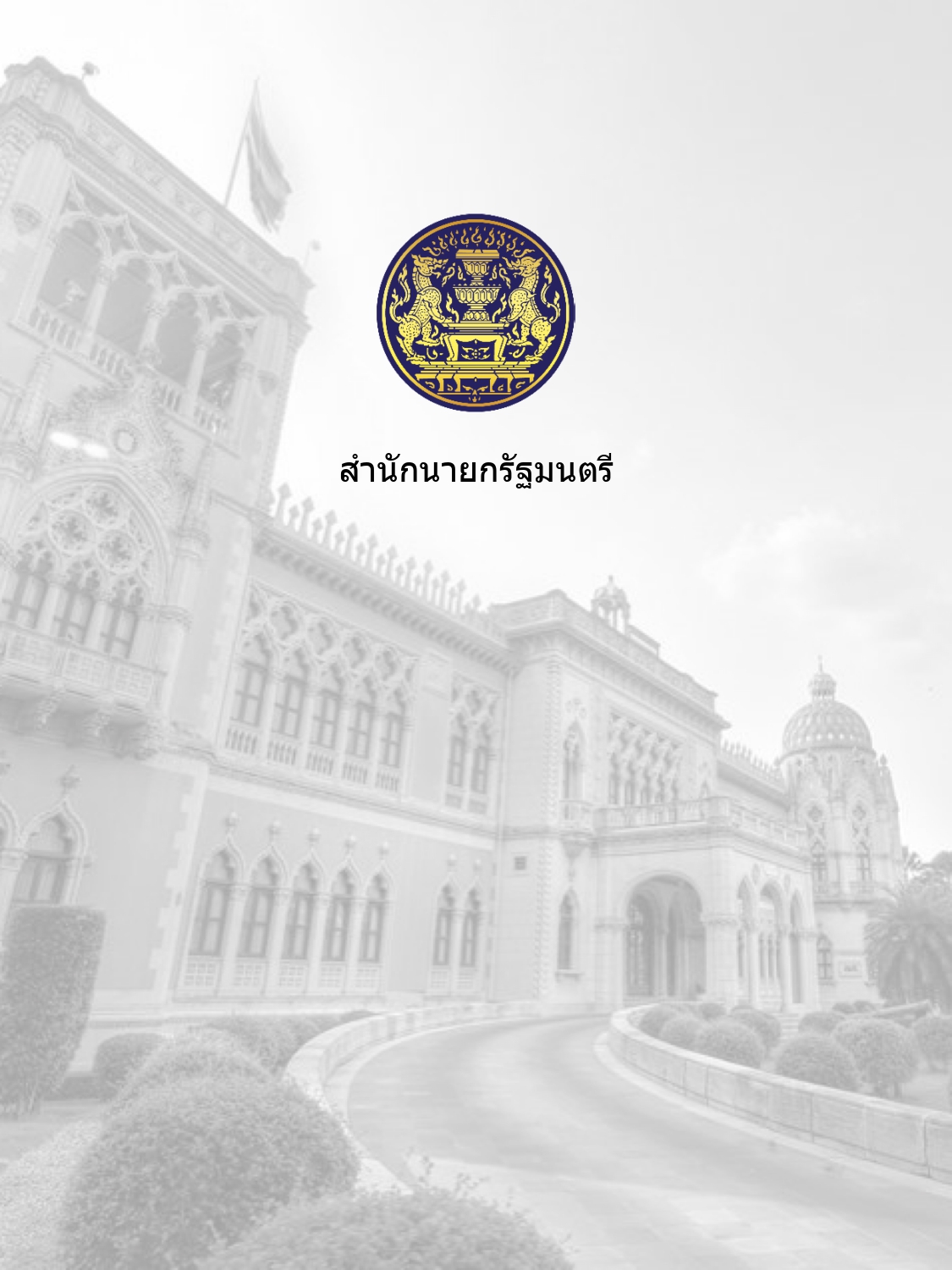 จำนวนจุดความร้อนสะสมภาพรวมทั้งประเทศจำนวนจุดความร้อนสะสมภาพรวมทั้งประเทศจำนวนจุดความร้อนสะสมภาพรวมทั้งประเทศจำนวนจุดความร้อนสะสมภาพรวมทั้งประเทศ ปี 2563ปี 2564ส่วนต่างลดลงร้อยละ205,288101,869103,41950ลำดับจังหวัดจำนวนจุดความร้อนสะสมจำนวนจุดความร้อนสะสมจำนวนจุดความร้อนสะสมจำนวนจุดความร้อนสะสมลำดับจังหวัดปี 2563ปี 2564ส่วนต่างลดลงร้อยละ1เชียงราย7,3911,5175,874792เชียงใหม่21,6588,06613,592633ลำปาง8,5565,8222,734324ลำพูน3,1802,823357115แม่ฮ่องสอน16,60711,9454,662286น่าน7,5231,6655,858787แพร่5,1692,7872,382468พะเยา3,9291,7652,164559ตาก14,8427,4897,3535010อุตรดิตถ์5,1192,2032,9165711สุโขทัย4,4081,7982,6105912พิษณุโลก4,9052,4232,4825113กำแพงเพชร5,5602,3683,1925714พิจิตร2,5101,0161,4946015เพชรบูรณ์6,5504,4272,1233216นครสวรรค์4,7942,5502,2444717อุทัยธานี6,6271,1125,51583จำนวนจุดความร้อนสะสมภาพรวมทั้งประเทศจำนวนจุดความร้อนสะสมภาพรวมทั้งประเทศจำนวนจุดความร้อนสะสมภาพรวมทั้งประเทศจำนวนจุดความร้อนสะสมภาพรวมทั้งประเทศ ปี 2564ปี 2565ส่วนต่างลดลงร้อยละ22,90813,5839,32541ลำดับจังหวัดจำนวนจุดความร้อนสะสมจำนวนจุดความร้อนสะสมจำนวนจุดความร้อนสะสมจำนวนจุดความร้อนสะสมลำดับจังหวัดปี 2563ปี 2564ส่วนต่างลดลงร้อยละ1เชียงราย604518ลดลง 86 จุดลดลงร้อยละ 142เชียงใหม่1,378432ลดลง 946 จุดลดลงร้อยละ 693ลำปาง1,344758ลดลง 586 จุดลดลงร้อยละ 444ลำพูน329182ลดลง 147 จุดลดลงร้อยละ 455แม่ฮ่องสอน1,149437ลดลง 712 จุดลดลงร้อยละ 626น่าน188378เพิ่มขึ้น 190 จุดเพิ่มขึ้นร้อยละ 1017แพร่317424เพิ่มขึ้น 107 จุดเพิ่มขึ้นร้อยละ 348พะเยา555303ลดลง 252 จุดลดลงร้อยละ 459ตาก1,571543ลดลง 1,028 จุดลดลงร้อยละ 6510อุตรดิตถ์535587เพิ่มขึ้น 52 จุดเพิ่มขึ้นร้อยละ 1011สุโขทัย37287ลดลง 285 จุดลดลงร้อยละ 7712พิษณุโลก772184ลดลง 588 จุดลดลงร้อยละ 7613กำแพงเพชร531256ลดลง 275 จุดลดลงร้อยละ 5214พิจิตร284168ลดลง 116 จุดลดลงร้อยละ 4115เพชรบูรณ์1,215357ลดลง 858 จุดลดลงร้อยละ 7116นครสวรรค์1,112430ลดลง 682 จุดลดลงร้อยละ 6117อุทัยธานี169101ลดลง 68 จุดลดลงร้อยละ 40ระดับเตือนภัยครั้งหมู่บ้านเฝ้าระวัง (สีเขียว)5881,896เตรียมพร้อม (สีเหลือง)4311,496อพยพ (สีแดง)132484สรุป1,1513,876ประเภทโครงการจำนวน
(โครงการ)ปริมาณก๊าซเรือนกระจกที่ได้รับการรับรอง (tCO2eq)ปริมาณการ
ซื้อขาย
(tCO2eq)31. ป่าไม้และพื้นที่สีเขียว (FOR)23 2,241 (310 ไร่)162. การพัฒนาพลังงานทดแทน (AE)60 6,411,781772,8453. การเพิ่มประสิทธิภาพพลังงาน (EE)361,897,0004. การจัดการขยะมูลฝอย สิ่งปฏิกูล และวัสดุเหลือใช้ (WM)22351,5034,8385. พลังงานทดแทนจากการจัดการ
ของเสีย (AE+WM)8842,7207,8046. อื่นๆ (OTH)181,5981,6967. การจัดการในภาคขนส่ง (TM)---8. การเกษตร (AGR)---รวมทั้งสิ้น13019,586,843787,199